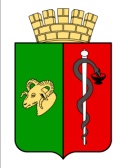 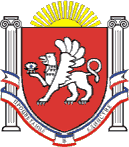 ЕВПАТОРИЙСКИЙ ГОРОДСКОЙ СОВЕТ
РЕСПУБЛИКИ КРЫМР Е Ш Е Н И ЕII созывСессия № 2923.04.2021                           г. Евпатория                                            №2-29/6О результатах экспертно-аналитического мероприятия Контрольно-счетного органа – Контрольно-счетной палаты городского округа Евпатория Республики КрымВ соответствии со статьями 35, 38 Федерального закона от 06.10.2003 № 131-ФЗ «Об общих принципах организации местного самоуправления в Российской Федерации», Федеральным законом от 07.02.2011 № 6-ФЗ «Об общих принципах организации и деятельности контрольно-счетных органов субъектов Российской Федерации и муниципальных образований», ч.1 ст. 1 Положения о Контрольно-счетном органе – Контрольно-счетной палате городского округа Евпатория Республики Крым, утвержденного решением Евпаторийского городского совета Республики Крым от 29.04.2016 № 1-34/7, заслушав информацию председателя Контрольно-счетного органа – Контрольно-счетной палаты городского округа Евпатория Республики Крым о проведенном экспертно-аналитическом мероприятии, рассмотрев заключение о результатах экспертно-аналитического мероприятия «Финансово-экономическая экспертиза муниципальной программы «Развитие культуры и укрепление межнационального согласия на территории городского округа Евпатория Республики Крым», утвержденное распоряжением председателя КСП ГО Евпатория РК от 22.03.2021 № 01-23/13, городской совет Р Е Ш И Л:Заключение Контрольно-счетного органа – Контрольно-счетной палаты городского округа Евпатория Республики Крым о результатах экспертно-аналитического мероприятия «Финансово-экономическая экспертиза муниципальной программы «Развитие культуры и укрепление межнационального согласия на территории городского округа Евпатория Республики Крым» принять к сведению.Администрации города Евпатории Республики Крым, управлению культуры и межнациональных отношений администрации города Евпатории Республики Крым, управлению экономического развития администрации города Евпатории Республики Крым, муниципальным учреждениям, подведомственных управлению культуры и межнациональных отношений администрации города Евпатории Республики Крым, муниципальному казенному учреждению «Управление капитального строительства администрации города Евпатории Республики Крым» принять действенные меры по устранению нарушений, выявленных при проведении экспертно-аналитического мероприятия.Настоящее решение вступает в силу со дня его принятия и подлежит обнародованию на официальном сайте Правительства Республики Крым – http://rk.gov.ru в разделе: муниципальные образования, подраздел – Евпатория, а так же на официальном сайте муниципального образования городской округ Евпатория Республики Крым – http://my-evp.ru в разделе Документы, подраздел – Документы городского совета в информационно-телекоммуникационной сети общего пользования.Контроль за исполнением настоящего решения возложить на комитет Евпаторийского городского совета по вопросам местного самоуправления, нормотворческой деятельности и регламента. ПредседательЕвпаторийского городского совета				                    О.В. Харитоненко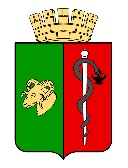 Контрольно-счётный орган - Контрольно-счетная палата городского округа Евпатория Республики КрымЗаключениео результатах экспертно-аналитического мероприятия «Финансово-экономическая экспертиза муниципальной программы «Развитие культуры и укрепление межнационального согласия на территории городского округа Евпатория Республики Крым»УТВЕРЖДЕНО Распоряжением председателя Контрольно-счётного органа - Контрольно-счетной палаты городского округа Евпатория Республики Крым от «22» марта 2021 года № 01-23/13Одобрено Коллегией КСП ГО Евпатория РКПротокол от «22» марта 2021 № 5/92Евпатория 2021Заключениео результатах экспертно-аналитического мероприятия «Финансово-экономическая экспертиза муниципальной программы «Развитие культуры и укрепление межнационального согласия на территории городского округа Евпатория Республики Крым»Основание для проведения мероприятия:На основании решения Евпаторийского городского совета Республики Крым от 25.09.2020 № 2-21/3 «Об утверждении перечня муниципальных программ, отобранных для проведения финансово-экономической экспертизы», п. 3.12.1 Годового плана КСП ГО Евпатория РК на 2020 год, утвержденного приказом председателя КСП ГО Евпатория РК от 16.12.2019 № 01-25/45 (с изменениями), п. 3.1 Годового плана КСП ГО Евпатория РК на 2021 год, утвержденного приказом председателя КСП ГО Евпатория РК от 23.12.2020            № 01-25/27,  распоряжения председателя КСП ГО Евпатория РК от 11.11.2020 01-23/40 «О проведении экспертно-аналитического мероприятия» (с изменениями) Контрольно-счётным органом – Контрольно-счетной палатой городского округа Евпатория Республики Крым (далее – КСП ГО Евпатория РК) проведена финансово-экономическая экспертиза муниципальной программы «Развитие культуры и укрепление межнационального согласия на территории городского округа Евпатория Республики Крым» (далее - экспертно-аналитическое мероприятие).Предмет экспертно-аналитического мероприятия: Процесс формирования и реализации в 2019 году муниципальной программы «Развитие культуры и укрепление межнационального согласия на территории городского округа Евпатория Республики Крым».Цель экспертно-аналитического мероприятия: Анализ порядка формирования и реализации в 2019 году муниципальной программы «Развитие культуры и укрепление межнационального согласия на территории городского округа Евпатория Республики Крым».Вопросы экспертно-аналитического мероприятия:Общая характеристика основных параметров муниципальной программы, оценка ее содержания на соответствие требованиям законодательства Российской Федерации, Республики Крым и нормативным правовым актам городского округа Евпатория Республики Крым, документам стратегического характера.Выборочная проверка фактического исполнения договоров и контрактов по итогам 2019 года в рамках реализации муниципальной программы.Анализ и оценка системы управления и контроля реализации муниципальной программы в 2019 году.Анализ устранения недостатков выявленных в результате проведения экспертно-аналитического мероприятия «Финансово-экономическая экспертиза муниципальной программы «Развитие культуры городского округа Евпатория Республики Крым на 2016 – 2018 годы».	Исследуемый период: с 01.01.2019 по 31.12.2019Сроки проведения мероприятия с 11.11.2020 по 11.02.2021Объекты экспертно-аналитического мероприятия: - Управление культуры и межнациональных отношений администрации города Евпатории Республики Крым (далее – управление, УКиМО), ИНН: 9110087554, ОГРН: 1149102180028, юридический адрес: 297408, Республика Крым, город Евпатория, улица Революции, дом 63/3/10;- Муниципальное бюджетное учреждение культуры «Евпаторийский краеведческий музей» (далее – МБУК «ЕКМ»), ИНН: 9110089537, ОГРН: 1159102009626, юридический адрес: 297408, г. Евпатория, ул. Кирова, 2/11;- Муниципальное бюджетное учреждение дополнительного образования «Новоозерновская детская школа искусств» (далее – МБУ ДО «НДШИ»), ИНН: 9110088928, ОГРН: 1159102003939, юридический адрес: 297491, г. Евпатория, пгт. Новоозерное, ул. Героев-Десантников, 15;- Муниципальное бюджетное учреждение культуры «Мирновский дом культуры» (далее – МБУК «Мирновский ДК»), ИНН: 9110089230, ОГРН: 1159102007041, юридический адрес: 297492, г. Евпатория, пгт. Мирный, ул. Школьная, 14Б;- Муниципальное бюджетное учреждение дополнительного образования «Евпаторийская детская школа искусств» (далее – МБУ ДО «ЕДШИ), ИНН: 9110089262, ОГРН: 1159102007888, юридический адрес: 297407, г. Евпатория, ул. Демышева, 129;- Муниципальное бюджетное учреждение культуры «Театр – студия кукол «Марионетки» (далее – МБУК «ТСК «Марионетки»), ИНН: 9110089199, ОГРН: 1159102006458, юридический адрес: 297400, г. Евпатория, ул. Интернациональная, 17;- Муниципальное казенное учреждение «Центр обслуживания организаций культуры» (далее – МКУ «ЦООК»), ИНН: 9110087307, ОГРН: 1149102178686, юридический адрес: 297408, г. Евпатория, ул. Революции, 63/3/10;- Муниципальное бюджетное учреждение культуры «Евпаторийская централизованная библиотечная система» (далее – МБУК «ЕЦБС»), ИНН: 9110089713, ОГРН: 1159102008669, юридический адрес: 297408, г. Евпатория, проезд Ахматовой А., 23;- Муниципальное автономное учреждение городского округа Евпатория Республики Крым «Евпаторийский культурно-этнографический центр «Малый Иерусалим» (далее – МАУ «ЕКЭЦ «Малый Иерусалим»), ИНН: 9110088244, ОГРН: 1149102182492, юридический адрес: 297402, г. Евпатория, ул. Караева, 18;- Муниципальное бюджетное учреждение культуры «Евпаторийский центр культуры и досуга» (далее – МБУК «ЕЦКиД»), ИНН: 9110089216, ОГРН: 1159102006854, юридический адрес: 297408, г. Евпатория, ул. Революции, 52б;- Муниципальное бюджетное учреждение дополнительного образования «Евпаторийская детская художественная школа им. Ю.В. Волкова» (далее – МБУДО «ЕДХШ им. Ю.В. Волкова»), ИНН: 9110089400, ОГРН: 1159102009329, юридический адрес: 297403, г. Евпатория, ул. Некрасова, 86;Муниципальное бюджетное учреждение культуры «Заозерненский центр культуры и досуга» (далее – МБУК «Заозерненский ЦКиД»), ИНН: 9110089304, ОГРН: 1159102008086, юридический адрес: 297493, г. Евпатория, пгт. Заозерное, ул. Садовая, 1.- Отдел городского строительства администрации города Евпатории Республики Крым (далее – ОГС), ИНН: 9110087096, ОГРН: 1149102177762, юридический адрес: 297408, Республика Крым, г. Евпатория, ул. Имени Братьев Буслаевых, 18;- Муниципальное казенное учреждение «Управление капитального строительства администрации города Евпатории Республики Крым» (далее – МКУ «УКС»), ИНН: 9110087900, ОГРН: 1149102182635, юридический адрес: 297408, Республика Крым, г. Евпатория, ул. им. Братьев Буслаевых, 18.1. Общая характеристика основных параметров муниципальной программы, оценка ее содержания на соответствие требованиям законодательства Российской Федерации, Республики Крым и нормативным правовым актам городского округа Евпатория Республики Крым, документам стратегического характера.Решением Евпаторийского городского совета Республики Крым от 25.09.2020              № 2-21/3 «Об утверждении перечня муниципальных программ, отобранных для проведения финансово-экономической экспертизы» КСП ГО Евпатория РК поручено провести финансово-экономическую экспертизу муниципальных программ согласно утвержденному перечню, в том числе муниципальной программы «Развитие культуры и укрепление межнационального согласия на территории городского округа Евпатория Республики Крым».Муниципальная программа «Развитие культуры и укрепление межнационального согласия на территории городского округа Евпатория Республики Крым» утверждена постановлением администрации города Евпатории Республики Крым от 15.12.2015                   № 1965-п (с изменениями от 25.12.2018 № 2699-п, от 21.05.2019 № 886-п, от 25.12.2019             № 2873-п).КСП ГО Евпатория РК отмечает, что решением Евпаторийского городского совета Республики Крым от 25.08.2017 № 1-61/11 Отдел культуры администрации города Евпатории Республики Крым переименован в Управление культуры и межнациональных отношений администрации города Евпатории Республики Крым с 01.12.2017. Изменения в муниципальную программу внесены постановлением администрации от 11.01.2018               № 5-п, в соответствии с п. 2. указанного постановления изменено наименование муниципальной программы: с «Развитие культуры городского округа Евпатория Республики Крым на 2016-2018 годы» изменено на «Развитие культуры и укрепление межнационального согласия на территории городского округа Евпатория Республики Крым на 2016-2020 годы».Муниципальная программа в новой редакции была утверждена постановлением администрации города Евпатория Республики Крым от 25.12.2019 № 2873-п «О продлении срока действия муниципальной программы «Развитие культуры и укрепление межнационального согласия на территории городского округа Евпатория Республики Крым», утвержденной постановлением администрации города Евпатории Республики Крым от 15.12.2015 № 1965-п.Ответственный исполнитель муниципальной программы – управление культуры  и межнациональных отношений администрации города Евпатории Республики Крым.Согласно паспорту муниципальной программы, основной целью программы является совершенствование и развитие сферы культуры, укрепление межнационального и межконфессионального согласия на территории городского округа Евпатория Республики Крым.Целями муниципальной программы являются:Сохранение и популяризация культурного наследия городского округа, обеспечение широкого доступа к культурным ценностям и информации.Укрепление единого культурного пространства, поддержка и развитие всех видов и жанров искусства, обеспечение прав граждан на участие в культурной жизни городского округа, творческую самореализацию.Укрепление единства российской нации, этнокультурное развитие народов России, проживающих на территории городского округа.Развитие инфраструктуры отрасли, достижение качественно нового уровня предоставляемых услуг как важнейшего фактора развития культурного потенциала, формирования привлекательности города-курорта.Повышение эффективности решения вопросов местного значения городского округа в сфере культуры, межнациональных и межконфессиональных отношений, дополнительного художественного образования.Для достижения поставленных целей определены следующие задачи муниципальной программы:Создание условий для модернизационного развития библиотек городского округа, совершенствование библиотечного обслуживания населения.Развитие музейного дела, удовлетворение потребности населения в предоставлении доступа к культурным ценностям.Предоставление качественного дополнительного образования в сфере культуры и искусств, совершенствование системы выявления, сопровождения и поддержки талантливых детей и молодежи.Содействие развитию театрального искусства.Создание благоприятных условий для развития самодеятельного художественного творчества, народных ремесел, организация содержательного досуга населения на базе учреждений культурно-досугового типа.Стимулирование культурного разнообразия, создание условий для диалога и взаимодействия культур путем организации и проведения публичных культурно-массовых мероприятий.Совершенствование мер, направленных на укрепление межнационального и межконфессионального согласия, поддержку и развитие культуры и языков народов России, проживающих на территории городского округа, реализацию прав национальных меньшинств и репрессированных народов, обеспечение социальной и культурной адаптации мигрантов, профилактику межнациональных (межэтнических) конфликтов.Поддержка и развитие казачества на территории муниципального образования городской округ Евпатория Республики Крым.Повышение доступности и качества культурного обслуживания населения путем сохранения и развития инфраструктуры отрасли.Создание оптимальных материально-технических, финансовых, организационных, других условий для эффективного решения управлением культуры и межнациональных отношений администрации города Евпатории вопросов местного значения в сфере культуры, межнациональных и межконфессиональных отношений, дополнительного художественного образования.Паспортом муниципальной программы установлены следующие целевые индикаторы и показатели муниципальной программы:уровень фактической обеспеченности библиотеками от нормативной потребности;объем библиотечного фонда;количество посещений общедоступных библиотек;количество читателей общедоступных библиотек;количество книговыдач в библиотеках;количество библиотек, имеющих доступ к информационно-телекоммуникационной сети «Интернет»;количество посещений организаций культуры по отношению к уровню 2015 года;количество музейных предметов основного фонда, хранящихся в фондах краеведческого музея;количество предметов основного музейного фонда краеведческого музея, которые экспонируются;количество посещений муниципальных музейных учреждений;количество выставочных проектов;количество экскурсий;сумма поступлений от приносящей доход деятельности краеведческого музея;количество участников городских, региональных, республиканских, всероссийских и международных конкурсов, фестивалей, выставок;доля детей, привлекаемых к участию в творческих мероприятиях, от общего числа обучающихся;количество лауреатов и призеров городских, региональных, республиканских, всероссийских и международных конкурсов, фестивалей, выставок;доля лауреатов и призеров от общей численности участников городских, региональных, республиканских, всероссийских и международных конкурсов, фестивалей, выставок;количество новых постановок кукольных спектаклей, театрализованных программ;количество проведенных кукольных спектаклей, развлекательных театрализованных представлений (стационарных и выездных);количество зрителей театрализованных представлений, спектаклей/ из них на стационаре;количество посещений муниципальных профессиональных театров по отношению к уровню 2015 года;количество культурно-досуговых формирований;количество клубных формирований самодеятельного народного творчества, имеющих звания;численность занимающихся в клубных формированиях; средняя численность участников клубных формирований (в муниципальных домах культуры) в расчете на 1 тысячу человек; количество проведенных культурно-массовых мероприятий (в зрительных залах и на открытых площадках);количество посетителей (зрителей) и участников культурно-массовых мероприятий;количество проведенных мероприятий, направленных на сохранение и развитие национальных культур и традиций (в том числе крымских караимов и крымчаков), социально-культурную адаптацию репрессированных народов, противодействие проявлениям ксенофобии и укрепление единства народов, проживающих на территории городского округа;количество классов (групп) с казачьим компонентом;количество обучающихся в классах (группах) с казачьим компонентом;количество военно-спортивных, военно-патриотических и культурных мероприятий, направленных на поддержку казачества;количество членов казачьих обществ, привлеченных к охране общественного порядка;доля муниципальных учреждений культуры и дополнительного художественного образования, здания которых находятся в аварийном состоянии или требуют капитального ремонта, в общем количестве муниципальных учреждений культуры и дополнительного художественного образования;уровень удовлетворенности граждан работой управления культуры и межнациональных отношений и качеством оказываемых муниципальных услуг в сфере культуры.Состав и содержание целей, задач и целевых индикаторов муниципальной программы в ходе ее реализации в 2019 году не изменялись.Провести анализ соответствия поставленных целей и задач муниципальной программы в 2019 году документам стратегического планирования не представляется возможным по причине утверждения Стратегии социально-экономического развития муниципального образования городской округ Евпатория Республики Крым до 2035 года (далее – Стратегия) решением Евпаторийского городского совета от 27.11.2020 № 2-24/1. В утвержденном документе предполагается реализация Стратегии в 3 этапа: 1 этап: 2021-2025 годы;2 этап: 2026-2030 годы;3 этап: 2031-2035 годы.Согласно п. 1.11. Порядка разработки, реализации и оценки эффективности муниципальных программ городского округа Евпатории Республики Крым в редакции постановления администрации города Евпатории Республики Крым от 19.02.2019                № 217-п, муниципальная программа и вносимые в нее изменения подлежат обязательной государственной регистрации в федеральном государственном реестре документов стратегического планирования в порядке и сроки, установленные Правительством Российской Федерации, с учетом требований законодательства Российской Федерации о государственной, коммерческой, служебной и иной охраняемой законом тайне.В соответствии с п. 2.21. Порядка разработки, реализации и оценки эффективности муниципальных программ городского округа Евпатории Республики Крым в редакции постановления администрации города Евпатории Республики Крым от 19.02.2019               № 217-п, ответственный исполнитель муниципальной программы в десятидневный срок со дня утверждения внесения изменений в муниципальную программу готовит актуальную редакцию муниципальной программы для отправки и внесения соответствующих изменений в реестр документов стратегического планирования на портале ГАС «Управление» http://gasu.gov.ru/.	В нарушение требований п. 1.11., п. 2.21. Порядка разработки, реализации и оценки эффективности муниципальных программ городского округа Евпатории Республики Крым в редакции постановления администрации города Евпатории Республики Крым от 19.02.2019 № 217-п, на портале ГАС «Управление» http://gasu.gov.ru/ УКиМО не размещена информация о муниципальной программе «Развитие культуры и укрепление межнационального согласия на территории городского округа Евпатория Республики Крым» и о внесенных в нее изменениях.В течение 2019 года в муниципальную программу дважды вносились изменения: на основании постановлений администрации города Евпатории от 21.05.2019 № 886-п, и от 25.12.2019 № 2873-п. До 21.05.2019 действовала муниципальная программа в редакции постановления администрации города Евпатории Республики Крым от 25.12.2018                    № 2699-п. Корректировка объёмов финансирования за 2019 год по итогам года была произведена постановлением администрации города Евпатории Республики Крым от 14.05.2020 № 861-п.В соответствии с п. 2.18 Порядка разработки, реализации и оценки эффективности муниципальных программ городского округа Евпатории Республики Крым, утвержденного постановлением администрации г. Евпатории Республики Крым от 19.02.2019 № 217-п (ранее - в редакции от 11.12.2015 № 1897-п), муниципальные программы подлежат приведению в соответствие с решением о бюджете не позднее двух месяцев со дня вступления его в силу. Два месяца после вступления в силу решения ЕГС РК от 27.12.2019 № 2-8/3 истекли 27.02.2020. Объём финансирования муниципальной программы на 2019 год был приведен в соответствии с решением о бюджете постановлением администрации г. Евпатории от 14.05.2020 № 861-п, т.е. на 77 календарных дней позднее срока, установленного пунктом 2.18 Порядка разработки, реализации и оценки эффективности муниципальных программ.В соответствии с п.2. ст. 179 Бюджетного Кодекса РФ муниципальные программы подлежат приведению в соответствие с решением о бюджете не позднее трех месяцев со дня вступления его в силу. Три месяца после вступления в силу решения ЕГС РК от 27.12.2019 № 2-8/3 истекли 27.03.2020. Объём финансирования муниципальной программы на 2019 год был приведен в соответствии с решением о бюджете постановлением администрации г. Евпатории от 14.05.2020 № 861-п, т.е. на 49 календарных дней позднее срока, установленного пунктом 2 ст. 179 Бюджетного Кодекса РФ.Таким образом, УКиМО (как ответственным исполнителем муниципальной программы) муниципальная программа была несвоевременно приведена в соответствие с решением о бюджете, что является нарушением п. 2.18 Порядка разработки, реализации и оценки эффективности муниципальных программ и п. 2 ст. 179 Бюджетного Кодекса РФ.Ресурсное обеспечение муниципальной программы на 2019 год согласно данным Приложения № 3 к муниципальной программе в различных редакциях планировалось следующим образом:Из представленной таблицы следует, что ресурсное обеспечение муниципальной программы на 2019 год в редакции постановления администрации г. Евпатории от 25.12.2019 № 2873-п по сравнению с постановлением администрации г. Евпатории от 25.12.2018 № 2699-п в целом увеличилось на 5 491,19 тыс. руб. или на 3,5 % и составило 161 399,51 тыс. руб., в том числе за счет средств местного (муниципального) бюджета ресурсное обеспечение увеличилось на 5 497,19 тыс. руб. или на 3,7 % и составило 155 705,09 тыс. руб., за счет средств бюджета Республики Крым ресурсное обеспечение уменьшилось  на 6,00 тыс. руб. и составило 415,82 тыс. руб., за счет средств федерального бюджета ресурсное обеспечение не изменилось и составило 5 278,60 тыс. руб.Ресурсное обеспечение муниципальной программы на 2019 год согласно данным приложения № 3 к муниципальной программе в редакциях постановлений администрации г. Евпатории проиллюстрировано в диаграмме № 1 .Диаграмма № 1Изменение объёмов запланированных расходов на реализацию муниципальной программы в бюджете муниципального образования на 2019 год приведено в таблице ниже.Из представленной таблицы следует, что в бюджете муниципального образования на 2019 год в редакции решения Евпаторийского городского совета Республики Крым от 27.12.2019 № 2-8/3 по сравнению с редакцией решения Евпаторийского городского совета Республики Крым от 18.12.2018 № 1-83/1 запланированный объём финансирования на мероприятия муниципальной программы увеличился на 2 234,73 тыс. руб. (на 1,4 %) и составил 159 287,41 тыс. руб.На протяжении 2019 года в решение о бюджете муниципального образования было внесено 6 изменений.Динамика объёмов запланированных расходов на реализацию мероприятий муниципальной программы в бюджете муниципального образования на 2019 год на основании принятых решений Евпаторийского городского совета проиллюстрирована в диаграмме № 2.Диаграмма № 2В бюджете муниципального образования на 2019 год на финансирование мероприятий муниципальной программы, согласно решения Евпаторийского городского совета РК от 27.12.2019 № 2-8/3, запланированы расходы в сумме 159 287,41 тыс. руб., что на 2 112,11 тыс. руб. меньше, чем предусмотрено в Приложении № 3 муниципальной программы в редакции постановления администрации г. Евпатории от 25.12.2019                № 2873-п (запланировано финансирование в сумме 161 399,51 тыс. руб.).Сравнение запланированных расходов на финансирование муниципальной программы, предусмотренных в бюджете муниципального образования в редакции решения Евпаторийского городского совета РК от 27.12.2019 № 2-8/3 с Приложением 3 муниципальной программы в редакции постановления администрации г. Евпатории от 25.12.2019 № 2873-п приведено в диаграмме № 3. Диаграмма № 3Согласно данным Сводного годового доклада о ходе реализации муниципальных программ городского округа Евпатория Республики Крым за 2019 год (далее – Сводный годовой доклад), утверждённого постановлением администрации города Евпатории Республики Крым от 09.06.2020 № 981-п, информации департамента финансов администрации города Евпатории Республики Крым от 19.02.2020 № 01-12/156, в рамках  муниципальной программы за 2019 год фактически исполнено расходов в сумме 157 275,44 тыс. рублей или 98,7 % от годового плана 159 287,41 тыс. руб. запланированного в бюджете согласно решения Евпаторийского городского совета от 27.12.2019 № 2-8/3, в том числе за счёт средств федерального бюджета исполнено 100 % от годового плана 5 278,60 тыс. руб., за счёт средств из бюджета Республики Крым исполнено 100 % от годового плана 415,82 тыс. руб., за счёт средств муниципального бюджета в сумме 151 581,02 тыс. руб. или 98,7 % от годового плана 153 592,99 тыс. руб.По отношению к запланированным расходам в рамках муниципальной программы в редакции постановления администрации г. Евпатории от 25.12.2019 № 2873-п по итогам 2019 года исполнено расходов в сумме 157 275,44 тыс. руб. или 97,4 % от годового плана 161 399,51 тыс. руб., в том числе за счёт средств федерального бюджета в сумме 5 278,60 тыс. руб. или 100 % от годового плана 5 278,60 тыс. руб., за счёт средств из бюджета Республики Крым в сумме 415,82 тыс. руб. или 100 % от годового плана 415,82 тыс. руб., за счёт средств местного (муниципального) бюджета в сумме 151 581,02 тыс. руб. или 97,4% от годового плана 155 705,09 тыс. руб.Иллюстрация объёма фактических расходов на реализацию муниципальной программы по итогам 2019 года приведена в диаграммах № 4 и № 5.Диаграмма № 4Диаграмма № 5Из представленной выше диаграммы видно, что в общем объёме расходов бюджета муниципального образования на финансирование муниципальной программы по итогам 2019 года расходы за счет средств федерального бюджета составили 3,4 % или 5 278,60 тыс. руб., расходы за счет средств из бюджета Республики Крым составили 0,2 % или 415,82 тыс. руб., расходы за счет средств муниципального бюджета составили 96,4 % или 151 581,02 тыс. руб.Согласно решению Евпаторийского городского совета от 03.07.2020 № 2-15/5 «Об исполнении бюджета муниципального образования городской округ Евпатория Республики Крым за 2019 год» фактические расходы бюджета по итогам 2019 года составили 2 929 326,60 тыс. руб. или 85,2 % от годового плана 3 437 493,47 тыс. руб. Доля расходов на муниципальную программу по итогам 2019 года в общем объёме фактических расходов бюджета составила 5,4 % (157 275,44 тыс. руб.).2. Выборочная проверка фактического исполнения договоров и контрактов по итогам 2019 года в рамках реализации муниципальной программы.В соответствии с данными Приложения 1 муниципальной программы, для достижения Цели программы 1 «Сохранение и популяризация культурного наследия городского округа, обеспечение широкого доступа к культурным ценностям и информации» необходимо решить следующие задачи:- задача 1 «Создание условий для модернизационного развития библиотек городского округа, совершенствование библиотечного обслуживания населения»;- задача 2 «Развитие музейного дела, удовлетворение потребности населения в предоставлении доступа к культурным ценностям».По состоянию на 01.01.2019 ресурсное обеспечение мероприятий по Задаче 1 муниципальной программы в редакции постановления администрации от 25.12.2018                № 2772-п составило 20 891,00 тыс. руб. По состоянию на 31.12.2019 ресурсное обеспечение мероприятий по Задаче 1 муниципальной программы в редакции постановления администрации от 25.12.2019 № 2873-п составило 20 731,74 тыс. руб. Уменьшение планируемых объемов финансирования на ресурсное обеспечение реализации Задачи 1 муниципальной программы в 2019 году составило 159,26 тыс. руб. или 0,8 % от первоначально запланированных объёмов. Ресурсное обеспечение мероприятий по Задаче 1 муниципальной программы на 2019 год в 2020 году не корректировалось.Сравнительный анализ данных Сводного годового доклада и муниципальной программы в редакции постановления администрации г. Евпатории от 25.12.2019                      № 2873-п по исполнению мероприятий Задачи 1 муниципальной программы представлен в таблице ниже.По итогам 2019 года по Задаче № 1 муниципальной программы профинансировано 20 689,60 тыс. руб. или 99,8 % от годового плана 20 731,75 тыс. рублей, в том числе за счет средств из федерального бюджета исполнено 100 % от годового плана 23,70 тыс. руб., за счет средств из бюджета Республики Крым исполнено 100 % от годового плана 1,25 тыс. руб., за счет средств муниципального бюджета исполнено 20 664,61 тыс. руб. или 99,8 % при годовом плане 20 706,80 тыс. руб.КСП ГО Евпатория РК обращает внимание, что ответственным исполнителем муниципальной программы – УкиМО не внесены изменения в срок реализации мероприятия 1.3, при фактическом расходовании средств в 2019 году указан срок исполнения 2018 год.Мероприятие 1.4. Финансовое и материально- техническое обеспечение деятельности МБУК «Евпаторийская централизованная библиотечная система».В соответствии с ч. 1 ст. 78.1 Бюджетного Кодекса Российской Федерации в бюджетах бюджетной системы Российской Федерации предусматриваются субсидии бюджетным и автономным учреждениям на финансовое обеспечение выполнения ими муниципального задания, рассчитанные с учетом нормативных затрат на оказание ими муниципальных услуг физическим и (или) юридическим лицам и нормативных затрат на содержание муниципального имущества. Порядок предоставления данных субсидий из местных бюджетов устанавливается муниципальными правовыми актами местной администрации.В соответствии с п.3. ст. 69.2 Бюджетного Кодекса РФ, муниципальное задание на оказание муниципальных услуг (выполнение работ) муниципальными учреждениями формируется в порядке, установленном местной администрацией муниципального образования. С 01.01.2018 муниципальные задания формируются в соответствии с общероссийскими базовыми (отраслевыми) перечнями (классификаторами) государственных и муниципальных услуг, оказываемых физическим лицам.Порядок формирования и финансового обеспечения выполнения муниципального задания на оказание муниципальных услуг (выполнение работ) муниципальными бюджетными учреждениями муниципального образования городской округ Евпатория Республики Крым на 2019 год и плановый период 2020 и 2021 годов установлен постановлением администрации города Евпатории Республики Крым от 01.09.2017            № 2581-п «Об утверждении порядка формирования муниципального задания на оказание муниципальных услуг (выполнение работ) и финансового обеспечения его выполнения» (далее – Порядок от 01.09.2017 № 2581-п).Пунктом 5 Порядка от 01.09.2017 № 2581-п установлено, что муниципальные задания для муниципальных бюджетных и автономных учреждений формируются органами, осуществляющими функции и полномочия учредителя.Согласно п. 2 Порядка от 01.09.2017 № 2581-п муниципальное задание формируется в соответствии с общероссийскими базовыми (отраслевыми) перечнями (классификаторами) государственным и муниципальных услуг, оказываемых физическими лицами, а также в соответствии с региональным перечнем (классификатором) государственных (муниципальных) услуг, не включенных в общероссийские базовые (отраслевые) перечни (классификаторы) государственных и муниципальных услуг, и работ, оказание и выполнение которых предусмотрено муниципальными правовыми актами.То есть, на услуги (работы) не включенные в общероссийский или региональный перечень не может формироваться муниципальное задание. Как следствие, финансовое обеспечение оказания услуг (выполнения работ), не включенных в общероссийский или региональный перечень, не предоставляется.Приказом Министерства финансов Российской Федерации от 14.11.2017 № 185н утверждена структура уникального номера реестровой записи общероссийского базового (отраслевого) перечня (классификатора) государственных и муниципальных услуг, оказываемых физическим лицам. Согласно утверждённой структуре уникальный номер реестровой записи общероссийского базового (отраслевого) перечня (классификатора) государственных и муниципальных услуг, оказываемых физическим лицам состоит из 21 разряда, 7-й разряд номера реестровой записи указывает на признак общероссийского базового перечня, принимающий значение буквы «О» или на признак регионального перечня, принимающий значение в виде буквы «Р».  Пунктом 10 Порядка от 01.09.2017 № 2581-п установлено, что бюджетные и автономные учреждения представляют учредителю ежеквартально до 15-го числа месяца, следующего за отчетным кварталом и до 1 февраля очередного финансового года отчет о выполнении муниципального задания.В соответствии с требованиями п. 21 Порядка от 01.09.2017 № 2581-п утвержденное Муниципальное задание в срок не позднее 5 рабочих дней после его утверждения учредителем и отчет о выполнении муниципального задания, за исключением содержащихся в них сведений, составляющих государственную тайну, размещаются в установленном Министерством финансов РФ порядке на официальном сайте в информационно-телекоммуникационной сети «Интернет» по размещению информации о государственных и муниципальных учреждениях www.bus.gov.ru, а также на официальном сайте муниципального образования городской округ Евпатория РК http://my-evp.ru..Приказом Министерства финансов Российской Федерации от 21.06.2011 № 86н, во исполнение ч. 3.5 статьи 32 Федерального закона от 12.01.1996 N 7-ФЗ "О некоммерческих организациях", утверждён Порядок предоставления информации государственным (муниципальным) учреждением, её размещения на официальном сайте в сети «Интернет» и ведения указанного сайта, пунктом 6 которого предусмотрено, что предоставление через официальный сайт электронных копий документов, в том числе государственного (муниципального) задания на оказание услуг (выполнение работ) осуществляется непосредственно учреждением.Согласно п. 15 Порядка предоставления информации…, утвержденного приказом Минфина РФ от 21.06.2011 № 86н, в случае принятия новых документов и (или) внесения изменений в документы, информация из которых была ранее размещена на официальном сайте, учреждение не позднее пяти рабочих дней, следующих за днем принятия документов или внесения изменений в документы, предоставляет через официальный сайт уточненную структурированную информацию об учреждении с приложением соответствующих электронных копий документов.Финансовое и материально- техническое обеспечение деятельности МБУК «ЕЦБС» осуществляется на основе муниципального задания. Муниципальное задание № 2 на 2019 год и плановый период 2020 и 2021 годов утверждено УКиМО 23.10.2018.Согласно информации, размещенной на официальном сайте в информационно-телекоммуникационной сети «Интернет» по размещению информации о государственных и муниципальных учреждениях www.bus.gov.ru,  МБУК «ЕЦБС» размещена следующая  информация:Сроки размещения информации на официальном сайте по размещению информации о государственных и муниципальных учреждениях www.bus.gov.ru соответствуют действующему законодательству.Ежеквартальные отчеты о выполнении муниципального задания МБУК «ЕЦБС» размещены на официальном сайте по размещению информации о государственных и муниципальных учреждениях www.bus.gov.ru:Ежеквартальный отчет о выполнении муниципального задания МБУК «ЕЦБС» за  2 квартал 2019 года размещен на официальном сайте в информационно-телекоммуникационной сети «Интернет» по размещению информации о государственных и муниципальных учреждениях www.bus.gov.ru. через 6 рабочих дней после принятия: документ от 02.07.2019 № 01-19/171 размещен 10.07.2019, т.е. на 1 рабочий день позже установленного Порядком от 01.09.2017 № 2581-п, п. 15 Порядка предоставления информации…, утвержденного приказом Минфина РФ от 21.06.2011 № 86н срока. Указанный ежеквартальный отчет должен был быть размещен в информационно-телекоммуникационной сети «Интернет» в срок до 09.07.2019 включительно.Таким образом, ответственными лицами МБУК «ЕЦБС»  допущено нарушение пункта 21 раздела 1 «Формирование и изменение муниципального задания» Порядка от 01.09.2017 № 2581-п, п. 15 Порядка предоставления информации…, утвержденного приказом Минфина РФ от 21.06.2011 № 86н.Согласно данным муниципального задания № 2 в редакциях от 23.10.2018, от 24.12.2018, от 27.11.2019 МБУК «ЕЦБС» предоставляются следующие муниципальные услуги и работы:Структура уникальных номеров реестровых записей по муниципальной работе 91.01.11.000 и 91.01.11.000 в редакции муниципального задания от 23.10.2018 не соответствует структуре, установленной Приказом Министерства финансов Российской Федерации от 14.11.2017 №185н.  Постановлением Совета Министров Республики Крым от 15.12.2017 № 687 утвержден перечень государственных услуг (работ), оказываемых (выполняемых) государственными учреждениями Республики Крым, отнесенных к ведению Министерства культуры Республики Крым, в сфере культуры, искусства и кинематографии. Работы «Формирование, учет, изучение, обеспечение физического сохранения и безопасности  фондов библиотек, включая оцифровку фондов» и «Библиографическая обработка документов и создание каталогов» включены в указанный Перечень. Согласно данным Единого портала бюджетной системы Российской Федерации http://budget.gov.ru в Реестровых записях общероссийских базовых (отраслевых) перечней (классификаторов) государственных и муниципальных услуг, оказываемых физическим лицам содержатся уникальные коды услуг 910100О.99.0.ББ83АА00000 и 900400О.99.0.ББ72АА00000.Согласно данным Единого портала бюджетной системы Российской Федерации http://budget.gov.ru в Реестровых записях регионального перечня (классификатора) государственных (муниципальных) услуг и работ по Республике Крым отсутствуют уникальные номера реестровых записей 910111.Р.82.1.00260002001 и 910111.Р.82.1.00390001001. Работе «Формирование, учет, изучение, обеспечение физического сохранения и безопасности  фондов библиотек, включая оцифровку фондов» соответствует уникальный номер реестровой записи 910111.Р.91.1.00260002002, а работе «Библиографическая обработка документов и создание каталогов» - уникальный номер реестровой записи 910111.Р.91.1.00390001002. Следовательно, УКиМО 23.10.2018 утверждено Муниципальное задание № 2 на 2019 год и плановый период 2020 и 2021 годов, а также внесены изменения от 24.12.2018 и от 27.11.2019, в нарушение требований порядка формирования муниципального задания, установленного ч.3 ст. 69.2 Бюджетного кодекса Российской Федерации, п.2 Постановления Правительства РФ от 30.08.2017 № 1043 и Порядка формирования муниципального задания на оказание муниципальных услуг (выполнение работ) и финансового обеспечения его выполнения, утверждённого постановлением администрации города Евпатории от 01.09.2017 №2581-п.Действия, указанные выше, образуют состав правонарушения, ответственность за которое предусмотрена ст. 15.15.15 КоАП РФ.По итогам 2019 года из бюджета муниципального образования городской округ Евпатория Республики Крым на выполнение муниципального задания МБУК «ЕЦБС» было профинансировано 20 599,88 тыс. руб., в том числе 18 094,52 тыс. руб. субсидии или 87,8 % было направлено на выплату заработной платы и начислений на заработную плату сотрудникам учреждения.Муниципальное задание МБУК «ЕЦБС» на 2019 год и плановый период 2020 и 2021 годов считается выполненным в случае отклонения показателей, характеризующих объем и качество муниципальных услуг (работ), не более чем на 15 %. Согласно данным Отчета о выполнении муниципальных задания № 2 за 2019 год от 01.01.2020 № 01-09/15/1, МБУК «ЕЦБС» достигнуты следующие результаты:По муниципальной работе  910111.Р.82.1.00390001001 по итогам 2019 года превышены показатели, характеризующие качество и объем муниципальной работы более 15 %, а именно на 40 % по показателю «Динамика изменений объема электронного каталога по сравнению с предыдущим годом», на 22,46 % по показателю «Количество внесенных библиографических записей в каталоги», на 38,86 % по показателю «Количество внесённых библиографических записей в электронные каталоги» (показатели перевыполнены). В причинах отклонения указано «увеличение количества поступивших книг». По представленному УКиМО реестру контрактов (по договорам и контрактам заключенных на сумму более 100 тыс. руб.), МБУК «ЕЦБС» в 2019 году было заключено 6 контрактов (договоров) на общую сумму 880,57 тыс. руб. В ходе выборочной проверки договоров и контрактов, заключенных (финансируемых) в рамках выполнения мероприятия 1.4. муниципальной программы за 2019 год, нарушений не выявлено.Согласно данным приложения 2 Сводного годового доклада, отчета о выполнении муниципального задания МБУК «ЕЦБС» за 2019 год, по Задаче 1 достигнуты следующие значения целевых показателей (индикаторов) муниципальной программы за 2019 год:Таким образом, общий процент достижения индикаторов (показателей) по задаче 1 муниципальной программы «Создание условий для модернизационного развития библиотек городского округа, совершенствование библиотечного обслуживания населения» за 2019 год составил 97,81 %., а с учетом данных отчёта МБУК «ЕЦБС» о выполнении муниципального задания за 2019 год – 99,04 %По состоянию на 01.01.2019 ресурсное обеспечение мероприятий по Задаче 2 муниципальной программы «Развитие музейного дела, удовлетворение потребности населения в предоставлении доступа к культурным ценностям» в редакции постановления администрации от 25.12.2018 № 2772-п составило 17 393,11 тыс. руб. По состоянию на 31.12.2019 ресурсное обеспечение мероприятий по Задаче 2 муниципальной программы в редакции постановления администрации от 25.12.2019 № 2873-п составило 17 341,03 тыс. руб. Уменьшение планируемых объемов финансирования на ресурсное обеспечение реализации Задачи 2 муниципальной программы в 2019 году составило 52,08 тыс. руб. или 0,3 % от первоначально запланированных объёмов. Ресурсное обеспечение мероприятий по Задаче 2 муниципальной программы на 2019 год в 2020 году не корректировалось.Сравнительный анализ данных Сводного годового доклада и муниципальной программы в редакции постановления администрации г. Евпатории от 25.12.2019                      № 2873-п по исполнению мероприятий Задачи 2 муниципальной программы представлен в таблице ниже.По итогам 2019 года по Задаче № 2 муниципальной программы профинансировано 17 266,92 тыс. руб. или 99,6 % от годового плана 17 341,03 тыс. рублей за счет средств муниципального бюджета. В общем объёме запланированного финансирования задачи 2 наибольший удельный вес занимают мероприятия:- 2.2. «Финансовое и материально- техническое обеспечение деятельности МБУК «Евпаторийский краеведческий музей» - 79,4 % или 13 760,48 тыс. руб. от запланированного на 2019 год финансирования;- 2.3. «Финансовое и материально- техническое обеспечение деятельности МАУ городского округа Евпатория РК «ЕКЭЦ «Малый Иерусалим» - 20,1 % или 3 483,85 тыс. руб. от запланированного на 2019 год финансирования.Мероприятие 2.2. Финансовое и материально- техническое обеспечение деятельности МБУК «Евпаторийский краеведческий музей».Финансовое и материально- техническое обеспечение деятельности МБУК «ЕКМ» осуществляется на основе муниципального задания. Муниципальное задание № 1 на 2019 год и плановый период 2020 и 2021 годов от 23.10.2018 утверждено УКиМО 24.12.2018.Согласно информации, размещенной на официальном сайте в информационно-телекоммуникационной сети «Интернет» по размещению информации о государственных и муниципальных учреждениях www.bus.gov.ru,  МБУК «ЕКМ» размещена следующая  информация:Сроки размещения информации на официальном сайте по размещению информации о государственных и муниципальных учреждениях www.bus.gov.ru соответствуют действующему законодательству.Ежеквартальные отчеты о выполнении муниципального задания МБУК «ЕКМ» размещены на официальном сайте по размещению информации о государственных и муниципальных учреждениях www.bus.gov.ru:Ежеквартальные отчеты о выполнении муниципального задания МБУК «ЕКМ» за  1 квартал 2019 года, за 2 квартал 2019 года, за 3 квартал 2019 года не размещены на официальном сайте в информационно-телекоммуникационной сети «Интернет» по размещению информации о государственных и муниципальных учреждениях www.bus.gov.ru. Таким образом, ответственными лицами МБУК «ЕКМ» допущено нарушение пункта 21 раздела 1 «Формирование и изменение муниципального задания» Порядка от 01.09.2017 № 2581-п, п. 15 Порядка предоставления информации…, утвержденного приказом Минфина РФ от 21.06.2011 № 86н.Нарушение порядка формирования государственного (муниципального) задания образует состав административного правонарушения, предусмотренного ст. 15.15.15 КоАП РФ.Согласно данным муниципального задания № 1 в редакциях от 23.10.2018, от 27.11.2019 МБУК «ЕКМ» предоставляются следующие муниципальные услуги и работы:Структура уникальных номеров реестровых записей по муниципальным услугам и  работам соответствует структуре, установленной Приказом Министерства финансов Российской Федерации от 14.11.2017 №185н.  Постановлением Совета Министров Республики Крым от 15.12.2017 № 687 утвержден перечень государственных услуг (работ), оказываемых (выполняемых) государственными учреждениями Республики Крым, отнесенных к ведению Министерства культуры Республики Крым, в сфере культуры, искусства и кинематографии. Работы «Создание экспозиций (выставок) музеев, организация выездных выставок» и «Формирование, учёт, изучение, обеспечение физического сохранения и безопасности музейных предметов, музейных коллекций» включены в указанный Перечень. Согласно данным Единого портала бюджетной системы Российской Федерации http://budget.gov.ru в Реестровых записях общероссийских базовых (отраслевых) перечней (классификаторов) государственных и муниципальных услуг, оказываемых физическим лицам, содержатся уникальные коды услуг 910200О.99.0.ББ69АА00000,  910200О.99.0.ББ82АА00000, 910200О.99.0.ББ82АА01000.Согласно данным Единого портала бюджетной системы Российской Федерации http://budget.gov.ru в Реестровых записях регионального перечня (классификатора) государственных (муниципальных) услуг и работ по Республике Крым отсутствуют уникальные номера реестровых записей 910210.Р.82.1.00570002001, 910210.Р.82.1.00570003001, 910210.Р.82.1.01550001001. Работе «Создание экспозиций (выставок) музеев, организация выездных выставок» в стационарных условиях соответствует уникальный номер реестровой записи 910210.Р.91.1.00570002001, работе «Создание экспозиций (выставок) музеев, организация выездных выставок» вне стационара - уникальный номер реестровой записи 910210.Р.91.1.00570003001, работе «Формирование, учёт, изучение, обеспечение физического сохранения и безопасности музейных предметов, музейных коллекций» - уникальный номер реестровой записи 910210.Р.91.1.01550001001. Следовательно, УКиМО 24.12.2018 утверждено Муниципальное задание № 1 на 2019 год и плановый период 2020 и 2021 годов, а также внесены изменения от 27.11.2019, в нарушение требований порядка формирования муниципального задания, установленного ч.3 ст. 69.2 Бюджетного кодекса Российской Федерации, п.2 Постановления Правительства РФ от 30.08.2017 № 1043 и Порядка формирования муниципального задания на оказание муниципальных услуг (выполнение работ) и финансового обеспечения его выполнения, утверждённого постановлением администрации города Евпатории от 01.09.2017 №2581-п.Действия, указанные выше, образуют состав правонарушения, ответственность за которое предусмотрена ст. 15.15.15 КоАП РФ.По итогам 2019 года из бюджета муниципального образования городской округ Евпатория Республики Крым на выполнение муниципального задания МБУК «ЕКМ» было профинансировано 13 703,61 тыс. руб., в том числе 13 095,58 тыс. руб. субсидии или 95,6 % было направлено на выплату заработной платы и начислений на заработную плату сотрудникам учреждения.Муниципальное задание МБУК «ЕКМ» на 2019 год и плановый период 2020 и 2021 годов считается выполненным в случае отклонения показателей, характеризующих объем и качество муниципальных услуг (работ), не более чем на 15 %. Согласно данным Отчета о выполнении муниципальных задания № 1 за 2019 год от 17.01.2020, МБУК «ЕКМ» достигнуты следующие результаты:По муниципальной услуге 910200О.99.0.ББ69АА00000 по итогам 2019 года превышены показателя, характеризующего объем муниципальной услуги более 15 %, а именно на 16,8 % по показателю «Число посетителей» (показатель перевыполнен). В причинах отклонения указано «увеличение количества посетителей в летний период». Таким образом, муниципальное задание МБУК «ЕКМ» по итогам 2019 года является выполненным. По представленному УКиМО реестру контрактов (по договорам и контрактам заключенных на сумму более 100 тыс. руб.), МБУК «ЕКМ» в 2019 году был заключен 1 контракт (договор) на общую сумму 198,0 тыс. руб. В ходе проверки указанного контракта нарушений не выявлено.Мероприятие 2.3. Финансовое и материально- техническое обеспечение деятельности МАУ городского округа Евпатория РК «ЕКЭЦ «Малый Иерусалим».Финансовое и материально- техническое обеспечение деятельности МАУ «ЕКЭЦ «Малый Иерусалим» осуществляется на основе муниципального задания. Муниципальное задание № 10 на 2019 год и плановый период 2020 и 2021 годов от 23.10.2018 утверждено УКиМО 23.10.2018.Согласно информации, размещенной на официальном сайте в информационно-телекоммуникационной сети «Интернет» по размещению информации о государственных и муниципальных учреждениях www.bus.gov.ru,  МАУ «ЕКЭЦ «Малый Иерусалим» размещена следующая  информация:Сроки размещения информации на официальном сайте по размещению информации о государственных и муниципальных учреждениях www.bus.gov.ru соответствуют действующему законодательству.Ежеквартальные отчеты о выполнении муниципального задания МАУ «ЕКЭЦ «Малый Иерусалим» размещены на официальном сайте по размещению информации о государственных и муниципальных учреждениях www.bus.gov.ru:Ежеквартальные отчеты о выполнении муниципального задания МАУ «ЕКЭЦ «Малый Иерусалим» за  1 квартал 2019 года, за 2 квартал 2019 года, за 3 квартал 2019 года не размещены на официальном сайте в информационно-телекоммуникационной сети «Интернет» по размещению информации о государственных и муниципальных учреждениях www.bus.gov.ru. Таким образом, ответственными лицами МАУ «ЕКЭЦ «Малый Иерусалим» допущено нарушение пункта 21 раздела 1 «Формирование и изменение муниципального задания» Порядка от 01.09.2017 № 2581-п, п. 15 Порядка предоставления информации…, утвержденного приказом Минфина РФ от 21.06.2011 № 86н.Нарушение порядка формирования государственного (муниципального) задания образует состав административного правонарушения, предусмотренного ст. 15.15.15 КоАП РФ.Согласно данным муниципального задания № 10 в редакциях от 23.10.2018, от 25.12.2019 МАУ «ЕКЭЦ «Малый Иерусалим» предоставляются следующие муниципальные услуги и работы:Структура уникальных номеров реестровых записей по муниципальным работам 91.02.10.000 в редакции муниципального задания  № 10 от 23.10.2018 не соответствует структуре, установленной Приказом Министерства финансов Российской Федерации от 14.11.2017 №185н.  Постановлением Совета Министров Республики Крым от 15.12.2017 № 687 утвержден перечень государственных услуг (работ), оказываемых (выполняемых) государственными учреждениями Республики Крым, отнесенных к ведению Министерства культуры Республики Крым, в сфере культуры, искусства и кинематографии. Работы «Создание экспозиций (выставок) музеев, организация выездных выставок» и «Обеспечение сохранения и использования объектов культурного наследия» включены в указанный Перечень. Согласно данным Единого портала бюджетной системы Российской Федерации http://budget.gov.ru в Реестровых записях общероссийских базовых (отраслевых) перечней (классификаторов) государственных и муниципальных услуг, оказываемых физическим лицам содержатся уникальные коды услуг 910200О.99.0.ББ69АА00000, 910200О.99.0.ББ69АА01000, 799012О.99.0.ББ76АА00001, 900400О.99.0.ББ72АА00000, 910200О.99.0.ББ82АА00000, 910200О.99.0.ББ82АА01000. Между тем, в муниципальном задании № 10 от 23.10.2018 неправильно применены уникальные коды услуг, а именно по муниципальной услуге  «Публичный показ музейных предметов, музейных коллекций»  (стационар, бесплатная услуга), муниципальной услуге  «Публичный показ музейных предметов, музейных коллекций»  (вне стационара, бесплатная услуга). В редакции муниципального задания № 10 от 25.12.2019  правильно применены уникальные коды услуг,  которые содержатся в Реестровых записях общероссийских базовых (отраслевых) перечней (классификаторов) государственных и муниципальных услуг, оказываемых физическим лицам.Согласно данным Единого портала бюджетной системы Российской Федерации http://budget.gov.ru в Реестровых записях регионального перечня (классификатора) государственных (муниципальных) услуг и работ по Республике Крым отсутствуют уникальные номера реестровых записей 910210.Р.82.1.00570002001, 910210.Р.82.1.00570003001, 910210.Р.82.1.00550001001. Работе «Создание экспозиций (выставок) музеев, организация выездных выставок» в стационарных условиях соответствует уникальный номер реестровой записи 910210.Р.91.1.00570002001, работе «Создание экспозиций (выставок) музеев, организация выездных выставок» вне стационара - уникальный номер реестровой записи 910210.Р.91.1.00570003001, работе «Обеспечение сохранения и использования объектов культурного наследия» - уникальный номер реестровой записи 910210.Р.91.1.00550001001. Следовательно, УКиМО 23.10.2018 утверждено Муниципальное задание № 10 на 2019 год и плановый период 2020 и 2021 годов, а также внесены изменения от 25.12.2019, в нарушение требований порядка формирования муниципального задания, установленного ч.3 ст. 69.2 Бюджетного кодекса Российской Федерации, п.2 Постановления Правительства РФ от 30.08.2017 № 1043 и Порядка формирования муниципального задания на оказание муниципальных услуг (выполнение работ) и финансового обеспечения его выполнения, утверждённого постановлением администрации города Евпатории от 01.09.2017 №2581-п.Действия, указанные выше, образуют состав правонарушения, ответственность за которое предусмотрена ст. 15.15.15 КоАП РФ.По итогам 2019 года из бюджета муниципального образования городской округ Евпатория Республики Крым на выполнение муниципального задания МАУ «ЕКЭЦ «Малый Иерусалим» было профинансировано 3 466,60 тыс. руб., в том числе 3 296,80 тыс. руб. субсидии или 95,1 % было направлено на выплату заработной платы и начислений на заработную плату сотрудникам учреждения.Муниципальное задание МАУ «ЕКЭЦ «Малый Иерусалим» на 2019 год и плановый период 2020 и 2021 годов считается выполненным в случае отклонения показателей, характеризующих объем и качество муниципальных услуг (работ), не более чем на 15 %. Согласно данным Отчета о выполнении муниципальных задания № 10 за 2019 год от 17.01.2020, МАУ «ЕКЭЦ «Малый Иерусалим» достигнуты следующие результаты:По итогам 2019 года отклонение показателей, характеризующих качество и объем муниципальных работ и (или) услуг не превысило 15 %, следовательно муниципальное задание МАУ «ЕКЭЦ «Малый Иерусалим» является выполненным. Согласно данным приложения 2 Сводного годового доклада, отчета о выполнении муниципального задания МБУК «ЕКМ» за 2019 год, отчета о выполнении муниципального задания МАУ «ЕКЭЦ «Малый Иерусалим» за 2019 год, по Задаче 2 достигнуты следующие значения целевых показателей (индикаторов) муниципальной программы за 2019 год:Таким образом, общий процент достижения индикаторов (показателей) по задаче 2 «Развитие музейного дела, удовлетворение потребности населения в предоставлении доступа к культурным ценностям» муниципальной программы за 2019 год составил 107,44%, а с учетом данных отчётов МБУК «ЕКМ» и МАУ «ЕКЭЦ «Малый Иерусалим» о выполнении муниципального задания за 2019 год – 107,34 %.В соответствии с данными Приложения 1 муниципальной программы, для достижения Цели программы 2 «Укрепление единого культурного пространства, поддержка и развитие всех видов и жанров искусства, обеспечение прав граждан на участие в культурной жизни городского округа, творческую самореализацию» необходимо решить следующие задачи:- задача 3 «Предоставление качественного дополнительного образования в сфере культуры и искусств, совершенствование системы выявления, сопровождения и поддержки талантливых детей и молодежи»;- задача 4 «Содействие развитию театрального искусства»;- задача 5 «Создание благоприятных условий для развития самодеятельного художественного творчества, народных ремесел, организация содержательного досуга населения на базе учреждений культурно-досугового типа»;- задача 6 «Стимулирование культурного разнообразия, создание условий для диалога и взаимодействия культур путем организации и проведения публичных культурно-массовых мероприятий».По состоянию на 01.01.2019 ресурсное обеспечение мероприятий по Задаче 3 муниципальной программы в редакции постановления администрации от 25.12.2018                № 2772-п составило 67 965,32 тыс. руб. По состоянию на 31.12.2019 ресурсное обеспечение мероприятий по Задаче 3 муниципальной программы в редакции постановления администрации от 25.12.2019 № 2873-п составило 69 038,21 тыс. руб. Увеличение планируемых объемов финансирования на ресурсное обеспечение реализации Задачи 3 муниципальной программы в 2019 году составило 1 072,87 тыс. руб. или 1,6  % от первоначально запланированных объёмов. Ресурсное обеспечение мероприятий по Задаче 3 муниципальной программы на 2019 год в 2020 году не корректировалось.Сравнительный анализ данных Сводного годового доклада и муниципальной программы в редакции постановления администрации г. Евпатории от 25.12.2019                      № 2873-п по исполнению мероприятий Задачи 3 муниципальной программы представлен в таблице ниже.По итогам 2019 года по Задаче 3 муниципальной программы профинансировано 68 885,27 тыс. руб. или 99,8 % от годового плана 69 038,21 тыс. рублей, в том  за счет средств бюджета Республики Крым профинансировано 100 % от годового плана 138,00 тыс. руб., за счёт средств муниципального бюджета профинансировано 68 747,27 тыс. руб. или 99,8 % от годового плана 68 900,21 тыс. руб. В общем объёме финансирования задачи 3 наибольший удельный вес занимают мероприятия 3.4. – 3.6. с общим объёмом запланированного финансирования 67 651,87 тыс. руб. или 97,9 % от годового плана 69 038,21 тыс. руб.Мероприятие 3.4. «Финансовое и материально-техническое обеспечение деятельности МБУ ДО «Евпаторийская детская школа искусств».Финансовое и материально- техническое обеспечение деятельности МБУ ДО «ЕДШИ» осуществляется на основе муниципального задания. Муниципальное задание №7 на 2019 год и плановый период 2020 и 2021 годов от 23.10.2018 утверждено УКиМО 23.10.2018.Согласно информации, размещенной на официальном сайте в информационно-телекоммуникационной сети «Интернет» по размещению информации о государственных и муниципальных учреждениях www.bus.gov.ru, МБУ ДО «ЕДШИ» размещена следующая  информация:Сроки размещения информации на официальном сайте по размещению информации о государственных и муниципальных учреждениях www.bus.gov.ru соответствуют действующему законодательству.Ежеквартальные отчеты о выполнении муниципального задания МБУ ДО «ЕДШИ» размещены на официальном сайте по размещению информации о государственных и муниципальных учреждениях www.bus.gov.ru:Ежеквартальные отчеты о выполнении муниципального задания МБУ ДО «ЕДШИ» за  1 квартал 2019 года, за 2 квартал 2019 года не размещены на официальном сайте в информационно-телекоммуникационной сети «Интернет» по размещению информации о государственных и муниципальных учреждениях www.bus.gov.ru. Отчёты о выполнении муниципального задания за 3 квартал 2019 года и 4 квартал 2019 года МБУ ДО «ЕДШИ» размещены на официальном сайте в информационно-телекоммуникационной сети «Интернет» по размещению информации о государственных и муниципальных учреждениях www.bus.gov.ru с нарушением установленных пунктом 21 раздела 1 «Формирование и изменение муниципального задания» Порядка от 01.09.2017 № 2581-п, п. 15 Порядка предоставления информации…, утвержденного приказом Минфина РФ от 21.06.2011 № 86н сроков (отчет подлежит опубликованию в срок не позднее 5 рабочих дней после его утверждения учредителем). Отчёт о выполнении муниципального задания за 3 квартал 2019 года должен был быть размещён МБУ ДО «ЕДШИ» на сайте www.bus.gov.ru в срок до 11.10.2019, за 4 квартал 2019 года – в срок до 24.01.2020.Таким образом, ответственными лицами МБУ ДО «ЕДШИ» допущено нарушение пункта 21 раздела 1 «Формирование и изменение муниципального задания» Порядка от 01.09.2017 № 2581-п, п. 15 Порядка предоставления информации…, утвержденного приказом Минфина РФ от 21.06.2011 № 86н.Нарушение порядка формирования государственного (муниципального) задания образует состав административного правонарушения, предусмотренного ст. 15.15.15 КоАП РФ.Согласно данным муниципального задания № 7 от 23.10.2018, МБУ ДО «ЕДШИ» предоставляются следующие муниципальные услуги и работы:Структура уникального номера реестровой записи по муниципальной работе «85» муниципального задания № 7 от 23.10.2018 не соответствует структуре, установленной Приказом Министерства финансов Российской Федерации от 14.11.2017 №185н.  Согласно данным Единого портала бюджетной системы Российской Федерации http://budget.gov.ru в Реестровых записях общероссийских базовых (отраслевых) перечней (классификаторов) государственных и муниципальных услуг, оказываемых физическим лицам, содержатся уникальные коды услуг 804200О.99.0.ББ52АЕ76000, 801012О.99.0.ББ53АГ54003, 801012О.99.0.ББ53АГ39003, 801012О.99.0.ББ53АГ33003, 801012О.99.0.ББ53АГ36003, 801012О.99.0.ББ53АГ48003, 801012О.99.0.ББ53АГ42003, 801012О.99.0.ББ53АГ63003. Между тем, уникальные коды услуг 801012О.99.0.ББ53АГ54003 (Программа: Живопись), 801012О.99.0.ББ53АГ39003 (Программа: Духовые и ударные инструменты), 801012О.99.0.ББ53АГ33003 (Программа: фортепиано), 801012О.99.0.ББ53АГ36003 (Программа: струнные инструменты), 801012О.99.0.ББ53АГ48003 (Программа: хоровое пение), 801012О.99.0.ББ53АГ42003 (Программа: народные инструменты), 801012О.99.0.ББ53АГ63003 (Программа: хореографическое творчество) прекратили свое действие 31.01.2019.  В 2019 году в муниципальное задание № 7 от 23.10.2018 изменения не вносились.В соответствии с п. 13 ст. 6 Закона Республики Крым от 06.07.2015 № 131-ЗРК/2015 «Об образовании в Республике Крым» к полномочиям исполнительного органа государственной власти Республики Крым, осуществляющему государственное управление в сфере образования, относятся полномочия по организации и проведению олимпиад, турниров и иных интеллектуальных и творческих конкурсов, физкультурных и спортивных мероприятий, направленных на выявление и развитие у обучающихся  интеллектуальных и творческих способностей, а также способностей к занятиям физической культурой и спортом, интереса к научной (научно-исследовательской) деятельности, пропагандирующих научные знания, творческие и спортивные достижения.Согласно данным Единого портала бюджетной системы Российской Федерации http://budget.gov.ru в Реестровых записях регионального перечня (классификатора) государственных (муниципальных) услуг и работ по Республике Крым отсутствует уникальный номер реестровой записи «85». Работе «Организация и проведение олимпиад, конкурсов, мероприятий, направленных на выявление и развитие у обучающихся  интеллектуальных и творческих способностей, способностей к занятию физической культурой и спортом, интереса к научной (научно-исследовательской) деятельности, творческой деятельности, физкультурно-спортивной деятельности» (платность: бесплатная) соответствует уникальный номер реестровой записи 850000.Р.91.1.00890001001. Следовательно, УКиМО 23.10.2018 утверждено Муниципальное задание № 7 на 2019 год и плановый период 2020 и 2021 годов, на протяжении 2019 не внесены изменения в муниципальное задание, в нарушение требований порядка формирования муниципального задания, установленного ч.3 ст. 69.2 Бюджетного кодекса Российской Федерации, п.2 Постановления Правительства РФ от 30.08.2017 № 1043 и Порядка формирования муниципального задания на оказание муниципальных услуг (выполнение работ) и финансового обеспечения его выполнения, утверждённого постановлением администрации города Евпатории от 01.09.2017 №2581-п.Действия, указанные выше, образуют состав правонарушения, ответственность за которое предусмотрена ст. 15.15.15 КоАП РФ.По итогам 2019 года из бюджета муниципального образования городской округ Евпатория Республики Крым на выполнение муниципального задания МБУ ДО «ЕДШИ» было профинансировано 48 874,20 тыс. руб., в том числе 46 669,57 тыс. руб. субсидии или 95,5 % было направлено на выплату заработной платы и начислений на заработную плату сотрудникам учреждения.Муниципальное задание МБУ ДО «ЕДШИ» на 2019 год и плановый период 2020 и 2021 годов считается выполненным в случае отклонения показателей, характеризующих объем и качество муниципальных услуг (работ), не более чем на 15 %. Согласно данным Отчета о выполнении муниципальных задания № 7 за 2019 год от 17.01.2020, МБУ ДО «ЕДШИ» достигнуты следующие результаты:По итогам 2019 года отклонение показателей, характеризующих качество и объем муниципальных работ и (или) услуг не превысило 15 %, следовательно, муниципальное задание МБУ ДО «ЕДШИ» является выполненным. По представленному УКиМО реестру контрактов (по договорам и контрактам заключенных на сумму более 100 тыс. руб.), МБУ ДО «ЕДШИ» в 2019 году было заключено 6 контрактов на общую сумму 1 001,60 тыс. руб. В ходе проверки указанных контрактов нарушений не выявлено.Мероприятие 3.5. Финансовое и материально-техническое обеспечение деятельности МБУ ДО «Новоозерновская детская школа искусств».Финансовое и материально-техническое обеспечение деятельности МБУ ДО «НДШИ» осуществляется на основе муниципального задания. Муниципальное задание №9 на 2019 год и плановый период 2020 и 2021 годов от 23.10.2018 утверждено УКиМО 24.12.2018.Согласно информации, размещенной на официальном сайте в информационно-телекоммуникационной сети «Интернет» по размещению информации о государственных и муниципальных учреждениях www.bus.gov.ru, МБУ ДО «НДШИ» размещена следующая  информация:Сроки размещения информации на официальном сайте по размещению информации о государственных и муниципальных учреждениях www.bus.gov.ru соответствуют действующему законодательству.Ежеквартальные отчеты о выполнении муниципального задания МБУ ДО «НДШИ» размещены на официальном сайте по размещению информации о государственных и муниципальных учреждениях www.bus.gov.ru:Ежеквартальные отчеты о выполнении муниципального задания МБУ ДО «НДШИ» за  1 квартал 2019 года, за 2 квартал 2019 года, за 3 квартал 2019 года не размещены на официальном сайте в информационно-телекоммуникационной сети «Интернет» по размещению информации о государственных и муниципальных учреждениях www.bus.gov.ru. Таким образом, ответственными лицами МБУ ДО «НДШИ» допущено нарушение пункта 21 раздела 1 «Формирование и изменение муниципального задания» Порядка от 01.09.2017 № 2581-п, п. 15 Порядка предоставления информации…, утвержденного приказом Минфина РФ от 21.06.2011 № 86н.Нарушение порядка формирования государственного (муниципального) задания образует состав административного правонарушения, предусмотренного ст. 15.15.15 КоАП РФ.Согласно данным муниципального задания № 9 от 23.10.2018, МБУ ДО «НДШИ» предоставляются следующие муниципальные услуги и работы:Структура уникальных номеров реестровых записей по муниципальным услугам и работам соответствует структуре, установленной Приказом Министерства финансов Российской Федерации от 14.11.2017 №185н.  Согласно данным Единого портала бюджетной системы Российской Федерации http://budget.gov.ru в Реестровых записях общероссийских базовых (отраслевых) перечней (классификаторов) государственных и муниципальных услуг, оказываемых физическим лицам содержатся уникальные коды услуг 804200О.99.0.ББ52АЕ76000, 801012О.99.0.ББ53АГ54003, 801012О.99.0.ББ53АГ33003, 801012О.99.0.ББ53АГ42003. Между тем, уникальные коды услуг 801012О.99.0.ББ53АГ54003 (Программа: Живопись), 801012О.99.0.ББ53АГ33003 (Программа: фортепиано), 801012О.99.0.ББ53АГ42003 (Программа: народные инструменты), прекратили свое действие 31.01.2019.  В 2019 году в муниципальное задание № 9 от 23.10.2018 изменения не вносились.Согласно данным Единого портала бюджетной системы Российской Федерации http://budget.gov.ru в Реестровых записях регионального перечня (классификатора) государственных (муниципальных) услуг и работ по Республике Крым отсутствует уникальный номер реестровой записи 850000.Р.82.1.00890001001. Работе «Организация и проведение олимпиад, конкурсов, мероприятий, направленных на выявление и развитие у обучающихся  интеллектуальных и творческих способностей, способностей к занятию физической культурой и спортом, интереса к научной (научно-исследовательской) деятельности, творческой деятельности, физкультурно-спортивной деятельности» (платность: бесплатная) соответствует уникальный номер реестровой записи 850000.Р.91.1.00890001001. Следовательно, УКиМО 24.12.2018 утверждено Муниципальное задание № 9 на 2019 год и плановый период 2020 и 2021 годов, на протяжении 2019 не внесены изменения в муниципальное задание, в нарушение требований порядка формирования муниципального задания, установленного ч.3 ст. 69.2 Бюджетного кодекса Российской Федерации, п.2 Постановления Правительства РФ от 30.08.2017 № 1043 и Порядка формирования муниципального задания на оказание муниципальных услуг (выполнение работ) и финансового обеспечения его выполнения, утверждённого постановлением администрации города Евпатории от 01.09.2017 №2581-п.Действия, указанные выше, образуют состав правонарушения, ответственность за которое предусмотрена ст. 15.15.15 КоАП РФ.По итогам 2019 года из бюджета муниципального образования городской округ Евпатория Республики Крым на выполнение муниципального задания МБУ ДО «ЕДШИ» было профинансировано 11 639,41 тыс. руб., в том числе 11 218,95 тыс. руб. субсидии или 96,4 % было направлено на выплату заработной платы и начислений на заработную плату сотрудникам учреждения.Муниципальное задание МБУ ДО «НДШИ» на 2019 год и плановый период 2020 и 2021 годов считается выполненным в случае отклонения показателей, характеризующих объем и качество муниципальных услуг (работ), не более чем на 15 %. Согласно данным Отчета о выполнении муниципальных задания № 9 за 2019 год от 17.01.2020, МБУ ДО «НДШИ» достигнуты следующие результаты:По итогам 2019 года показатели, характеризующие качество и объем муниципальных работ и (или) услуг составили 100 % от плановых показателей, следовательно, муниципальное задание МБУ ДО «НДШИ» является выполненным. По представленному УКиМО реестру контрактов (по договорам и контрактам заключенных на сумму более 100 тыс. руб.), МБУ ДО «НДШИ» в 2019 году было заключено 2 контракта (договора) на общую сумму 386,89 тыс. руб. В ходе проверки указанных контрактов нарушений не выявлено.Мероприятие 3.6. Финансовое и материально-техническое обеспечение деятельности МБУ ДО «Евпаторийская детская художественная школа им. Ю.В. Волкова».Финансовое и материально-техническое обеспечение деятельности МБУ ДО «ЕДХШ им. Ю.В. Волкова» осуществляется на основе муниципального задания. Муниципальное задание № 8 на 2019 год и плановый период 2020 и 2021 годов от 23.10.2018 утверждено УКиМО 24.12.2018.Согласно информации, размещенной на официальном сайте в информационно-телекоммуникационной сети «Интернет» по размещению информации о государственных и муниципальных учреждениях www.bus.gov.ru, МБУ ДО «ЕДХШ им. Ю.В. Волкова» размещена следующая  информация:Сроки размещения информации на официальном сайте по размещению информации о государственных и муниципальных учреждениях www.bus.gov.ru соответствуют действующему законодательству.Ежеквартальные отчеты о выполнении муниципального задания МБУ ДО «ЕДХШ им. Ю.В. Волкова» размещены на официальном сайте по размещению информации о государственных и муниципальных учреждениях www.bus.gov.ru:Ежеквартальные отчеты о выполнении муниципального задания МБУ ДО «ЕДХШ им. Ю.В. Волкова» за  1 квартал 2019 года, за 2 квартал 2019 года, 3 квартал 201 года не размещены на официальном сайте в информационно-телекоммуникационной сети «Интернет» по размещению информации о государственных и муниципальных учреждениях www.bus.gov.ru.Таким образом, ответственными лицами МБУ ДО «ЕДХШ им. Ю.В. Волкова» допущено нарушение пункта 21 раздела 1 «Формирование и изменение муниципального задания» Порядка от 01.09.2017 № 2581-п, п. 15 Порядка предоставления информации…, утвержденного приказом Минфина РФ от 21.06.2011 № 86н.Нарушение порядка формирования государственного (муниципального) задания образует состав административного правонарушения, предусмотренного ст. 15.15.15 КоАП РФ.Согласно данным муниципального задания № 8 от 23.10.2018, МБУ ДО «ЕДХШ им. Ю.В. Волкова» предоставляются следующие муниципальные услуги и работы:Структура уникальных номеров реестровых записей по муниципальным работам и услугам муниципального задания № 8 от 23.10.2018 соответствует структуре, установленной Приказом Министерства финансов Российской Федерации от 14.11.2017 №185н.  Согласно данным Единого портала бюджетной системы Российской Федерации http://budget.gov.ru в Реестровых записях общероссийских базовых (отраслевых) перечней (классификаторов) государственных и муниципальных услуг, оказываемых физическим лицам, содержатся уникальный код услуги 801012О.99.0.ББ53АГ54003. Между тем, уникальный код услуги 801012О.99.0.ББ53АГ54003 (Программа: Живопись), прекратил свое действие 31.01.2019.  В 2019 году в муниципальное задание № 8 от 23.10.2018 изменения не вносились.Согласно данным Единого портала бюджетной системы Российской Федерации http://budget.gov.ru в Реестровых записях регионального перечня (классификатора) государственных (муниципальных) услуг и работ по Республике Крым отсутствует уникальный номер реестровой записи 850000.Р.82.1.00890001001. Работе «Организация и проведение олимпиад, конкурсов, мероприятий, направленных на выявление и развитие у обучающихся  интеллектуальных и творческих способностей, способностей к занятию физической культурой и спортом, интереса к научной (научно-исследовательской) деятельности, творческой деятельности, физкультурно-спортивной деятельности» (платность: бесплатная) соответствует уникальный номер реестровой записи 850000.Р.91.1.00890001001. Следовательно, УКиМО 24.12.2018 утверждено Муниципальное задание № 8 на 2019 год и плановый период 2020 и 2021 годов, на протяжении 2019 не внесены изменения в муниципальное задание, в нарушение требований порядка формирования муниципального задания, установленного ч.3 ст. 69.2 Бюджетного кодекса Российской Федерации, п.2 Постановления Правительства РФ от 30.08.2017 № 1043 и Порядка формирования муниципального задания на оказание муниципальных услуг (выполнение работ) и финансового обеспечения его выполнения, утверждённого постановлением администрации города Евпатории от 01.09.2017 №2581-п.Действия, указанные выше, образуют состав правонарушения, ответственность за которое предусмотрена ст. 15.15.15 КоАП РФ.По итогам 2019 года из бюджета муниципального образования городской округ Евпатория Республики Крым на выполнение муниципального задания МБУ ДО «ЕДХШ им. Ю.В. Волкова» было профинансировано 6 987,67 тыс. руб., в том числе 6 614,16 тыс. руб. субсидии или 94,7 % было направлено на выплату заработной платы и начислений на заработную плату сотрудникам учреждения.Муниципальное задание МБУ ДО «ЕДХШ им. Ю.В. Волкова» на 2019 год и плановый период 2020 и 2021 годов считается выполненным в случае отклонения показателей, характеризующих объем и качество муниципальных услуг (работ), не более чем на 15 %. Согласно данным Отчета о выполнении муниципальных задания № 8 за 2019 год от 17.01.2020, МБУ ДО «ЕДХШ им. Ю.В. Волкова» достигнуты следующие результаты:По итогам 2019 года отклонение показателей, характеризующих качество и объем муниципальных работ и (или) услуг не превысило 15 %, следовательно, муниципальное задание МБУ ДО «ЕДХШ им. Ю.В. Волкова» является выполненным.Согласно данным приложения 2 Сводного годового доклада, отчета о выполнении муниципального задания МБУ ДО «ЕДШИ» за 2019 год, отчета о выполнении муниципального задания МБУ ДО «НДШИ» за 2019 год, отчета о выполнении муниципального задания МБУ ДО «ЕДХШ им. Ю.В. Волкова» за 2019 год по Задаче 3 достигнуты следующие значения целевых показателей (индикаторов) муниципальной программы за 2019 год:Таким образом, общий процент достижения индикаторов (показателей) по задаче 3 муниципальной программы за 2019 год составил 125,61 %. Показатели, характеризующие качество и объем муниципальных работ и (или) услуг по муниципальным заданиям МБУ ДО «ЕДШИ», МБУ ДО «НДШИ», МБУ ДО «ЕДХШ им. Ю.В. Волкова» не использованы для оценки достижения целей и задач муниципальной программы. По состоянию на 01.01.2019 ресурсное обеспечение мероприятий по Задаче 4 «Содействие развитию театрального искусства» муниципальной программы в редакции постановления администрации от 25.12.2018 № 2772-п составило 8 623,51 тыс. руб. По состоянию на 31.12.2019 ресурсное обеспечение мероприятий по Задаче 4 муниципальной программы в редакции постановления администрации от 25.12.2019 № 2873-п составило 8 545,39 тыс. руб. Уменьшение планируемых объемов финансирования на ресурсное обеспечение реализации Задачи 4 муниципальной программы в 2019 году составило 78,12 тыс. руб. или 0,9 % от первоначально запланированных объёмов. Ресурсное обеспечение мероприятий по Задаче 4 муниципальной программы на 2019 год в 2020 году не корректировалось.Сравнительный анализ данных Сводного годового доклада и муниципальной программы в редакции постановления администрации г. Евпатории от 25.12.2019                      № 2873-п по исполнению мероприятий Задачи 4 муниципальной программы представлен в таблице ниже.По итогам 2019 года по Задаче 4 муниципальной программы профинансировано 8 522,016 тыс. руб. или 99,7 % от годового плана 8 545,391 тыс. рублей, в том за счет средств федерального бюджета профинансировано 100 % от годового плана 5 254,900 тыс. руб., за счет средств бюджета Республики Крым профинансировано 100 % от годового плана 276,574тыс. руб., за счёт средств муниципального бюджета профинансировано 2 990,542 тыс. руб. или 99,2 % от годового плана 3 013,917 тыс. руб. Мероприятие 4.1. Поддержка творческой деятельности и укрепление материально-технической базы муниципальных театров в населенных пунктах с численностью населения до 300 тысяч человек.Постановлением администрации города Евпатории Республики Крым от 28.02.2019 № 299-п утверждён порядок предоставления и расходования субсидии из бюджета Республики Крым бюджету муниципального образования городской округ Евпатория Республики Крым на поддержку творческой деятельности муниципальных театров в городах с численностью населения до 300 тысяч человек. Субсидия предоставляется в целях создания новых постановок и показа спектаклей на стационаре, укрепления материально-технической базы муниципальных театров. Из бюджета муниципального образования городской округ Евпатория Республика Крым субсидия профинансирована в полном объёме на сумму 5 531,47 тыс. руб. По представленному УКиМО реестру контрактов (по договорам и контрактам заключенных на сумму более 100 тыс. руб.), МБУК «Театр-студия кукол «Марионетки» в 2019 году было заключено 13 контрактов (договоров) в целях создания новых постановок и показа спектаклей на стационаре, укрепления материально-технической базы муниципальных театров. В ходе выборочной проверки договоров и контрактов заключенных МБУК «Театр-студия кукол «Марионетки» в целях создания новых постановок и показа спектаклей на стационаре, укрепления материально-технической базы муниципальных театров, нарушений не выявлено. Мероприятие 4.2. Финансовое и материально-техническое обеспечение деятельности МБУК «Театр-студия кукол «Марионетки».Финансовое и материально- техническое обеспечение деятельности МБУК «ТСК «Марионетки» осуществляется на основе муниципального задания. Муниципальное задание № 3 на 2019 год и плановый период 2020 и 2021 годов утверждено УКиМО 23.10.2018.Согласно информации, размещенной на официальном сайте в информационно-телекоммуникационной сети «Интернет» по размещению информации о государственных и муниципальных учреждениях www.bus.gov.ru,  МБУК «ТСК «Марионетки» размещена следующая  информация:Муниципальное задание № 3 на 2019 год и плановый период 2020 и 2021 годов в редакции от 27.11.2019, утвержденное УКиМО 27.11.2019, размещено на официальном сайте по размещению информации о государственных и муниципальных учреждениях www.bus.gov.ru в нарушение установленных действующему законодательством сроков. Муниципальное задание № 3 на 2019 год и плановый период 2020 и 2021 годов в редакции от 27.11.2019 должно было быть опубликовано в срок до 04.12.2019.Таким образом, в нарушение пункта 21 раздела 1 «Формирование и изменение муниципального задания» Порядка от 01.09.2017 № 2581-п, п. 15 Порядка предоставления информации…, утвержденного приказом Минфина РФ от 21.06.2011 № 86н, ответственными лицами МБУК «ТСК «Марионетки» муниципальное задание на 2019 год размещено с нарушением установленного срока.Действия, указанные выше, образуют состав правонарушения, ответственность за которое предусмотрена ст. 15.15.15 КоАП РФ.Ежеквартальные отчеты о выполнении муниципального задания МБУК «ТСК «Марионетки» за 1 квартал 2019 года, 2 квартал 2019 года, 3 квартал 2019 года, за 4 квартал 2019 года не размещены на официальном сайте в информационно-телекоммуникационной сети «Интернет» по размещению информации о государственных и муниципальных учреждениях www.bus.gov.ru. Таким образом, ответственными лицами МБУК «ТСК «Марионетки» допущено нарушение пункта 21 раздела 1 «Формирование и изменение муниципального задания» Порядка от 01.09.2017 № 2581-п, п. 15 Порядка предоставления информации…, утвержденного приказом Минфина РФ от 21.06.2011 № 86н.Нарушение порядка формирования государственного (муниципального) задания образует состав административного правонарушения, предусмотренного ст. 15.15.15 КоАП РФ.Согласно данным муниципального задания № 3 в редакциях от 23.10.2018 и от 27.11.2019 МБУК «Театр-студия кукол «Марионетки» предоставляются следующие муниципальные услуги:Структура уникальных номеров реестровых записей соответствует структуре, установленной Приказом Министерства финансов Российской Федерации от 14.11.2017 №185н.  Указанные выше уникальные номера реестровых записей содержатся в Реестровых записях общероссийских базовых (отраслевых) перечней (классификаторов) государственных и муниципальных услуг, оказываемых физическим лицам, Единого портала бюджетной системы Российской Федерации http://budget.gov.ru.По итогам 2019 года из бюджета муниципального образования городской округ Евпатория Республики Крым на выполнение муниципального задания МБУК «Театр-студия кукол «Марионетки» было профинансировано 2 990,54 тыс. руб., в том числе 2 880,02 тыс. руб. субсидии или 96,3 % было направлено на выплату заработной платы и начислений на заработную плату сотрудникам учреждения.Муниципальное задание МБУК «Театр-студия кукол «Марионетки» на 2019 год и плановый период 2020 и 2021 годов считается выполненным в случае отклонения показателей, характеризующих объем и качество муниципальных услуг, не более чем на 15 %. Согласно данным Сводного отчета о выполнении муниципальных заданий на оказание муниципальных услуг (выполнение работ) муниципальными учреждениями, подведомственными УКиМО за 2019 год МБУК «Театр-студия кукол «Марионетки» достигнуты следующие результаты:По муниципальной услуге 900400О.99.0.ББ80АА00000 по итогам 2019 года превышен показателей, характеризующих объем муниципальной услуги более 15 %, а именно на 23,2 % (показатель перевыполнен), причины отклонения в Сводном отчете за 2019 год не указаны, что может свидетельствовать о ненадлежащим контроле за исполнением муниципального задания со стороны УКиМО.Муниципальное задание № 3 на 2019 год и плановый период 2020 и 2021 МБУК «ТСК «Марионетки» по итогам 2019 года считается выполненным. Согласно данным приложения 2 Сводного годового доклада, по Задаче 4 достигнуты следующие значения целевых показателей (индикаторов) муниципальной программы за 2019 год:Таким образом, общий процент достижения индикаторов (показателей) по задаче 4 «Содействие развитию театрального искусства» муниципальной программы за 2019 год согласно данным Сводного годового доклада составил 108,57 %, в то время как согласно данным Сводного отчета о выполнении муниципальных заданий на оказание муниципальных услуг за 2019 год – 97,48 %.По состоянию на 01.01.2019 ресурсное обеспечение мероприятий по Задаче 5 «Создание благоприятных условий для развития самодеятельного художественного творчества, народных ремесел, организация содержательного досуга населения на базе учреждений культурно-досугового типа» муниципальной программы в редакции постановления администрации от 25.12.2018 № 2772-п составило 19 290,41 тыс. руб. По состоянию на 31.12.2019 ресурсное обеспечение мероприятий по Задаче 5 муниципальной программы в редакции постановления администрации от 25.12.2019 № 2873-п составило 19 664,87 тыс. руб. Увеличение планируемых объемов финансирования на ресурсное обеспечение реализации Задачи 5 муниципальной программы в 2019 году составило 374,46 тыс. руб. или 1,9 % от первоначально запланированных объёмов. Ресурсное обеспечение мероприятий по Задаче 5 муниципальной программы на 2019 год в 2020 году не корректировалось.Сравнительный анализ данных Сводного годового доклада и муниципальной программы в редакции постановления администрации г. Евпатории от 25.12.2019                      № 2873-п по исполнению мероприятий Задачи 5 муниципальной программы представлен в таблице ниже.По итогам 2019 года по Задаче 5 муниципальной программы профинансировано 19 632,71 тыс. руб. или 99,8 % от годового плана 19 664,87 тыс. рублей, за счёт средств муниципального бюджета. В общем объёме финансирования задачи 5 наибольший удельный вес занимает мероприятие 5.5. «Финансовое и материально-техническое обеспечение деятельности МБУК «Евпаторийский центр культуры и досуга» с общим запланированным объёмом финансирования 10 699,30 тыс. руб. или 54,4 % от годового плана 19 664,87 тыс. руб.Мероприятие 5.5. Финансовое и материально-техническое обеспечение деятельности МБУК «Евпаторийский центр культуры и досуга».Финансовое и материально-техническое обеспечение деятельности МБУК «ЕЦКиД» осуществляется на основе муниципального задания. Муниципальное задание №4 на 2019 год и плановый период 2020 и 2021 годов от 23.10.2018 утверждено УКиМО 23.10.2018.Согласно информации, размещенной на официальном сайте в информационно-телекоммуникационной сети «Интернет» по размещению информации о государственных и муниципальных учреждениях www.bus.gov.ru, МБУК «ЕЦКиД» размещена следующая  информация:Сроки размещения информации на официальном сайте по размещению информации о государственных и муниципальных учреждениях www.bus.gov.ru соответствуют действующему законодательству.Ежеквартальные отчеты о выполнении муниципального задания МБУК «ЕЦКиД» размещены на официальном сайте по размещению информации о государственных и муниципальных учреждениях www.bus.gov.ru:Отчёт о выполнении муниципального задания за 3 квартал 2019 МБУК «ЕЦКиД» размещен на официальном сайте в информационно-телекоммуникационной сети «Интернет» по размещению информации о государственных и муниципальных учреждениях www.bus.gov.ru с нарушением установленных пунктом 21 раздела 1 «Формирование и изменение муниципального задания» Порядка от 01.09.2017 № 2581-п, п. 15 Порядка предоставления информации…, утвержденного приказом Минфина РФ от 21.06.2011 № 86н сроков (отчет подлежит опубликованию в срок не позднее 5 рабочих дней после его утверждения учредителем). Отчёт о выполнении муниципального задания за 3 квартал 2019 года должен был быть размещён МБУК «ЕЦКиД» на сайте www.bus.gov.ru в срок до 08.10.2019.Таким образом, ответственными лицами МБУК «ЕКЦиД» допущено нарушение пункта 21 раздела 1 «Формирование и изменение муниципального задания» Порядка от 01.09.2017 № 2581-п, п. 15 Порядка предоставления информации…, утвержденного приказом Минфина РФ от 21.06.2011 № 86н.Нарушение порядка формирования государственного (муниципального) задания образует состав административного правонарушения, предусмотренного ст. 15.15.15 КоАП РФ.Согласно данным муниципального задания № 4 в редакциях от 23.10.2018 и от 27.11.2019 МБУК «ЕЦКиД» предоставляются следующие муниципальные услуги и работы:Структура уникальных номеров реестровых записей соответствует структуре, установленной Приказом Министерства финансов Российской Федерации от 14.11.2017 №185н.  Указанные выше уникальные номера реестровых записей содержатся в Реестровых записях общероссийских базовых (отраслевых) перечней (классификаторов) государственных и муниципальных услуг, оказываемых физическим лицам, Единого портала бюджетной системы Российской Федерации http://budget.gov.ru.По итогам 2019 года из бюджета муниципального образования городской округ Евпатория Республики Крым на выполнение муниципального задания МБУК «ЕЦКиД» было профинансировано 10 667,31 тыс. руб., в том числе 10 109,92 тыс. руб. субсидии или 94,8 % было направлено на выплату заработной платы и начислений на заработную плату сотрудникам учреждения.Муниципальное задание МБУК «ЕЦКиД» на 2019 год и плановый период 2020 и 2021 годов считается выполненным в случае отклонения показателей, характеризующих объем и качество муниципальных услуг, не более чем на 15 %. Согласно данным отчета о выполнении муниципального задания №4 за 2019 год МБУК «ЕЦКиД» достигнуты следующие результаты:По муниципальной услуге 949916О.99.0.ББ78АА00000 по итогам 2019 года превышен показатель, характеризующий качество муниципальной услуги более 15 %, доля клубных формирований  для детей и подростков от общего числа клубных формирований составляет 29 % при плане 25 %, отклонение составило 16 % от плановых показателей.  Отклонение поясняется тем, что процент доли клубных формирований для детей и подростков от общего числа клубных формирований приведен в соответствие с фактическим количеством клубных формирований.Муниципальное задание № 4 на 2019 год и плановый период 2020 и 2021 МБУК «ЕЦКиД» по итогам 2019 года считается выполненным.Мероприятие 5.6. Финансовое и материально- техническое обеспечение деятельности МБУК «Заозерненский центр культуры и досуга».Финансовое и материально-техническое обеспечение деятельности МБУК «Заозерненский ЦКиД» осуществляется на основе муниципального задания. Муниципальное задание №5 на 2019 год и плановый период 2020 и 2021 годов от 23.10.2018 утверждено УКиМО 23.10.2018.Согласно информации, размещенной на официальном сайте в информационно-телекоммуникационной сети «Интернет» по размещению информации о государственных и муниципальных учреждениях www.bus.gov.ru, МБУК «Заозерненский ЦКиД» размещена следующая  информация:Сроки размещения информации на официальном сайте по размещению информации о государственных и муниципальных учреждениях www.bus.gov.ru соответствуют действующему законодательству.Ежеквартальные отчеты о выполнении муниципального задания МБУК «Заозерненский ЦКиД» размещены на официальном сайте по размещению информации о государственных и муниципальных учреждениях www.bus.gov.ru:Отчёты о выполнении муниципального задания за 1 квартал 2019 и за 3 квартал 2019 года МБУК «Заозерненский ЦКиД» не размещены на официальном сайте в информационно-телекоммуникационной сети «Интернет» по размещению информации о государственных и муниципальных учреждениях www.bus.gov.ru. Отчёт о выполнении муниципального задания за 2 квартал 2019 года МБУК «Заозерненский ЦКиД» размещен на официальном сайте в информационно-телекоммуникационной сети «Интернет» по размещению информации о государственных и муниципальных учреждениях www.bus.gov.ru с нарушением установленных пунктом 21 раздела 1 «Формирование и изменение муниципального задания» Порядка от 01.09.2017 № 2581-п, п. 15 Порядка предоставления информации…, утвержденного приказом Минфина РФ от 21.06.2011 № 86н сроков (отчет подлежит опубликованию в срок не позднее 5 рабочих дней после его утверждения учредителем). Отчёт о выполнении муниципального задания за 2 квартал 2019 года должен был быть размещён МБУК «Заозерненский ЦКиД» на сайте www.bus.gov.ru в срок до 08.07.2019.Таким образом, ответственными лицами МБУК «Заозерненский ЦКиД» допущено нарушение пункта 21 раздела 1 «Формирование и изменение муниципального задания» Порядка от 01.09.2017 № 2581-п, п. 15 Порядка предоставления информации…, утвержденного приказом Минфина РФ от 21.06.2011 № 86н.Нарушение порядка формирования государственного (муниципального) задания образует состав административного правонарушения, предусмотренного ст. 15.15.15 КоАП РФ.Согласно данным муниципального задания № 5 в редакциях от 23.10.2018 и от 27.10.2019 (утверждено УКиМО 27.11.2019), МБУК «Заозерненский ЦКиД» предоставляются следующие муниципальные услуги и работы:Структура уникальных номеров реестровых записей соответствует структуре, установленной Приказом Министерства финансов Российской Федерации от 14.11.2017 №185н.  Указанные выше уникальные номера реестровых записей содержатся в Реестровых записях общероссийских базовых (отраслевых) перечней (классификаторов) государственных и муниципальных услуг, оказываемых физическим лицам, Единого портала бюджетной системы Российской Федерации http://budget.gov.ru.По итогам 2019 года из бюджета муниципального образования городской округ Евпатория Республики Крым на выполнение муниципального задания МБУК «Заозерненский ЦКиД» было профинансировано 4 246,20 тыс. руб., в том числе 3 907,79 тыс. руб. субсидии или 92,0 % было направлено на выплату заработной платы и начислений на заработную плату сотрудникам учреждения.Муниципальное задание МБУК «Заозерненский ЦКиД» на 2019 год и плановый период 2020 и 2021 годов считается выполненным в случае отклонения показателей, характеризующих объем и качество муниципальных услуг, не более чем на 15 %. Согласно данным отчета о выполнении муниципального задания №5 за 2019 год МБУК «Заозерненский ЦКиД» достигнуты следующие результаты:По муниципальной услуге 949916О.99.0.ББ78АА00000 по итогам 2019 года превышен показатель, характеризующий качество муниципальной услуги более 15 %, доля клубных формирований  для детей и подростков от общего числа клубных формирований составляет 71,4 % при плане 85,7 %, отклонение составило 16,7 % от плановых показателей. Отклонение поясняется закрытием детского клубного формирования и открытием взрослого.Муниципальное задание № 5 на 2019 год и плановый период 2020 и 2021 МБУК «Заозерненский ЦКиД» по итогам 2019 года считается выполненным.Мероприятие 5.7. Финансовое и материально- техническое обеспечение деятельности МБУК «Мирновский дом культуры».Финансовое и материально-техническое обеспечение деятельности МБУК «МДК» осуществляется на основе муниципального задания. Муниципальное задание № 6 на 2019 год и плановый период 2020 и 2021 годов от 23.10.2018 утверждено УКиМО 23.10.2018.Согласно информации, размещенной на официальном сайте в информационно-телекоммуникационной сети «Интернет» по размещению информации о государственных и муниципальных учреждениях www.bus.gov.ru, МБУК «МДК» размещена следующая  информация:Сроки размещения информации на официальном сайте по размещению информации о государственных и муниципальных учреждениях www.bus.gov.ru соответствуют действующему законодательству.Ежеквартальные отчеты о выполнении муниципального задания МБУК «МДК» размещены на официальном сайте по размещению информации о государственных и муниципальных учреждениях www.bus.gov.ru:Отчёты о выполнении муниципального задания за 1 квартал 2019 и 4 квартал 2019 года МБУК «МДК» размещены на официальном сайте в информационно-телекоммуникационной сети «Интернет» по размещению информации о государственных и муниципальных учреждениях www.bus.gov.ru с нарушением установленных пунктом 21 раздела 1 «Формирование и изменение муниципального задания» Порядка от 01.09.2017 № 2581-п, п. 15 Порядка предоставления информации…, утвержденного приказом Минфина РФ от 21.06.2011 № 86н сроков (отчет подлежит опубликованию в срок не позднее 5 рабочих дней после его утверждения учредителем). Отчёт о выполнении муниципального задания за 1 квартал 2019 года должен был быть размещён МБУК «МДК» на сайте www.bus.gov.ru в срок до 15.04.2019, за 4 квартал 2019 года – в срок до 23.01.2019.Таким образом, ответственными лицами МБУК «МДК» допущено нарушение пункта 21 раздела 1 «Формирование и изменение муниципального задания» Порядка от 01.09.2017 № 2581-п, п. 15 Порядка предоставления информации…, утвержденного приказом Минфина РФ от 21.06.2011 № 86н.Нарушение порядка формирования государственного (муниципального) задания образует состав административного правонарушения, предусмотренного ст. 15.15.15 КоАП РФ.Согласно данным муниципального задания № 6 в от 23.10.2018, МБУК «МДК» предоставляются следующие муниципальные услуги:Структура уникальных номеров реестровых записей соответствует структуре, установленной Приказом Министерства финансов Российской Федерации от 14.11.2017 №185н.  Указанные выше уникальные номера реестровых записей содержатся в Реестровых записях общероссийских базовых (отраслевых) перечней (классификаторов) государственных и муниципальных услуг, оказываемых физическим лицам, Единого портала бюджетной системы Российской Федерации http://budget.gov.ru.По итогам 2019 года из бюджета муниципального образования городской округ Евпатория Республики Крым на выполнение муниципального задания МБУК «МДК» было профинансировано 4 564,01 тыс. руб., в том числе 4 224,74 тыс. руб. субсидии или 92,6 % было направлено на выплату заработной платы и начислений на заработную плату сотрудникам учреждения.Муниципальное задание МБУК «МДК» на 2019 год и плановый период 2020 и 2021 годов считается выполненным в случае отклонения показателей, характеризующих объем и качество муниципальных услуг, не более чем на 15 %. Согласно данным отчета о выполнении муниципального задания №5 за 2019 год МБУК «Заозерненский ЦКиД» достигнуты следующие результаты:По муниципальной услуге 949916О.99.0.ББ78АА00000 по итогам 2019 года превышен показатель, характеризующий качество муниципальной услуги более 15 %, доля клубных формирований  для детей и подростков от общего числа клубных формирований составляет 50,0 % при плане 41,66 %, отклонение составило 20,0 % от плановых показателей. Отклонение поясняется открытием детского клубного формирования.Муниципальное задание № 6 на 2019 год и плановый период 2020 и 2021 МБУК «МДК» по итогам 2019 года считается выполненным.Согласно данным приложения 2 Сводного годового доклада, данным отчетов о выполнении муниципальных заданий №№ 4, 5, 6 за 2019 год, по Задаче 5 достигнуты следующие значения целевых показателей (индикаторов) муниципальной программы за 2019 год:КСП ГО Евпатория РК отмечает, что по показателю 4 задачи 5 в Приложении 1 к муниципальной программе в редакции постановления администрации города Евпатории Республики Крым от 25.12.2019 № 2873-п, на 2019 год индикатор не установлен, что повлияло на результаты оценки достижения целей и решения задач муниципальной программы. В Сводном годовом докладе за 2019 год при расчете степени достижения планового значения показателя (индикатора) муниципальной программы показатель 4 задачи 5 участия не принимал.Таким образом, общий процент достижения индикаторов (показателей) по задаче 5 «Создание благоприятных условий для развития самодеятельного художественного творчества, народных ремесел, организация содержательного досуга населения на базе учреждений культурно-досугового типа» муниципальной программы за 2019 год согласно данным Сводного годового доклада составил 90,08 %, что соответствует  данным отчетов о выполнении муниципальных заданий №№ 4, 5, 6 на оказание муниципальных услуг за 2019 год По состоянию на 01.01.2019 ресурсное обеспечение мероприятий по Задаче 6 «Стимулирование культурного разнообразия, создание условий для диалога и взаимодействия культур путем организации и проведения публичных культурно-массовых мероприятий» муниципальной программы в редакции постановления администрации от 25.12.2018 № 2772-п составило 7 737,59 тыс. руб. По состоянию на 31.12.2019 ресурсное обеспечение мероприятий по Задаче 6 муниципальной программы в редакции постановления администрации от 25.12.2019 № 2873-п составило 7 937,59 тыс. руб. Увеличение планируемых объемов финансирования на ресурсное обеспечение реализации Задачи 6 муниципальной программы в 2019 году составило 200,000 тыс. руб. или 2,6 % от первоначально запланированных объёмов. Ресурсное обеспечение мероприятий по Задаче 6 муниципальной программы на 2019 год в 2020 году не корректировалось.По итогам 2019 года по Задаче 6 муниципальной программы профинансировано 7 935,06 тыс. руб. или 99,97 % от годового плана 7 937,59 тыс. рублей, за счёт средств муниципального бюджета.Сравнительный анализ данных Сводного годового доклада и муниципальной программы в редакции постановления администрации г. Евпатории от 25.12.2019                      № 2873-п по исполнению мероприятий Задачи 6 муниципальной программы представлен в таблице ниже.Мероприятие 6.1. Организация и проведение мероприятий в области культуры.По представленному УКиМО реестру контрактов (по договорам и контрактам заключенных на сумму более 100 тыс. руб.), МБУК «ЕЦКиД», а также УКиМО в 2019 году было заключено 24 контракта (договора) на общую сумму 5 130,00 тыс. руб. В ходе проверки указанных контрактов установлено следующее.Между МБУК «ЕЦКиД» и ИП Юрявичюс Р.А. заключен контракт № 110 от 11.12.2019 на изготовление, поставку, установку декораций на Театральной площади.Предмет контракта: изготовление, поставка, монтаж и установка изделий для новогодних и рождественских праздников в соответствии тех.заданием и графическим эскизом Заказчика.Цена контракта: 193 584,00 руб.Авансирование предусмотрено в размере 30 % от цены контракта (58 075,20 руб.).Место поставки товара: Республика Крым, г. Евпатория, Театральная площадь.Дата поставки: до 17ч.00мин. 20.12.2019В соответствии с п. 6.2 контракта, результаты приемки Товара (декорации) оформляются путем подписания сторонами акта оказанных услуг (товарной накладной) в день поставки при отсутствии претензий, замечаний по количеству, качеству и комплектности Товара (декорации). Актом № 28 от 23.12.2019 (т.е. через 3 календарных дня после оговоренного в контракте срока 20.12.2019) МБУК «ЕЦКиД» приняты услуги по изготовлению, поставке и установке декораций без замечаний.Платежным поручением от 25.12.2019 № 884930 МБУК «ЕЦКиД» осуществлена оплата по контракту в сумме 193 584,00 руб. или 100 % от цены контракта.Согласно письменным пояснениям МБУК «ЕЦКиД» от 27.01.2021 в акте № 28 оказанных услуг по контракту № 110 от 11.12.2019 допущена техническая ошибка (опечатка) в дате акта, вместо «20.12.2019» указана дата «23.12.2019». Дополнительно представлена фотография смонтированных декораций.КСП ГО Евпатория РК обращает внимание, что техническая ошибка в дате составления акта о приемке оказанных услуг по контракту № 110 от 11.12.2019 могла привести к начислению Исполнителю пени за просрочку исполнения контракта на 3 календарных дня.Согласно данным приложения 2 Сводного годового доклада, данным отчетов о выполнении муниципальных заданий №№ 4, 5, 6 за 2019 год (МБУК «ЕЦКиД», МБУК «Заозерненский ЦКиД», МБУК «МДК), по Задаче 6 достигнуты следующие значения целевых показателей (индикаторов) муниципальной программы за 2019 год:Таким образом, общий процент достижения индикаторов (показателей) по задаче 6 муниципальной программы за 2019 год составил 134,82 %. Между тем, согласно данным отчетов о выполнении муниципальных заданий МБУК «ЕЦКиД», МБУК «Заозерненский ЦКиД», МБУК «МДК» за 2019 год, общий процент достижения индикаторов (показателей) по задаче 6 муниципальной программы за 2019 год составил 74,92 %.В соответствии с данными Приложения 1 муниципальной программы, для достижения Цели программы 3 «Укрепление единства российской нации, этнокультурное развитие народов России, проживающих на территории городского округа» необходимо решить следующие задачи:- задача 7 «Совершенствование мер, направленных на укрепление межнационального и межконфессионального согласия, поддержку и развитие культуры и языков народов России, проживающих на территории городского округа, реализацию прав национальных меньшинств и репрессированных народов, обеспечение социальной и культурной адаптации мигрантов, профилактику межнациональных (межэтнических) конфликтов»;- задача 8 «Поддержка и развитие казачества на территории муниципального образования городской округ Евпатория Республики Крым».По состоянию на 01.01.2019 ресурсное обеспечение мероприятий по Задаче 7 «Совершенствование мер, направленных на укрепление межнационального и межконфессионального согласия, поддержку и развитие культуры и языков народов России, проживающих на территории городского округа, реализацию прав национальных меньшинств и репрессированных народов, обеспечение социальной и культурной адаптации мигрантов, профилактику межнациональных (межэтнических) конфликтов» муниципальной программы в редакции постановления администрации от 25.12.2018 № 2772-п составило 238,00 тыс. руб. По состоянию на 31.12.2019 ресурсное обеспечение мероприятий по Задаче 6 муниципальной программы в редакции постановления администрации от 25.12.2019 № 2873-п не изменилось и составило 238,00 тыс. руб. По итогам 2019 года по Задаче 7 муниципальной программы профинансировано 237,69 тыс. руб. или 99,9 % от годового плана 238,00 тыс. рублей, за счёт средств муниципального бюджета.Сравнительный анализ данных Сводного годового доклада и муниципальной программы в редакции постановления администрации г. Евпатории от 25.12.2019                      № 2873-п по исполнению мероприятий Задачи 7 муниципальной программы представлен в таблице ниже.Согласно данным приложения 2 Сводного годового доклада, по Задаче 7 достигнуты следующие значения целевых показателей (индикаторов) муниципальной программы за 2019 год:Согласно данным Сводного годового доклада, УКиМО, в соответствии с Планом проведения основных культурно-массовых мероприятий, утвержденным постановлением администрации города Евпатории Республики Крым от 24.12.2018 № 2683-п (с изменениями), в 2019 году проведено 47 мероприятий:- 30 мероприятий направленных на социально-культурную адаптацию репрессированных народов (в память о Н. Челебиджихане, болгарский праздник «Баба Марта», Дни памяти жертв депортации, годовщина со дня рождения крымскотатарского поэта Эшрефа Шемьи заде, мероприятия памяти И. Гаспринского, памяти Н.А. Мамуны, мероприятия, посвященные Дню Святого Мартина);- 14 мероприятий, направленных на сохранение и развитие национальных культур и традиций, противодействие ксенофобии и укрепление единства народов (праздник «Навруз», День единства народов Белоруссии и России, Международный день толерантности);- 3 мероприятия, направленных на сохранение историко-культурного наследия крымских караимов и крымчаков (Дни караимской культуры).Согласно данным Сводного годового доклада, финансирование мероприятий задачи 7 муниципальной программы было направлено на приобретение цветов, подарочной и сувенирной продукции, аэродизайн, услуги по проведению мероприятий.Таким образом, общий процент достижения индикаторов (показателей) по задаче 7 муниципальной программы за 2019 год составил 100 %.Ресурсное обеспечение мероприятий по Задаче 8 в 2019 году не предусмотрено. Приложением 3 Муниципальной программы в редакции постановления администрации г. Евпатории от 25.12.2019 № 2873-п было предусмотрено 22 мероприятия по Задаче 8 муниципальной программы без финансирования.Согласно данным приложения 2 Сводного годового доклада, по Задаче 8 достигнуты следующие значения целевых показателей (индикаторов) муниципальной программы за 2019 год:Таким образом, общий процент достижения индикаторов (показателей) по задаче 8 муниципальной программы за 2019 год составил 78,91 %.Постановлением администрации города Евпатории Республики Крым от 14.05.2020                  № 861-п задача 8 исключена из муниципальной программы по причине начала реализации отдельной муниципальной программы «Развитие казачьих обществ в муниципальном образовании городской округ Евпатория Республики Крым», утвержденной постановлением администрации города Евпатории Республики Крым от 18.02.2020                   № 231-п.В соответствии с данными Приложения 1 муниципальной программы, для достижения Цели программы 4 «Развитие инфраструктуры отрасли, достижение качественно нового уровня предоставляемых услуг как важнейшего фактора развития культурного потенциала, формирования привлекательности города-курорта» необходимо решить задачу 9 «Повышение доступности и качества культурного обслуживания населения путем сохранения и развития инфраструктуры отрасли».В Приложении 3 муниципальной программы в редакции постановления администрации города Евпатории Республики Крым от 14.05.2020 № 861-п мероприятия задачи 9 отражены в задаче 8 в связи с уменьшением количества задач (постановлением администрации города Евпатории Республики Крым от 18.02.2020 № 231-п принята новая муниципальная программа).Изменения ресурсного обеспечения мероприятий по Задаче 9 в 2019 году на основании постановлений администрации г. Евпатории приведены в диаграмме № 6.Диаграмма № 6Из представленной выше диаграммы наглядно видно увеличение планируемых объемов финансирования на ресурсное обеспечение реализации Задачи 9 «Повышение доступности и качества культурного обслуживания населения путем сохранения и развития инфраструктуры отрасли» муниципальной программы в 2019 году на сумму 3 289,660 тыс. руб. в редакции постановления администрации г. Евпатории от 25.12.2019 № 2873-п или в 2,1 раза от первоначально запланированных объёмов в редакции постановления администрации г. Евпатории от 25.12.2018 № 2772-п. Сравнительный анализ данных Сводного годового доклада и муниципальной программы в редакции постановления администрации г. Евпатории от 25.12.2019                      № 2873-п по исполнению мероприятий Задачи 9 муниципальной программы представлен в таблице ниже.По итогам 2019 года по Задаче 9 муниципальной программы профинансировано 2 493,06 тыс. руб. или 40,5 % от годового плана 6 162,66 тыс. рублей за счёт средств муниципального бюджета. КСП ГО Евпатория РК обращает внимание, что мероприятие 9.3. «Проектно-изыскательные работы по объекту: «Реконструкция здания МБУК «Евпаторийский центр культуры и досуга» задачи 9 «Повышение доступности и качества культурного обслуживания населения путем сохранения и развития инфраструктуры отрасли» муниципальной программы является сходным с мероприятием, запланированным в рамках муниципальной программы по реализации федеральной целевой программы «Социально-экономическое развитие Республики Крым и г. Севастополя до 2020 года». Так, в редакции постановления администрации города Евпатории Республики Крым от 16.03.2020 № 481-п (первое внесение изменений в муниципальную программу для приведения финансирования на 2019 год в соответствие с решением о бюджете муниципального образования), предусмотрено финансирование в 2019 году мероприятия 8.4 «Проектно-сметные работы по капитальному ремонту здания МБУК «Евпаторийский центр культуры и досуга» с запланированным на 2019 год финансированием в сумме 21 240,00 тыс. руб., в том числе 20 180,00 тыс. руб. за счет средств из федерального бюджета, 1 060,00 тыс. руб. за счет средств из бюджета Республики Крым (в редакции муниципальной программы по реализации ФЦП от 04.03.2019 № 333-п было запланировано финансирование в сумме 21 220,00 тыс. руб., в более ранних редакциях муниципальной программы мероприятие отсутствует).Мероприятие 9.3. «Проектно-изыскательные работы по объекту: «Реконструкция здания МБУК «Евпаторийский центр культуры и досуга» включено в муниципальную программу постановлением администрации города Евпатории Республики Крым от 25.12.2019 № 2873-п, в более ранних редакциях муниципальной программы данное мероприятие отсутствует.В соответствии с пунктом 1.7 Порядка разработки, реализации и оценки эффективности муниципальных программ городского округа Евпатория Республики Крым, утвержденного постановлением администрации города Евпатории Республики Крым от 19.02.2019 № 217-п, не допускается внесение в муниципальную программу мероприятий, аналогичных предусмотренных в других муниципальных программах. Мероприятие 9.3. «Проектно-изыскательные работы по объекту: «Реконструкция здания МБУК «Евпаторийский центр культуры и досуга» муниципальной программы «Развитие культуры и укрепление межнационального согласия на территории городского округа Евпатория Республики Крым» (в редакции постановления администрации от 25.12.2019 № 2873-п) аналогично мероприятию 8.4 «Проектно-сметные работы по капитальному ремонту здания МБУК «Евпаторийский центр культуры и досуга» муниципальной программы по реализации федеральной целевой программы «Социально-экономическое развитие Республики Крым и г. Севастополя до 2020 года» (в редакциях постановления администрации от 04.03.2019 № 333-п, от 16.03.2020 № 481-п), что является нарушением п. 1.7 Порядка разработки, реализации и оценки эффективности муниципальных программ. Указанные мероприятия включены одновременно в обе муниципальные программы с 25.12.2019.Мероприятие 9.1. Осуществление работ по реставрации, реконструкции, капитальному и текущему ремонтам, обеспечению доступности зданий и сооружений всех муниципальных учреждений культуры и дополнительного образования в сфере культуры, в том числе являющихся памятниками архитектуры (кадастровые, проектно-изыскательские, строительно-монтажные работы, историко-архитектурные заключения, экспертиза сметной стоимости, приобретение стройматериалов, приобретение и регистрация контрольно-кассовой техники и др.).По представленному УКиМО реестру контрактов (по договорам и контрактам заключенных на сумму более 100 тыс. руб.), МБУК «ЕЦБС» было заключено 2 муниципальных контракта на общую сумму 535,25 тыс. руб., МБУК «МДК» был заключен 1 муниципальный контракт на сумму 302,75 тыс. руб., МБУ ДО «ЕДШИ» было заключено 3 муниципальных контрактов на общую сумму 638,00 тыс. руб., всего – 6 контрактов на общую сумму 1 476,00 тыс.руб. В ходе проверки указанных контрактов установлено следующее.Между МБУК «ЕЦБС» и ООО «КРЫМ-ПРОЕКТ» заключен контракт № 032-01-19 от 14.10.2019 на выполнение проектно-изыскательных работ.Предмет контракта: изготовление проектно-сметной документации по объекту: «Капитальный ремонт библиотеки № 9 МБУК «ЕЦБС» расположенных по адресу: 297408, РФ, Республика Крым, г. Евпатория, пгт. Новоозерное, ул. Молодежная, 1». В соответствии с п. 1.7. контракта, Исполнитель изготавливает ПСД и в дальнейшем заключает договор на предоставление услуг по заключению договора с выбранной Заказчиком экспертной организацией по проверке достоверности определения сметной стоимости по данному объекту.Цена контракта: 385 252,00 руб.Авансирование работ по контракту не предусмотрено.Сроки выполнения работ: 30 рабочих дней с момента подписания Контракта и предоставления необходимых исходных данных.Срок действия договора: до полного исполнения Сторонами своих обязательств, но не позднее 31.12.2019.На основании счета № 032 от 14.10.2019, акта № 1 от 14.10.2019 сдачи-приемки научно-технической продукции, платежным поручением № 267429 от 25.10.2019 МБУК «ЕЦБС» осуществлена оплата за услуги по изготовлению проектно-сметной документации.При этом положительное заключение ГАУ РК «Госстройэкспертиза» о проверке достоверности определения сметной стоимости объекта: Капитальный ремонт библиотеки № 9 МБУК «ЕЦБС» расположенных по адресу: 297491, РФ, Республика Крым, г. Евпатория, пгт. Новоозерное, ул. Молодежная, 1» выдано ООО «КРЫМ-ПРОЕКТ» 20.09.2019 № 91-1-0919-19. Согласно данным Положительного заключения, проектная документация была разработана на основании задания на проектирование от 18.03.2019, утвержденного директором МБУК «ЕЦБС».Таким образом, ООО «КРЫМ-ПРОЕКТ» выполнены работы по изготовлению проектно-сметной документации на капитальный ремонт библиотеки № 9 МБУК «ЕЦБС», расположенной по адресу: Республика Крым, г. Евпатория, пгт. Новоозерное, ул. Молодежная, 1 с прохождением государственной экспертизы до заключения контракта № 032-01-19 от 14.10.2019 с МБУК «ЕЦБС».Согласно п.3. ст. 219 Бюджетного Кодекса РФ, получатель бюджетных средств принимает бюджетные обязательства путем заключения муниципальных контрактов, иных договоров с физическими и юридическими лицами, индивидуальными предпринимателями или в соответствии с законом, иным правовым актом, соглашением.Применительно к государственным и муниципальным заказчикам - получателям бюджетных средств дополнительное ограничение вытекает из п. 3 ст. 219 БК РФ, согласно которому такие заказчики вправе принимать на себя бюджетные обязательства только путем заключения контрактов.Согласно части 2 статьи 72 БК РФ муниципальные контракты заключаются в соответствии с планом-графиком закупок товаров, работ, услуг для обеспечения муниципальных нужд, сформированным и утверждённым в установленном законодательством РФ о контрактной системе в сфере закупок товаров, работ, услуг для обеспечения государственных и муниципальных нужд порядке, и оплачиваются в пределах лимитов бюджетных обязательств, за исключением случаев, установленных пунктом 3 указанной статьи.Из ст.ст. 158, 420, 431 ГК РФ следует, что под договором в Гражданском кодексе РФ понимается не только подписанный сторонами документ, но и соглашение, выражение сторонами общей воли, направленной на возникновение обязательств. Согласно данным Плана финансово-хозяйственной деятельности МБУК «ЕЦБС» на 2019 год от 11.01.2019, утвержденного УКиМО 11.01.2019, за счет средств субсидии на иные цели из бюджета муниципального образования были предусмотрены расходы в сумме 385 252,00 руб. на «проектно-сметную документацию на кап. ремонт здания». Объём и цель субсидии соответствует данным контракта № 032-01-1 от 14.10.2019. Соответствующая информация в Плане-графике закупок была размещена 15.01.2019 в Единой информационной системе в сфере закупок https://zakupki.gov.ru.По данным Положительного заключения ГАУ РК «Госстройэкспертиза»                   № 91-1-0119-19 от 20.09.2019, ООО «Крым-проект» было получено задание на проектирование от 18.03.2019, утвержденного директором МБУК «ЕЦБС». Задание на проектирование от 18.03.2019 является составной частью контракта № 032-01-1 от 14.10.2019 и отражено в Приложении № 2 к контракту.Таким образом, исполнение контракта № 032-01-1 от 14.10.2019 заключенного в соответствии с п.5 ч.1 ст. 93 Закона № 44-ФЗ, начато не с момента заключения контракта, а с момента утверждения задания на проектирование от 18.03.2019, подписанного Заказчиком и Исполнителем по контракту. Следовательно, МБУК «ЕЦБС» 18.03.2019 были приняты бюджетные обязательства по исполнению контракта № 032-01-1 от 14.10.2019 без заключения соответствующего контракта.  Действия, указанные выше, образуют состав правонарушения, ответственность за которое предусмотрена ст. 15.15.10 КоАП РФ (нарушение порядка принятия бюджетных обязательств). Между тем, в соответствии со статьей 4.5 КоАП РФ, давность привлечения к административной ответственности за нарушение бюджетного законодательства Российской Федерации и иных нормативных правовых актов, регулирующих бюджетные правоотношения составляет два года со дня совершения административного правонарушения. Следовательно, привлечение должностных лиц МБУК «ЕЦБС» к административной ответственности по ст. 15.15.10 КоАП РФ не представляется возможным в связи с истечением срока давности.Между МБУК «Мирновский дом культуры» и ООО «КРЫМ-ПРОЕКТ» заключен контракт № 001-01-19 от 03.06.2019 на выполнение проектно-изыскательных работ.Предмет контракта: выполнение проектно-сметной документации по объекту: «Капитальный ремонт МБУК «Мирновский дом культуры» расположенного по адресу: 297492, РФ, Республика Крым, г. Евпатория, пгт. Мирный, ул. Школьная, 14Б». Исполнитель выполняет проектно-сметную документацию и в дальнейшем заключает договор на проверку достоверности определения сметной стоимости по данному объекту с экспертной организацией (п. 1.3).Цена контракта: 302 745,00 руб. Срок действия контракта: с момента подписания до 31.12.2019.В соответствии с данными Приложения 1 к контракту, срок выполнения работ составляет 30 рабочих дней без учета времени проверки достоверности сметы, после предоставления необходимых исходных данных.Авансирование работ не предусмотрено.На основании счета № 001 от 13.06.2019, акта № 1 от 21.06.2019 подписанного без замечаний, платежным поручением  № 423076 от 26.07.2019 осуществлена оплата за выполненную проектно-сметную документацию в сумме 302 745,00 руб. или 100 % от цены контракта.Положительное заключение ГАУ РК «Госстройэкспертиза» о проверке достоверности определения сметной стоимости объекта: «Капитальный ремонт МБУК «Мирновский дом культуры» расположенного по адресу: 297492, РФ, Республика Крым, г. Евпатория, пгт. Мирный, ул. Школьная, 14Б» выдано ООО «КРЫМ-ПРОЕКТ» 29.05.2019 № 91-1-0373-19. Согласно данным Положительного заключения, проектная документация была разработана на основании задания на проектирование от 10.01.2019, утвержденного директором МБУК «Мирновский дом культуры».Таким образом, ООО «КРЫМ-ПРОЕКТ» выполнены работы по изготовлению проектно-сметной документации на капитальный ремонт МБУК «Мирновский дом культуры» расположенного по адресу: 297492, РФ, Республика Крым, г. Евпатория, пгт. Мирный, ул. Школьная, 14Б с прохождением государственной экспертизы до заключения контракта № 001-01-19 от 03.06.2019 с МБУК «Мирновский дом культуры».Согласно данным Плана финансово-хозяйственной деятельности МБУК «МДК» на 2019 год от 09.01.2019, утвержденного УКиМО 09.01.2019, за счет средств субсидии на иные цели из бюджета муниципального образования были предусмотрены расходы в сумме 302 745,00 руб. на «проектно-сметную документацию ремонтов кабинетов малого зала, кабинетов здания». Объём и цель субсидии соответствует данным контракта                     № 001-01-19 от 13.06.2019. Соответствующая информация в Плане-графике закупок была размещена 11.01.2019 в Единой информационной системе в сфере закупок https://zakupki.gov.ru.По данным Положительного заключения ГАУ РК «Госстройэкспертиза»                       № 91-1-0373-19 от 29.05.2019, ООО «Крым-проект» было получено задание на проектирование от 10.01.2019, утвержденное директором МБУК «МДК».Таким образом, исполнение контракта № 001-01-19 от 13.06.2019 заключенного в соответствии с п.5 ч.1 ст. 93 Закона № 44-ФЗ, начато не с момента заключения контракта, а с момента утверждения задания на проектирование от 10.01.2019. Следовательно, МБУК «МДК» 10.01.2019 были приняты бюджетные обязательства по исполнению контракта № 001-01-19 от 13.06.2019 без заключения соответствующего контракта.Действия, указанные выше, образуют состав правонарушения, ответственность за которое предусмотрена ст. 15.15.10 КоАП РФ (нарушение порядка принятия бюджетных обязательств). Между тем, в соответствии со статьей 4.5 КоАП РФ, давность привлечения к административной ответственности за нарушение бюджетного законодательства Российской Федерации и иных нормативных правовых актов, регулирующих бюджетные правоотношения составляет два года со дня совершения административного правонарушения. Следовательно, привлечение должностных лиц МБУК «ЕЦБС» к административной ответственности по ст. 15.15.10 КоАП РФ не представляется возможным в связи с истечением срока давности.Мероприятие 9.2. Проектно-изыскательные работы по объекту «Реконструкция торгового центра «Универсам» мкр. Исмаил-бей в социально- культурный центр мкр Исмаил-бей».Между МКУ «УКС» и ООО «ЕВРОБАУ» заключен муниципальный контракт                 № 90/ОК/2018 от 24.12.2018 на выполнение проектно-изыскательских работ по объекту: «Реконструкция торгового центра «Универсам» мкр. Исмаил-бей в социально-культурный центр мкр. Исмаил-бей».Результатом выполненных работ по муниципальному контракту являются отчеты по выполненным инженерным изысканиям, разработанная проектная, рабочая и сметная  документация, согласованные со всеми заинтересованными сторонними организациями с положительными заключениями Государственной экспертизы проектной документации и инженерных изысканий, положительным заключением по проверке достоверности определения сметной стоимости объекта капитального строительства.Цена контракта – 3 000 000,00 руб.В соответствии с п. 2.10 муниципального контракта, оплата производится следующим образом.- Первый этап – оплата аванса в размере 30 % от цены Контракта.- Второй этап – оплата 40 % от стоимости ПИР предусмотренных настоящим Контрактом, при условии предоставления Заказчику разработанной технической документации, согласованной со всеми сторонними организациями. Основанием для оплаты является подписанный Сторонами акт сдачи-приемки выполненных работ и счет.- Третий этап – оплата 30 % от стоимости ПИР предусмотренных настоящим Контрактом, на основании акта сдачи-приемки выполненных работ подписанного Сторонами и счета, после получения положительных заключений Государственной экспертизы.Срок выполнения работ: с момента заключения контракта по 30.06.2019 (п. 3.1). Срок действия контракта – до 31.12.2019 (п. 16.2).Платежным поручением от 15.03.2019 № 290213 МКУ «УКС» осуществлена 30 %  предоплата по муниципальному контракту в сумме 900 000,00 руб.Письмом от 30.04.2019 № 01-16/539/1 МКУ «УКС» принято решение об одностороннем отказе от исполнения муниципального контракта № 90/ОК/2018 от 24.12.2018 в связи с не выполнением Подрядчиком установленного Графика выполнения работ. 18.06.2019 Решение муниципального заказчика МКУ «УКС» об одностороннем отказе от исполнения контракта от 30.04.2019 № 01-16/539/1 вступило в законную силу.Платежным поручением от 03.06.2019 № 1742 МКУ «УКС» возвращен аванс в размере 900 000,00 руб. по банковской гарантии  № ГЭ-Ю-112097/ВБЦ/18 018 ООО КБ «Славянский кредит».ООО «ЕВРОБАУ» на основании информации, предоставленной МКУ «УКС», решением Управления Федеральной антимонопольной службы по Республике Крым и городу Севастополю от 08.04.2019 по делу № 06/804-19-рнп, включено в реестр недобросовестных поставщиков (подрядчиков, исполнителей) сроком на два года.МКУ «УКС» письмом от 30.12.2020 № 01-16/1282 в адрес ООО «ЕВРОБАУ» направлена Претензия о взыскании штрафа за факт неисполнения муниципального контракта, послужившего основанием для одностороннего отказа от муниципального контракта  № 90/ОК/2018 от 24.12.2018, в размере 300 000,00 руб. (10 % от цены контракта).На момент проведения экспертно-аналитического мероприятия претензии МКУ «УКС» по муниципальному контракту № 90/ОК/2018 от 24.12.2018 на сумму 300 000,00 руб. не удовлетворены, судебные иски не направлялись.Мероприятие 9.3. Проектно-изыскательные работы по объекту: «Реконструкция здания МБУК «Евпаторийский центр культуры и досуга».Между МКУ «УКС» и ООО «Интел-Строй» заключен муниципальный контракт              № 06-ПИР/2019 от 30.12.2019 на выполнение проектно-изыскательных работ по объекту: «Реконструкция здания МБУК «Евпаторийский центр культуры и досуга».Результатом выполненных Работ по Контракту является разработанная техническая документация: результаты инженерных изысканий с положительным заключением Государственной экспертизы;проектная документация, согласованная со всеми компетентными государственными органами, органами местного самоуправления и иными заинтересованными организациями, с положительным заключением Государственной экспертизы; сметная документация с положительным заключением Государственной экспертизы о достоверности определения сметной стоимости строительства;рабочая документация, согласованная со всеми компетентными государственными органами, органами местного самоуправления и иными заинтересованными организациями.Цена Контракта составляет 1 600 000,00 руб. В соответствии с пунктом 3.2. муниципального контракта, предусмотрено окончание работ – до 31.05.2020. Контракт вступает в силу со дня его заключения Сторонами и действует до «30» июня 2020 года, но в любом случае до полного исполнения Сторонами своих обязательств по Контракту.Авансирование работ по муниципальному контракту не предусмотрено. Оплата осуществляется в 2 этапа: - 40% от цены Контракта в течение 30 дней со дня подписания Сторонами акта приема-передачи проектной документации и инженерных изысканий, и получения от Подрядчика счета за выполненные работы, счета-фактуры (при необходимости) (п. 2.6.2);- 60% от цены Контракта в течение 30 дней со дня предоставления положительного заключения государственной экспертизы проектной документации, результатов инженерных изысканий и достоверности определения сметной стоимости строительства (реконструкции) объекта (в том числе инженерных изысканий), и подписания акта приема-передачи рабочей документации и акта сдачи-приемки выполненных работ на основании выставленного Подрядчиком счета, счета-фактуры (при необходимости), но не более суммы, подтвержденной положительным заключением государственной экспертизы о достоверности сметной стоимости строительства (п. 2.6.3).Оплата по муниципальному контракту не осуществлялась.В связи с нарушением ООО «Интел-Строй» графика проведения работ МКУ «УКС» направлена Претензия об уплате неустойки за просрочку  исполнения обязательств по контракту от 25.02.2020 № 01-16/б/н. Претензия содержит требования к ООО «Интел-Строй» об уплате штрафа в сумме 320 000,00 руб. и пени в сумме 14 506,66 руб. в связи с нарушением существенных условий контракта (графика выполнения работ). Общая сумма претензий со стороны МКУ «УКС» по муниципальному контракту составила 334 506,66 руб. 30.07.2020 МКУ «УКС» принято решение об одностороннем отказе от исполнения муниципального контракта № 06-ПИР/2019 от 30.12.2019. По состоянию на 30.07.2020, при сроке окончания производства работ по контракту до 31.05.2020, ООО «Интел-Строй» не выполнены обязательства на общую сумму 1 600 000,00 руб. или 100 % от общей цены контракта. Требования Претензии МКУ «УКС» от 25.02.2020 № 01-16/б/н исполнены не были.14.07.2020 МКУ «УКС» осуществлён расчёт суммы, включаемой в требование по банковской гарантии. Размер штрафных санкций составил 375 813,34 руб., в том числе 320 000,00 руб. штрафа за каждый факт неисполнения или ненадлежащего исполнения Подрядчиком обязательств, предусмотренных Контрактом (2 штрафа за каждый факт в размере 10 % от цены контракта), 55 813,34 руб. пени за просрочку исполнения обязательств за период с 09.01.2020 по 08.07.2020. В соответствии с условиями банковской гарантии от 30.12.2019 № 576896 МКУ «УКС» в адрес АКБ «Абсолют Банк» было направлено Требование об осуществлении уплаты денежной суммы по банковской гарантии от 14.07.2020 № б/н.МКУ «УКС» письмом от 26.01.2021 № 01-16/72 направлена Претензия бенефициара к Гаранту – АКБ «Абсолют Банк» по требованию от 14.07.2020 № б/н об осуществлении оплаты денежной суммы 375 813,44 руб.На момент проведения экспертно-аналитического мероприятия претензии МКУ «УКС» по муниципальному контракту № 06-ПИР/2019 от 30.12.2019 на сумму 375 813,44 руб. не удовлетворены, судебные иски не направлялись.Согласно данным приложения 2 Сводного годового доклада, по Задаче 9 достигнуты следующие значения целевых показателей (индикаторов) муниципальной программы за 2019 год:КСП ГО Евпатория РК обращает внимание, что при расчете процента достижения планового показателя по индикатору «доля муниципальных учреждений культуры и дополнительного художественного образования, здания которых находятся в аварийном состоянии или требуют капитального ремонта, в общем количестве муниципальных учреждений культуры и дополнительного художественного образования» допущена  ошибка, по смыслу – чем меньше процент зданий, находящийся в аварийном состоянии, тем лучше, следовательно,  общий процент достижения индикаторов (показателей) по задаче 9 муниципальной программы за 2019 год составил не 61,52 %, а 162,5 %  (чем меньше процент зданий в аварийном состоянии – тем лучше). Согласно данным Сводного годового доклада за 2018 год, данный показатель составлял 70 % при плане 70 %.В соответствии с данными Приложения 1 муниципальной программы, для достижения Цели программы 5 «Повышение эффективности решения вопросов местного значения городского округа в сфере культуры, межнациональных и межконфессиональных отношений, дополнительного художественного образования» необходимо решить задачу 10 «Создание оптимальных материально-технических, финансовых, организационных, других условий для эффективного решения управлением культуры и межнациональных отношений администрации города Евпатории вопросов местного значения в сфере культуры, межнациональных и межконфессиональных отношений, дополнительного художественного образования».В Приложении 3 муниципальной программы в редакции постановления администрации города Евпатории Республики Крым от 14.05.2020 № 861-п мероприятия задачи 10 отражены в задаче 9 в связи с уменьшением количества задач (постановлением администрации города Евпатории Республики Крым от 18.02.2020 № 231-п принята новая муниципальная программа).Изменения ресурсного обеспечения мероприятий по Задаче 10 в 2019 году на основании постановлений администрации г. Евпатории (тыс.руб.), приведены в диаграмме № 7.Диаграмма № 7Из представленной выше диаграммы наглядно видно увеличение планируемых объемов финансирования на ресурсное обеспечение реализации Задачи 10 муниципальной программы в 2019 году на сумму 843,642 тыс. руб. в редакции постановления администрации г. Евпатории от 25.12.2019 № 2873-п или на 7,7 % от первоначально запланированных объёмов в редакции постановления администрации г. Евпатории от 25.12.2018 № 2772-п. Сравнительный анализ данных Сводного годового доклада и муниципальной программы в редакции постановления администрации г. Евпатории от 25.12.2019                      № 2873-п по исполнению мероприятий Задачи 10 муниципальной программы представлен в таблице ниже.По итогам 2019 года по Задаче 10 муниципальной программы профинансировано 11 613,171 тыс. руб. или 98,9 % от годового плана 11 740,025 тыс. рублей, за счёт средств муниципального бюджета. Мероприятие 10.1. Финансовое, материально- техническое, информационное, методическое, организационное, аналитическое обеспечение деятельности управления культуры и межнациональных отношении администрации города Евпатории Республики Крым (до 01.12.2017 г. - отдела культуры администрации города Евпатории Республики Крым) по реализации возложенных полномочий.Согласно данным бюджетной отчетности по итогам 2019 года из бюджета муниципального образования на содержание УКиМО было профинансировано 5 865,80 тыс. руб., в том числе на заработную плату и начисления на заработную плату – в сумме 4 493,46 тыс. руб. или 76,6 % от общего финансирования.По представленному УКиМО реестру контрактов (по договорам и контрактам заключенных на сумму более 100 тыс. руб.), УКиМО в 2019 году в целях осуществления текущего ремонта помещений в административном здании было заключено 3 контракта на общую сумму 705,68 тыс. руб. В ходе проверки указанных контрактов нарушений                     не выявлено.Мероприятие 10.2. Финансовое и материально- техническое обеспечение деятельности МКУ «Центр обслуживания организаций культуры» по реализации возложенных полномочий.Согласно данным бюджетной отчетности по итогам 2019 года из бюджета муниципального образования на содержание МКУ «ЦООК» было профинансировано 5 747,37 тыс. руб., в том числе на заработную плату и начисления на заработную плату – в сумме 4 765,16 тыс. руб. или 82,9 % от общего финансирования.По представленному УКиМО реестру контрактов (по договорам и контрактам заключенных на сумму более 100 тыс. руб.), МКУ «ЦООК» в 2019 году в целях осуществления текущего ремонта помещений в административном здании был заключен 1 контракт на общую сумму 199,86 тыс. руб. В ходе проверки указанного контракта нарушений не установлено.Между МКУ «Центр обслуживания организаций культуры» (далее – МКУ «ЦООК») и ООО «ЭЛИТ-ОЙЛ» заключен договор № 201 от 21.02.2019 на приобретение горюче-смазочных материалов по талонам.Общая сумма договора составляет 49 500,00 руб.Поставка Товара осуществляется Поставщиком в течение 15 календарных дней с момента заключения договора. Поставка талонов производится по адресу: Республика Крым, г. Евпатория, ул. Эскадронная, 25. Талоны передаются по акту приема-передачи талонов.Оплата производится за поставленный Товар, в течение 5 банковских дней со дня предоставления Поставщиком счета.В соответствии с п.6.1. договора, в случае неисполнения или ненадлежащего исполнения своих обязательств по Договору Стороны несут ответственность, предусмотренную действующим законодательством и настоящим Договором.Договор был заключен в соответствии с п.4 ч.1 ст. 93 Федерального закона Российской Федерации № 44-ФЗ от 05.04.2013 «О контрактной системе в сфере закупок товаров, работ, услуг для обеспечения государственных и муниципальных нужд» (далее – Закон № 44-ФЗ). В соответствии с п. 5 ст. 34 Закона № 44-ФЗ в случае просрочки исполнения заказчиком обязательств, предусмотренных контрактом, а также в иных случаях неисполнения или ненадлежащего исполнения заказчиком обязательств, предусмотренных контрактом, поставщик (подрядчик, исполнитель) вправе потребовать уплаты неустоек (штрафов, пеней). Пеня начисляется за каждый день просрочки исполнения обязательства, предусмотренного контрактом, начиная со дня, следующего после дня истечения установленного контрактом срока исполнения обязательства. Такая пеня устанавливается контрактом в размере одной трехсотой действующей на дату уплаты пеней ключевой ставки Центрального банка Российской Федерации от не уплаченной в срок суммы. Штрафы начисляются за ненадлежащее исполнение заказчиком обязательств, предусмотренных контрактом, за исключением просрочки исполнения обязательств, предусмотренных контрактом. Размер штрафа устанавливается контрактом в порядке, установленном Правительством Российской Федерации. Правила определения размера штрафа, начисляемого в случае ненадлежащего исполнения заказчиком, неисполнения или ненадлежащего исполнения поставщиком (подрядчиком, исполнителем) обязательств, предусмотренных контрактом (за исключением просрочки исполнения обязательств заказчиком, поставщиком (подрядчиком, исполнителем) утверждены постановлением Правительства Российской Федерации от 30.08.2017 № 1042.На основании счёта на оплату № 76 от 21.02.2019 и товарной накладной № 90 от 21.02.2019 платежным поручением от 28.02.2019 № 176829 МКУ «ЦООК» осуществлена оплата за полученные талоны на дизельное топливо в сумме 49 500,00 руб.В ходе обмена полученных талонов на дизельное топливо ООО «ЭЛИТ-ОЙЛ» отказалось от выполнения своих обязательств по заправке дизельным топливом по ранее приобретенным талонам. Судебным приказом Арбитражного суда города Севастополя от 28.08.2020 по делу № А84-4399/20 постановлено взыскать с должника – ООО «ЭЛИТ-ОЙЛ» в пользу МКУ «ЦООК» задолженность по договору № 201 от 21.02.2019 в размере 40 590,00 руб., а также судебные расходы на оплату государственной пошлины в размере 1 000,00 руб.Согласно Банку данных исполнительных производств ФССП РФ https://fssp.gov.ru/iss/ip по состоянию на 11.02.2021 исполнительное производство по Судебному приказу Арбитражного суда города Севастополя от 28.08.2020 по делу                    № А84-4399/20 не открыто.На момент проведения экспертно-аналитического мероприятия Судебный приказ Арбитражного суда города Севастополя от 28.08.2020 по делу № А84-4399/20 на взыскание с ООО «ЭЛИТ-ОЙЛ» задолженности по договору № 201 от 21.02.2019 в размере 40 590,00 руб., а также судебных расходов на оплату государственной пошлины в размере 1 000,00 руб., не исполнен. Штрафные санкции, предусмотренные  постановлением Правительства Российской Федерации от 30.08.2017 № 1042, МКУ «ЦООК» в отношении ООО «ЭЛИТ-ОЙЛ» по договору                  № 201 от 21.02.2019 не начислялись, что является нарушением п.6.1. Договора и п. 5 ст. 34 Закона № 44-ФЗ.В соответствии с  п.3 Правил определения размера штрафа, начисляемого в случае ненадлежащего исполнения заказчиком, неисполнения или ненадлежащего исполнения поставщиком (подрядчиком, исполнителем) обязательств, предусмотренных контрактом (за исключением просрочки исполнения обязательств заказчиком, поставщиком (подрядчиком, исполнителем), утвержденных постановлением Правительства Российской Федерации от 30.08.2017 № 1042, за каждый факт неисполнения или ненадлежащего исполнения поставщиком (подрядчиком, исполнителем) обязательств, предусмотренных контрактом, за исключением просрочки исполнения обязательств (в том числе гарантийного обязательства), предусмотренных контрактом, размер штрафа устанавливается в размере 10 процентов цены контракта (этапа) в случае, если цена контракта (этапа) не превышает 3 млн. рублей.Общая сумма неисполненных обязательств ООО «ЭЛИТ-ОЙЛ» составила 40 590,00 руб., соответственно, размер штрафа за неисполнения исполнителем обязательств, предусмотренных договором № 201 от 21.02.2019, составляет 4 059,00 руб.В соответствии с п. 5 ст. 34 Закона № 44-ФЗ, пеня начисляется за каждый день просрочки исполнения обязательства, предусмотренного контрактом, начиная со дня, следующего после дня истечения установленного контрактом срока исполнения обязательства. Согласно представленным МКУ «ЦООК» материалам, договор № 201 от 21.02.2019 не расторгнут, а пеня за просрочку исполнения обязательств не начислялась.Согласно данным приложения 2 Сводного годового доклада, по Задаче 10 достигнуты следующие значения целевых показателей (индикаторов) муниципальной программы за 2019 год:Таким образом, общий процент достижения индикаторов (показателей) по задаче 10 муниципальной программы за 2019 год составил 100 %. КСП ГО Евпатория РК обращает внимание, что в Сводном годовом докладе не указан метод проведения оценки уровня удовлетворенности граждан работой УКиМО.3. Анализ и оценка системы управления и контроля реализации муниципальной программы в 2019 году.В соответствии с п. 5.1 Порядка разработки, реализации и оценки эффективности муниципальных программ, утвержденным постановлением администрации города Евпатории Республики Крым от 19.02.2019 № 217-п (ранее - постановление от  11.12.2015 № 1897-п), текущее управление реализацией муниципальной программы осуществляется ответственным исполнителем муниципальной программы. Согласно паспорту муниципальной программы, управление культуры и межнациональных отношений администрации города Евпатории Республики Крым является ответственным исполнителем муниципальной программы «Развитие культуры и укрепление межнационального согласия на территории городского округа Евпатория Республики Крым».В соответствии с пунктом 6.2 Порядка разработки, реализации и оценки эффективности муниципальных программ с целью оперативного контроля реализации муниципальной программы, ответственный исполнитель муниципальной программы до 15 числа, следующим за отчетным кварталом, направляет в УЭР информацию для проведения мониторинга реализации муниципальных программ.В рамках экспертно-аналитического мероприятия УЭР представлены копии писем УКиМО от 16.07.2019 № 01-39/479, а также от 16.10.2019 № 01-39/1312, которые содержат отчет о реализации мероприятий муниципальной программы за 6 месяцев и 9 месяцев 2019 года соответственно.Таким образом, УКиМО в нарушение п. 6.2. Порядка разработки, реализации и оценки эффективности муниципальных программ предоставлен в УЭР отчет о реализации мероприятий муниципальной программы за 6 месяцев и 9 месяцев 2019 года с опозданием на 2 календарных дня, отчет о реализации мероприятий муниципальной программы за 3 месяца 2019 года в УЭР не представлен.В соответствии с пунктом 7.2. Порядка, с целью выявления степени достижения  запланированных результатов муниципальной программы в отчетном году, ответственным исполнителем предоставляются результаты оценки эффективности муниципальной программы в УЭР и ДФА до 1 марта года, следующим за отчетным. На основе данных, предоставляемых УКиМО, а также данных о финансировании муниципальной программы из федерального бюджета, бюджета Республики Крым и бюджета городского округа на реализацию муниципальной программы, предоставляемых департаментом финансов, УЭР подготавливает отчет с пояснительной запиской об исполнении и финансировании муниципальных программ по итогам за отчетный период, который включает в себя итоги оценки эффективности муниципальной программы.Результаты оценки эффективности муниципальной программы за 2019 год направлены в адрес ДФА письмом УКиМО от 25.02.2020 № 01-39/235, в адрес УЭР – письмом УКиМО от 06.02.2020 № 01-39/154.Согласно данным Сводного годового доклада за 2019 год степень достижения показателей (индикаторов) муниципальной программы составила 1,025 (102,5 %), оценка эффективности реализации программы (ЭРп) – 1,015, что соответствует высокой эффективности реализации программы (ЭРп>0,9).В оценке выполнения муниципальной программы за 2019 год использовались  34 ключевых показателя (индикатора) из 35 (индикатор 3 задачи 4 имеет 2 значения и участвует дважды в подсчетах). По показателю 4 задачи 5 в Приложении 1 к муниципальной программе в редакции постановления администрации города Евпатории Республики Крым от 25.12.2019 № 2873-п на 2019 год индикатор не установлен, что повлияло на результаты оценки достижения целей и решения задач муниципальной программы. В Сводном годовом докладе за 2019 год при расчете степени достижения планового значения показателя (индикатора) муниципальной программы показатель 4 задачи 5 участия не принимал. Оценка эффективности реализации программы за 2019 год проведена по показателям (индикаторам) муниципальной программы в редакции постановления администрации города Евпатории Республики Крым от 25.12.2019 № 2873-п, действующей на конец отчетного периода (31.12.2019).Из 35 запланированных целевых показателей (индикаторов) муниципальной программы 11 показателей достигнуты более чем на 105%, что может свидетельствовать о занижении значений плановых показателей.Согласно данным Сводного годового доклада, данным отчётов о выполнении муниципальных заданий учреждений культуры за 2019 год, расчетам КСП ГО Евпатория РК по итогам 2019 года:- Цель программы 1 «Сохранение и популяризация культурного наследия городского округа, обеспечение широкого доступа к культурным ценностям и информации» достигнута на 103,19 % (индикаторы задачи 1 достигнуты на 99,04 %, индикаторы задачи 2 достигнуты на 107,34 %).- Цель программы 2 «Укрепление единого культурного пространства, поддержка и развитие всех видов и жанров искусства, обеспечение прав граждан на участие в культурной жизни городского округа, творческую самореализацию» достигнута на 97,02% (индикаторы задачи 3 достигнуты на 125,61 %, индикаторы задачи 4 достигнуты на 97,48%, индикаторы задачи 5 достигнуты на 90,08 %, индикаторы задачи 6 достигнуты на 74,92 %).- Цель программы 3 «Укрепление единства российской нации, этнокультурное развитие народов России, проживающих на территории городского округа» достигнута на 89,46 % (индикаторы задачи 7 достигнуты на 100 %, индикаторы задачи 8 достигнуты на 78,91 %).- Цель программы 4 «Развитие инфраструктуры отрасли, достижение качественно нового уровня предоставляемых услуг как важнейшего фактора развития культурного потенциала, формирования привлекательности города-курорта» достигнута на 162,5 % (индикаторы задачи 9 достигнуты на 162,5 %).- Цель программы 5 «Повышение эффективности решения вопросов местного значения городского округа в сфере культуры, межнациональных и межконфессиональных отношений, дополнительного художественного образования» достигнута на 100 % (индикаторы задачи 10 достигнуты на 100 %).Таким образом, по итогам 2019 года степень достижения целей муниципальной программы составила 110,4 %, что превышает показатель «степень достижения показателей (индикаторов) муниципальной программы» указанный в Сводном годовом докладе за 2019 год (102,5 %) на 7,9 %.Анализом реализации мероприятий муниципальной программы установлено, что в мероприятиях 1.2, 1.3 и 1.4 задачи 1 «Создание условий для модернизационного развития библиотек городского округа, совершенствование библиотечного обслуживания населения», а также в мероприятии 2.1 задачи 2 «Развитие музейного дела, удовлетворение потребности населения в предоставлении доступа к культурным ценностям» фактически финансирование обеспечивалось, в том числе, за счет внебюджетных источников. Информация об объемах финансирования по внебюджетным источникам отсутствует в Приложении 3 муниципальной программы.Анализ отчетов показал, что мониторинг представляет собой констатацию объема выполненных (или не выполненных) мероприятий по информации исполнителя. Данные сводного годового доклада за 2019 год, подготовленного УЭР, в части реализации муниципальной программы «Развитие культуры и укрепление межнационального согласия на территории городского округа Евпатория Республики Крым», частично не соответствуют данным отчётов о выполнении муниципальных заданий муниципальных учреждений, подведомственных УКиМО. УЭР при расчете процента достижения планового показателя по индикатору «доля муниципальных учреждений культуры и дополнительного художественного образования, здания которых находятся в аварийном состоянии или требуют капитального ремонта, в общем количестве муниципальных учреждений культуры и дополнительного художественного образования» допущена  ошибка, по смыслу – чем меньше процент зданий, находящийся в аварийном состоянии, тем лучше, следовательно, общий процент достижения индикаторов (показателей) по задаче 9 муниципальной программы за 2019 год составил не 61,52 %, а 162,5 %  (чем меньше процент зданий в аварийном состоянии – тем лучше).Учитывая изложенное, управлению экономического развития необходимо пересмотреть подходы к проведению мониторинга муниципальных программ, а также, совместно с ответственными исполнителями муниципальных программ муниципального образования, пересмотреть мероприятия муниципальных программ, исключив из них дублирующие мероприятия. 4. Анализ устранения недостатков выявленных в результате проведения экспертно-аналитического мероприятия «Финансово-экономическая экспертиза муниципальной программы «Развитие культуры городского округа Евпатория Республики Крым на 2016 – 2018 годы».Ранее КСП ГО Евпатория РК была проведена финансово-экономическая экспертиза муниципальной программы «Развитие культуры городского округа Евпатория Республики Крым на 2016 – 2018 годы», был исследован период с 01.01.2017 по 31.12.2017. Заключение по результатам экспертно-аналитического мероприятия было утверждёно распоряжением председателя Контрольно-счётного органа - Контрольно-счетной палаты городского округа Евпатория Республики Крым от 21.01.2019 № 01-23/3.Результаты устранения недостатков выявленных в результате проведения экспертно-аналитического мероприятия «Финансово-экономическая экспертиза муниципальной программы «Развитие культуры городского округа Евпатория Республики Крым на 2016 – 2018 годы» представлены в таблице ниже.Таким образом, из 4 выявленных основных недостатков в результате проведения экспертно-аналитического мероприятия «Финансово-экономическая экспертиза муниципальной программы «Развитие культуры городского округа Евпатория Республики Крым на 2016 – 2018 годы» по итогам 2019 года устранено 2 недостатка.Выводы:По результатам проведенного в ходе экспертно-аналитического мероприятия анализа соблюдения порядка формирования и реализации в 2019 году муниципальной программы, установлено следующее:1. Ресурсное обеспечение муниципальной программы на 2019 год в редакции постановления администрации г. Евпатории от 25.12.2019 № 2873-п по сравнению с постановлением администрации г. Евпатории от 25.12.2018 № 2699-п в целом увеличилось на 5 491,19 тыс. руб. или на 3,5 % и составило 161 399,51 тыс. руб. Столь малое изменение объёмов финансирования муниципальной программы свидетельствует об ответственном подходе к планированию мероприятий муниципальной программы ответственным исполнителем муниципальной программы - УКиМО.2. По отношению к запланированным расходам в рамках муниципальной программы в редакции постановления администрации г. Евпатории от 25.12.2019                    № 2873-п по итогам 2019 года исполнено расходов в сумме 157 275,44 тыс. руб. или                 97,4 % от годового плана 161 399,51 тыс. руб., в том числе за счёт средств федерального бюджета в размере 100 % от годового плана 5 278,60 тыс. руб., за счёт средств из бюджета Республики Крым в размере 100 % от годового плана 415,82 тыс. руб., за счёт средств местного (муниципального) бюджета в сумме 151 581,02 тыс. руб. или 97,4 % от годового плана 155 705,09 тыс. руб.3. Согласно данным Сводного годового доклад за 2019 год степень достижения показателей (индикаторов) муниципальной программы составила 1,025 (102,5 %), оценка эффективности реализации программы (ЭРп) – 1,015, что соответствует высокой эффективности реализации программы (ЭРп>0,9). 4. По оценке КСП ГО Евпатория РК степень достижения целей муниципальной программы за 2019 год составила 110,4 %. 5. Данные, указанные в Сводном годовом докладе о ходе реализации муниципальных программ городского округа Евпатория Республики Крым за 2019 год по муниципальной программе, имеют расхождения с данными отчетов о выполнении муниципальных заданий муниципальных учреждений, подведомственных УКиМО. УЭР при расчете процента достижения планового показателя по индикатору «доля муниципальных учреждений культуры и дополнительного художественного образования, здания которых находятся в аварийном состоянии или требуют капитального ремонта, в общем количестве муниципальных учреждений культуры и дополнительного художественного образования» допущена  ошибка, по смыслу – чем меньше процент зданий, находящийся в аварийном состоянии, тем лучше, следовательно, общий процент достижения индикаторов (показателей) по задаче 9 муниципальной программы за 2019 год составил не 61,52 %, а 162,5 %  (чем меньше процент зданий в аварийном состоянии – тем лучше). 6. Из 35 запланированных целевых показателей (индикаторов) муниципальной программы 11 показателей достигнуты более чем на 105%, что может свидетельствовать о занижении значений плановых показателей.7. УКиМО (как ответственным исполнителем муниципальной программы) муниципальная программа была несвоевременно приведена в соответствие с решением о бюджете, что является нарушением п. 2.18 Порядка разработки, реализации и оценки эффективности муниципальных программ и п. 2 ст. 179 Бюджетного Кодекса РФ. Объём финансирования муниципальной программы на 2019 год был приведен в соответствии с решением о бюджете (решение ЕГС РК от 27.12.2019 № 2-8/3) постановлением администрации г. Евпатории от 14.05.2020 № 861-п, т.е. на 77 календарных дней позднее срока, установленного пунктом 2.18 Порядка разработки, реализации и оценки эффективности муниципальных программ и на 49 календарных дней позднее срока, установленного пунктом 2 ст. 179 Бюджетного Кодекса РФ.8. УКиМО (как ответственным исполнителем муниципальной программы) в нарушение требований п. 1.11., п. 2.21. Порядка разработки, реализации и оценки эффективности муниципальных программ городского округа Евпатории Республики Крым в редакции постановления администрации города Евпатории Республики Крым от 19.02.2019 № 217-п, не размещена информация о муниципальной программе и о внесенных в нее изменениях на портале ГАС «Управление» http://gasu.gov.ru/.9. Мероприятие 9.3. «Проектно-изыскательные работы по объекту: «Реконструкция здания МБУК «Евпаторийский центр культуры и досуга» муниципальной программы «Развитие культуры и укрепление межнационального согласия на территории городского округа Евпатория Республики Крым» (в редакции постановления администрации от 25.12.2019 № 2873-п) аналогично мероприятию 8.4 «Проектно-сметные работы по капитальному ремонту здания МБУК «Евпаторийский центр культуры и досуга» муниципальной программы по реализации федеральной целевой программы «Социально-экономическое развитие Республики Крым и г. Севастополя до 2020 года» (в редакциях постановления администрации от 04.03.2019 № 333-п, от 16.03.2020 № 481-п), что является нарушением п. 1.7 Порядка разработки, реализации и оценки эффективности муниципальных программ. Указанные мероприятия включены одновременно в обе муниципальные программы с 25.12.2019.10. УКиМО в нарушение п. 6.2. Порядка разработки, реализации и оценки эффективности муниципальных программ предоставлен в УЭР отчет о реализации мероприятий муниципальной программы за 6 месяцев и 9 месяцев 2019 года с опозданием на 2 календарных дня, отчет о реализации мероприятий муниципальной программы за 3 месяца 2019 года в УЭР не представлен.11. Муниципальный контракт № 06-ПИР/2019 от 30.12.2019 на выполнение проектно-изыскательских работ по объекту: «Реконструкция здания МБУК «Евпаторийский центр культуры и досуга», заключенный между МКУ «УКС» и ООО «Интел-Строй», не исполнен и расторгнут МКУ «УКС» в одностороннем порядке. На момент проведения экспертно-аналитического мероприятия претензии МКУ «УКС» по муниципальному контракту № 06-ПИР/2019 от 30.12.2019 о взыскании штрафа и пени на сумму 375 813,44 руб. не удовлетворены, судебные иски не направлялись. Оплата по муниципальному контракту не осуществлялась.12. Муниципальный контракт № 90/ОК/2018 от 24.12.2018 на выполнение проектно-изыскательских работ по объекту: «Реконструкция торгового центра «Универсам» мкр. Исмаил-бей в социально-культурный центр мкр. Исмаил-бей», заключенный между МКУ «УКС» и ООО «ЕВРОБАУ», не исполнен и расторгнут МКУ «УКС» в одностороннем порядке. По банковской гарантии  ООО КБ «Славянский кредит» аванс в размере 900 000,00 руб. возвращен в бюджет муниципального образования платежным поручением от 03.06.2019 № 1742. На момент проведения экспертно-аналитического мероприятия претензии МКУ «УКС» по муниципальному контракту               № 90/ОК/2018 от 24.12.2018 штрафа за факт неисполнения муниципального контракта на сумму 300 000,00 руб. не удовлетворены, судебные иски не направлялись.13. По договору № 201 от 21.02.2019 на приобретение горюче-смазочных материалов по талонам, заключенному между МКУ «ЦООК» и ООО «ЭЛИТ-ОЙЛ». На момент проведения экспертно-аналитического мероприятия Судебный приказ Арбитражного суда города Севастополя от 28.08.2020 по делу № А84-4399/20 на взыскание с ООО «ЭЛИТ-ОЙЛ» задолженности по договору № 201 от 21.02.2019 в размере 40 590,00 руб., а также судебных расходов на оплату государственной пошлины в размере 1 000,00 руб., не исполнен. Штрафные санкции, предусмотренные  постановлением Правительства Российской Федерации от 30.08.2017 № 1042, МКУ «ЦООК» в отношении ООО «ЭЛИТ-ОЙЛ» по договору № 201 от 21.02.2019 не начислялись, что является нарушением п.6.1. Договора и п. 5 ст. 34 Закона № 44-ФЗ. Размер штрафа за неисполнения исполнителем обязательств, предусмотренных договором № 201 от 21.02.2019, составляет 4 059,00 руб. 14. Отдельными бюджетными учреждениями, подведомственными УКиМО, в нарушение п.3. ст. 219 Бюджетного Кодекса РФ допущено принятие бюджетных обязательств без заключения соответствующего контракта (Исполнителем получены положительные заключения ГАУ РК «Государственная строительная экспертиза» до заключения соответствующих контрактов с Заказчиками).15. В нарушение требований ч.3 ст. 69.2 Бюджетного кодекса Российской Федерации от 31.07.1998  № 145-ФЗ, п.2 Постановления Правительства РФ от 30.08.2017г №1043 и Порядка формирования муниципального задания на оказание муниципальных услуг (выполнение работ) и финансового обеспечения его выполнения, утверждённого постановлением администрации города Евпатории от 01.09.2017 №2581-п, муниципальные услуги (работы), утвержденные в муниципальных заданиях на 2019 год муниципальных бюджетных учреждений, подведомственных УКиМО, не соответствовали общероссийскому базовому (отраслевому) перечню (классификатору) государственных и муниципальных услуг, а также не соответствовали региональному перечню (классификатору) государственных (муниципальных) услуг и работ, оказываемых и выполняемых государственными (муниципальными) учреждениями Республики Крым.16. В нарушение пункта 21 раздела 1 «Формирование и изменение муниципального задания» Порядка от 01.09.2017 № 2581-п, п. 15 Порядка предоставления информации…, утвержденного приказом Минфина РФ от 21.06.2011 № 86н, ответственными лицами МБУК «ТСК «Марионетки» изменения к муниципальному заданию на 2019 год размещены на официальном сайте по размещению информации о государственных и муниципальных учреждениях www.bus.gov.ru с нарушением установленного срока.17. В нарушение требований п. 21 Порядка от 01.09.2017 № 2581-п, п. 15 Порядка предоставления информации…, утвержденного приказом Минфина РФ от 21.06.2011              № 86н, отдельными муниципальными учреждениями, подведомственными УКиМО, не размещены (размещены с нарушением установленных сроков) отчеты о выполнении муниципальных заданий за 1 квартал, 2 квартал, 3 квартал, 4 квартал 2019 года на официальном сайте по размещению информации о государственных и муниципальных учреждениях www.bus.gov.ru.Предложения:1. Заключение о результатах экспертно-аналитического мероприятия «Финансово-экономическая экспертиза муниципальной программы «Развитие культуры и укрепление межнационального согласия на территории городского округа Евпатория Республики Крым» направить Главе муниципального образования – Председателю Евпаторийского городского совета Республики Крым и в Евпаторийский городской совет Республики Крым.2. Заключение о результатах экспертно-аналитического «Финансово-экономическая экспертиза муниципальной программы «Развитие культуры и укрепление межнационального согласия на территории городского округа Евпатория Республики Крым» направить в администрацию города Евпатории Республики Крым для информации. Рекомендовать администрации города Евпатории Республики Крым:- рассмотреть вопрос о применении мер дисциплинарной ответственности должностных лиц, по вине которых допущены нарушения и недостатки, указанные в настоящем Заключении, информацию о принятых решениях направить в КСП ГО Евпатория РК;- усилить контроль за соблюдением ответственным исполнителем и соисполнителями муниципальной программы требований Порядка разработки, реализации и оценки эффективности муниципальных программ городского округа Евпатория Республики Крым.3. В рамках Соглашения о взаимодействии между Прокуратурой города Евпатории РК и КСП ГО Евпатория РК от 12.05.2015, направить информацию по результатам экспертно-аналитического мероприятия «Финансово-экономическая экспертиза муниципальной программы «Развитие культуры и укрепление межнационального согласия на территории городского округа Евпатория Республики Крым».4. Заключение о результатах экспертно-аналитического мероприятия «Финансово-экономическая экспертиза муниципальной программы «Финансово-экономическая экспертиза муниципальной программы «Развитие культуры и укрепление межнационального согласия на территории городского округа Евпатория Республики Крым» направить в управление культуры и межнациональных отношений администрации города Евпатории Республики Крым для принятия мер по устранению установленных нарушений и недостатков. Рекомендовать управлению культуры и межнациональных отношений администрации города Евпатории Республики Крым:- не допускать в дальнейшем нарушения требований Порядка разработки, реализации и оценки эффективности муниципальных программ;- пересмотреть плановые целевые показатели (индикаторы) Муниципальной программы.5. Рекомендовать муниципальному казенному учреждению  «Центр обслуживания организаций культуры»:- начислить штрафные санкции, предусмотренные постановлением Правительства Российской Федерации от 30.08.2017 № 1042 и п.5. ст. 34 Закона № 44-ФЗ в отношении ООО «ЭЛИТ-ОЙЛ» по договору № 201 от 21.02.2019;- принять меры по возврату задолженности по договору № 201 от 21.02.2019 в бюджет городского округа.6. Рекомендовать муниципальному казенному учреждению «Управление капитального строительства администрации города Евпатории Республики Крым» принять меры по взысканию штрафных санкций по муниципальному контракту                        № 90/ОК/2018 от 24.12.2018 и муниципальному контракту № 06-ПИР/2019 от 30.12.2019 (направить соответствующие исковые заявления в суд). 7. Управлению экономического развития администрации города Евпатории Республики Крым:- обеспечить достоверность информации в Сводном годовом докладе о ходе реализации муниципальных программ городского округа Евпатория Республики Крым;- совместно с ответственными исполнителями муниципальных программ муниципального образования, пересмотреть мероприятия муниципальных программ, исключив из них дублирующие мероприятия.8. При наличии оснований и данных, указывающих на события административного правонарушения, ответственность за которое предусмотрена ст. 15.15.15 КоАП РФ (Нарушение порядка формирования и (или) финансового обеспечения выполнения государственного (муниципального) задания) рассмотреть вопрос о возбуждении дела об административном правонарушении в отношении лиц, допустивших нарушения, в соответствии с положениями СОД-4.№ п/пПостановления администрации города Евпатории Республики КрымФинансирование за счет средств федерального бюджета в 2019 году, тыс. руб.Финансирование за счет средств бюджета Республики Крым в 2019 году, тыс. руб.Финансирование за счет средств муниципального бюджета в 2019 году, тыс. руб.Итого финансирование (ресурсное обеспечение)в 2019 году, тыс. руб.1.от 25.12.2018 № 2699-п5 278,60421,82150 207,91155 908,332.от 21.05.2019 № 886-п5 278,60421,82151 570,91157 271,333.от 25.12.2019 № 2873-п5 278,60415,82155 705,09161 399,514.от 14.05.2020 № 861-п5 278,60415,82153 592,99159 287,41№ п/пРешение Евпаторийского городского совета Республики Крым о бюджете муниципального образования городской округ Евпатория Республики КрымЗапланированные расходы на реализацию муниципальной программы в 2019 году, тыс. рублей№ п/пРешение Евпаторийского городского совета Республики Крым о бюджете муниципального образования городской округ Евпатория Республики КрымВСЕГОот 18.12.2018 № 1-83/1157 052,68от 27.02.2019 № 1-87/1157 271,33от 24.05.2019 № 1-90/2157 271,33от 04.07.2019 № 1-92/1157 271,33от 05.09.2019 № 1-95/1157 319,98от 15.11.2019 № 2-6/3161 205,51от 27.12.2019 № 2-8/3159 287,41№ м/п в МПНаименование мероприятия МПОтв. исполнительСрок исполненияЗапланировано,тыс. руб., в т.ч. за счет средств ФБ, БРК, МБФактически исполнено, тыс. руб., в т.ч. за счет средств ФБ, БРК, МБ1.1.Комплектование книжных фондов муниципальных общедоступных библиотек УКиМОМБУК «ЕЦБС»МБУК «Заозер ненский ЦКИД»2016,2018,201924,95, в т.ч.:- ФБ 23,70;- БРК 1,2524,95, в т.ч.:- ФБ 23,70;- БРК 1,251.2.Укрепление материально- технической базы и оснащение оборудованием муниципальных библиотекУКиМОМБУК «ЕЦБС»МБУК «Заозер ненский ЦКИД»2017,20180,000,001.3.Подключение муниципальных общедоступных библиотек к информационнотелекоммуникационной сети "Интернет" и развитие библиотечного дела с учетом задачи расширения информационных технологий и оцифровкиУКиМОМБУК «ЕЦБС»МБУК «Заозер ненский ЦКИД»2017,2018МБ 10,000МБ 10,001.4.Финансовое и материально- техническое обеспечение деятельности МБУК «Евпаторийская централизованная библиотечная система»УКиМОМБУК «ЕЦБС»МБУК «Заозер ненский ЦКИД»2016-2022МБ 20 696,80МБ 20 654,61ИТОГО финансирование по задаче 1 в 2019 году:ИТОГО финансирование по задаче 1 в 2019 году:ИТОГО финансирование по задаче 1 в 2019 году:ИТОГО финансирование по задаче 1 в 2019 году:20 731,75, в т.ч.:- ФБ 23,70;- БРК 1,25;- МБ 20 706,8020 689,56, в т.ч.:- ФБ 23,70;- БРК 1,25;- МБ 20 664,61№ п/пДата утверждения/ изменения МЗДата размещения МЗ на сайте www.bus.gov.ru1.23.10.201826.10.20182.24.12.201824.12.20183.27.11.201902.12.2019ПериодДата отчета о выполнении МЗДата размещения отчета о выполнении МЗ на сайте www.bus.gov.ru1 квартал 2019 года09.04.201911.04.20192 квартал 2019 года02.07.201910.07.20193 квартал 2019 года01.10.201901.10.20194 квартал 2019 года09.01.202017.01.202010.01.202020.01.2020РазделНаименование муниципальной услуги (работы)Уникальный номер реестровой записи услуги (работы)Уникальный номер реестровой записи услуги (работы)РазделНаименование муниципальной услуги (работы)ред. от 23.10.2018ред. от 24.12.2018,от 27.11.2019Раздел 1услугаБиблиотечное, библиографическое и информационное обслуживание пользователей библиотеки 910100О.99.0.ББ83АА00000910100О.99.0.ББ83АА00000Раздел 2услугаОрганизация и проведение мероприятий 900400О.99.0.ББ72АА00000900400О.99.0.ББ72АА00000Раздел 1работа Формирование, учет, изучение, обеспечение физического сохранения и безопасности  фондов библиотек, включая оцифровку фондов91.01.11.000910111.Р.82.1.00260002001Раздел 2работа Библиографическая обработка документов и создание каталогов91.01.11.000910111.Р.82.1.00390001001Код услуги (работы) уникальный номер реестровой записиОценка выполнения муниципального задания в % (план/факт)Оценка выполнения муниципального задания в % (план/факт)Код услуги (работы) уникальный номер реестровой записипо качествупо объему910100О.99.0.ББ83АА00000 (услуга; способ обслуживания: стационар;услуга бесплатная)Динамика посещений пользователей библиотеки по сравнению с предыдущим годом – 91,4/91 %                         (99,56 %)Количество посещений 160 000/ 174 958 ед. (109,34 %)900400О.99.0.ББ72АА00000 (услуга, место выполнения: на терр. РФ ; услуга бесплатная)Динамика количества участников – 102/114,7 % (112,45 %); Динамика количества мероприятий – 104/104 % (100 %) Количество участников мероприятий – 2 510/2 880 чел. (114,74 %);Количество проведенных мероприятий 24/25 ед. 104,16 %)910111.Р.82.1.00260002001 (работа)показатели муниципальным заданием не установленыКоличество документов – 300 030/ 295 505 ед. (98,49 %)910111.Р.82.1.00390001001(работа)Динамика изменений объема электронного каталога по сравнению с предыдущим годом – 0,5/0,7 % (140%), 25 % - отклонение,  превышающее допустимое (возможно) значение, связано с увеличением количества поступивших книг. Количество внесенных библиографических записей в каталоги – 4 500 / 5 511 ед. (122,46 %), 7,46 % - отклонение,  превышающее допустимое (возможно) значение, связано с увеличением количества поступивших книг.В т.ч. количество внесённых библиографических записей в электронные каталоги  - 1 500/ 2083 ед. (138,86 %), 23,86 % - отклонение,  превышающее допустимое (возможно) значение, связано с увеличением количества поступивших книг.№ п/пНаименование индикатораЕд. измер.План на 2019 годФакт за 2019 годФакт за 2019 годДостижение плановых показателей, %Достижение плановых показателей, %№ п/пНаименование индикатораЕд. измер.План на 2019 годСв. годовой докладОтчет мун. заданиеСв. годовой докладОтчет мун. задание1.1уровень фактической обеспеченности библиотеками от нормативной потребности%100100-100-1.2объем библиотечного фондаед.315 059304 546295 50596,6693,791.3количество посещений общедоступных библиотекед.182 000165 012174 95890,6796,131.4количество читателей общедоступных библиотекчел.1867018673-100,02-1.5количество книговыдач в библиотекахед.341 100331 484-97,18-1.6количество библиотек, имеющих доступ к информационно-телекоммуникационной сети «Интернет»ед.1616-100-1.7количество посещений организаций культуры по отношению к уровню 2015 года%81,681,786,6100,12106,13№ м/п в МПНаименование мероприятия МПОтв. исполнительСрок исполненияЗапланировано,тыс. руб., в т.ч. за счет средств ФБ, БРК, МБФактически исполнено, тыс. руб., в т.ч. за счет средств ФБ, БРК, МБ2.1.Модернизация программно-аппаратных комплексов, IT-оборудования, программного обеспечения, использование Интернет - возможностей для электронного учета музейных фондов, информатизации музеяУКиМОМБУК «ЕКМ»МАУ ГО Евпатория РК «ЕКЭЦ «Малый Иерусалим»2019МБ 96,70МБ 96,702.2.Финансовое и материально- техническое обеспечение деятельности МБУК «Евпаторийский краеведческий музей»УКиМОМБУК «ЕКМ»МАУ ГО Евпатория РК «ЕКЭЦ «Малый Иерусалим»2016-2022МБ 13 760,48МБ 13 703,622.3.Финансовое и материально- техническое обеспечение деятельности МАУ городского округа Евпатория РК «ЕКЭЦ «Малый Иерусалим»УКиМОМБУК «ЕКМ»МАУ ГО Евпатория РК «ЕКЭЦ «Малый Иерусалим»2016-2022МБ 3 483,85МБ 3 466,603ИТОГО финансирование по задаче 2 в 2019 году:ИТОГО финансирование по задаче 2 в 2019 году:ИТОГО финансирование по задаче 2 в 2019 году:ИТОГО финансирование по задаче 2 в 2019 году:МБ 17 341,03МБ 17 266,92№ п/пДата утверждения/ изменения МЗДата размещения МЗ на сайте www.bus.gov.ru1.24.12.201825.12.20182.27.11.201927.11.2019ПериодДата отчета о выполнении МЗДата размещения отчета о выполнении МЗ на сайте www.bus.gov.ru1 квартал 2019 годане размещённе размещён2 квартал 2019 годане размещённе размещён3 квартал 2019 годане размещённе размещён4 квартал 2019 года17.01.202021.01.2020РазделНаименование муниципальной услуги (работы)Уникальный номер реестровой записи услуги (работы)Раздел 1услугаПубличный показ музейных предметов, музейных коллекций  910200О.99.0.ББ69АА00000Раздел 2услугаПубличный показ музейных предметов, музейных коллекций  910200О.99.0.ББ82АА00000Раздел 3услугаПубличный показ музейных предметов, музейных коллекций  910200О.99.0.ББ82АА01000Раздел 1работа Создание экспозиций (выставок) музеев, организация выездных выставок / в стационарных условиях910210.Р.82.1.00570002001Раздел 2работа Создание экспозиций (выставок) музеев, организация выездных выставок / вне стационара910210.Р.82.1.00570003001Раздел 3работаФормирование, учёт, изучение, обеспечение физического сохранения и безопасности музейных предметов, музейных коллекций910210.Р.82.1.01550001001Код услуги (работы) уникальный номер реестровой записиОценка выполнения муниципального задания в % (план/факт)Оценка выполнения муниципального задания в % (план/факт)Код услуги (работы) уникальный номер реестровой записипо качествупо объему910200О.99.0.ББ69АА00000 (услуга; в стационарных условиях, платная услуга)Количество музейных предметов основного Музейного фонда учреждения, опубликованных на экспозициях и выставках за отчётный период – 3290/3429 ед. (104,2 %)Число посетителей – 18 500/ 21 617 чел. (116,8 %), 1,8 % отклонения, превышающее допустимое (возможное) значение, связано с увеличением количества посетителей в летний период910200О.99.0.ББ82АА00000 (услуга, в стационарных условиях; услуга бесплатная)Количество музейных предметов основного Музейного фонда учреждения, опубликованных на экспозициях и выставках за отчётный период – 3290/3429 ед. (104,2 %)Число посетителей – 30 000 / 30 612 чел. (102,04 %)910200О.99.0.ББ82АА01000(услуга, вне стационара; услуга бесплатная)Показатели муниципальным заданием не установленыЧисло посетителей – 14 400 / 12 402 чел. (100,01 %)910210.Р.82.1.00570002001 (работа, в стационарных условиях)Динамика количества экспозиций – 106,6 / 113 % (106 %)Количество экспозиций – 16 / 17 ед. (106,25 %)910210.Р.82.1.00570003001 (работа, вне стационара)Динамика количества экспозиций – 100/100 %Количество экспозиций – 19/19 ед. (100 %)910210.Р.82.1.01550001001(работа)Доля предметов музейного фонда, внесенных в Государственный каталог Музейного Фонда Российской Федерации за отчетный период, от общего количества предметов музейного фонда учреждения – 22,56 / 23,05                        (102,17 %)Количество предметов – 104 193 / 104 199 ед. (100,01 %)№ п/пДата утверждения/ изменения МЗДата размещения МЗ на сайте www.bus.gov.ru1.23.10.201829.10.20182.25.12.201925.12.2019ПериодДата отчета о выполнении МЗДата размещения отчета о выполнении МЗ на сайте www.bus.gov.ru1 квартал 2019 годане размещённе размещён2 квартал 2019 годане размещённе размещён3 квартал 2019 годане размещённе размещён4 квартал 2019 года09.01.202017.01.202013.01.202021.01.2020РазделНаименование муниципальной услуги (работы)Уникальный номер реестровой записи услуги (работы)Уникальный номер реестровой записи услуги (работы)РазделНаименование муниципальной услуги (работы)в ред. МЗ от 23.10.2018в ред. МЗ от 25.12.2019Раздел 1услугаПубличный показ музейных предметов, музейных коллекций  / стационар, платная услуга910200О.99.0.ББ69АА00000910200О.99.0.ББ69АА00000Раздел 2услугаПубличный показ музейных предметов, музейных коллекций  / стационар, бесплатная услуга910200О.99.0.ББ69АА00000910200О.99.0.ББ82АА00000Раздел 3услугаПубличный показ музейных предметов, музейных коллекций  / вне стационара, бесплатная услуга910200О.99.0.ББ69АА01000910200О.99.0.ББ82АА01000Раздел 4услугаОказание туристско-информационных услуг799012О.99.0.ББ76АА00001799012О.99.0.ББ76АА00001Раздел 5услугаОрганизация и проведение мероприятий900400О.99.0.ББ72АА00000900400О.99.0.ББ72АА00000Раздел 1работа Создание экспозиций (выставок) музеев, организация выездных выставок / в стационарных условиях91.02.10.000910210.Р.82.1.00570002001Раздел 2работа Создание экспозиций (выставок) музеев, организация выездных выставок / вне стационара91.02.10.000910210.Р.82.1.00570003001Раздел 3работаОбеспечение сохранения и использования объектов культурного наследия91.02.10.000910210.Р.82.1.00550001001Код услуги (работы) уникальный номер реестровой записиОценка выполнения муниципального задания в % (план/факт)Оценка выполнения муниципального задания в % (план/факт)Код услуги (работы) уникальный номер реестровой записипо качествупо объему910200О.99.0.ББ69АА00000 (услуга; в стационарных условиях, платная услуга)Показатели муниципальным заданием не установленыЧисло посетителей – 5950 / 5835 чел. (98,06 %)910200О.99.0.ББ82АА00000 (услуга, в стационарных условиях; услуга бесплатная)Показатели муниципальным заданием не установленыЧисло посетителей – 9 900 / 9 713 чел. (98,11 %)910200О.99.0.ББ82АА01000 (услуга, вне стационара; услуга бесплатная)Показатели муниципальным заданием не установленыЧисло посетителей – 1 950 / 2 010 чел. (103,07 %)799012О.99.0.ББ76АА00001(услуга, в стационарных условиях; услуга бесплатная)Удовлетворенность потребителей оказанными информационно-туристическими услугами – 100 / 100 %Количество посещений – 12 568 / 12 000 ед. (95,48 %)900400О.99.0.ББ72АА00000(услуга, на территории РФ; услуга бесплатная)Показатели муниципальным заданием не установленыКоличество участников  мероприятий – 16 000 / 16 381 чел. (102,38 %).Количество проведенных мероприятий – 8 / 8ед. (100 %)910210.Р.82.1.00570002001 (работа, в стационарных условиях)Динамика количества экспозиций – 100 / 100 %Количество экспозиций – 5 / 5 ед. (100 %)910210.Р.82.1.00570003001 (работа, вне стационара)Динамика количества экспозиций – 100 / 100 %Количество экспозиций – 2 / 2 ед. (100 %)910210.Р.82.1.00550001001(работа)Доля отреставрированных объектов культурного наследия за отчетный период от общего количества объектов – 0/0 %Количество объектов культурного наследия – 3/3 ед. (100 %)№ п/пНаименование индикатораЕд. измер.План на 2019 годФакт за 2019 годФакт за 2019 годДостижение плановых показателей, %Достижение плановых показателей, %№ п/пНаименование индикатораЕд. измер.План на 2019 годСв. годовой докладОтчетмун. заданиеСв. годовой докладОтчетмун. задание2.1количество музейных предметов основного фонда, хранящихся в фондах краеведческого музеяед.104 193104 199104 199100,01100,012.2количество предметов основного музейного фонда краеведческого музея, которые экспонируютсяед.3 2903 4293 429104,22104,222.3количество посещений муниципальных музейных учрежденийед.95 30094 75794 189(64 631+29 558)99,4398,832.4количество выставочных проектовед.424343(36+7)102,38102,382.5количество экскурсийед.3 0203 417-113,15-2.6сумма поступлений от приносящей доход деятельности краеведческого музеятыс. руб.1 250,01 568,1-125,45-№ м/п в МПНаименование мероприятия МПОтв. исполнительСрок исполненияЗапланировано,тыс. руб., в т.ч. за счет средств ФБ, БРК, МБФактически исполнено, тыс. руб., в т.ч. за счет средств ФБ, БРК, МБ3.1.Оснащение и модернизация образовательных учреждений в сфере культуры в соответствии с федеральными государственными требованиями к условиям реализации дополнительных предпрофессиональных программ в области искусств, требованиями современного законодательстваУКиМОМБУ ДО «ЕДШИ»МБУ ДО «ЕДХШ им. Ю.В. Волкова»МБУ ДО «НДШИ»2016,2018,2019МБ 214,45МБ 212,093.2.Оснащение музыкальными инструментами, оборудованием и материалами детских школ искусствУКиМОМБУ ДО «ЕДШИ»МБУ ДО «ЕДХШ им. Ю.В. Волкова»МБУ ДО «НДШИ»20180,0000,0003.3.Обеспечение условий пожарной, антитеррористической безопасности пребывания детей и взрослых в образовательных учреждениях сферы культурыУКиМОМБУ ДО «ЕДШИ»МБУ ДО «ЕДХШ им. Ю.В. Волкова»МБУ ДО «НДШИ»2016,2018 МБ 1 033,89МБ 1 033,893.4.Финансовое и материально-техническое обеспечение деятельности МБУ ДО «Евпаторийская детская школа искусств»УКиМОМБУ ДО «ЕДШИ»МБУ ДО «ЕДХШ им. Ю.В. Волкова»МБУ ДО «НДШИ»2016-2022МБ 48 971,85МБ 48 874,203.5.Финансовое и материально- техническое обеспечение деятельности МБУ ДО «Новоозерновская детская школа искусств»УКиМОМБУ ДО «ЕДШИ»МБУ ДО «ЕДХШ им. Ю.В. Волкова»МБУ ДО «НДШИ»2016-2022МБ 11 681,80МБ 11 639,413.6.Финансовое и материально-техническое обеспечение деятельности МБУ ДО «Евпаторийская детская художественная школа им. Ю.В. Волкова»УКиМОМБУ ДО «ЕДШИ»МБУ ДО «ЕДХШ им. Ю.В. Волкова»МБУ ДО «НДШИ»2016-2022МБ 6 998,23МБ 6 987,673.7.Компенсация расходов на оплату жилых помещений, их отопления и обеспечения электроэнергией, педагогическим работникам, руководителям и заместителям руководителей образовательных организаций, руководителям структурных подразделений образовательных организаций и их заместителям, проживающим в сельской местности и работающим в муниципальных организациях, расположенных в сельской местностиУКиМОМБУ ДО «ЕДШИ»МБУ ДО «ЕДХШ им. Ю.В. Волкова»МБУ ДО «НДШИ»2016-2022БРК 138,00БРК 138,00ИТОГО финансирование по задаче 3 в 2019 году:ИТОГО финансирование по задаче 3 в 2019 году:ИТОГО финансирование по задаче 3 в 2019 году:ИТОГО финансирование по задаче 3 в 2019 году:69 038,21, в т.ч.:-БРК 138,00;- МБ 68 900,2168 885,27, в т.ч.:-БРК 138,00;- МБ 68 747,27№ п/пДата утверждения/ изменения МЗДата размещения МЗ на сайте www.bus.gov.ru1.23.10.201826.10.2018ПериодДата отчета о выполнении МЗДата размещения отчета о выполнении МЗ на сайте www.bus.gov.ru1 квартал 2019 годане размещённе размещён2 квартал 2019 годане размещённе размещён3 квартал 2019 года04.10.201915.01.20214 квартал 2019 года17.01.202012.03.2020РазделНаименование муниципальной услуги (работы)Уникальный номер реестровой записи услуги (работы)Раздел 1услугаРеализация дополнительных общеобразовательных программ804200О.99.0.ББ52АЕ76000Раздел 2услугаРеализация дополнительных общеобразовательных  предпрофессиональных программ в области искусств. Программа: Живопись801012О.99.0.ББ53АГ54003Раздел 2услугаРеализация дополнительных общеобразовательных  предпрофессиональных программ в области искусств. Программа: Духовые и ударные инструменты801012О.99.0.ББ53АГ39003Раздел 2услугаРеализация дополнительных общеобразовательных  предпрофессиональных программ в области искусств. Программа: фортепиано801012О.99.0.ББ53АГ33003Раздел 2услугаРеализация дополнительных общеобразовательных  предпрофессиональных программ в области искусств. Программа: струнные инструменты801012О.99.0.ББ53АГ36003Раздел 2услугаРеализация дополнительных общеобразовательных  предпрофессиональных программ в области искусств. Программа: хоровое пение801012О.99.0.ББ53АГ48003Раздел 2услугаРеализация дополнительных общеобразовательных  предпрофессиональных программ в области искусств. Программа: народные инструменты801012О.99.0.ББ53АГ42003Раздел 2услугаРеализация дополнительных общеобразовательных  предпрофессиональных программ в области искусств. Программа: хореографическое творчество801012О.99.0.ББ53АГ63003Раздел 1работа Организация и проведение олимпиад, конкурсов, мероприятий, направленных на выявление и развитие у обучающихся  интеллектуальных и творческих способностей, способностей к занятию физической культурой и спортом, интереса к научной (научно-исследовательской) деятельности, творческой деятельности, физкультурно-спортивной деятельности85Код услуги (работы) уникальный номер реестровой записиОценка выполнения муниципального задания в % (план/факт)Оценка выполнения муниципального задания в % (план/факт)Код услуги (работы) уникальный номер реестровой записипо качествупо объему804200О.99.0.ББ52АЕ76000 (услуга бесплатная; художественное направление)Показатели муниципальным заданием не установленыКоличество человеко-часов – 50 518 / 50530 ч/ч (100,02 %)801012О.99.0.ББ53АГ54003 (услуга бесплатная; направление: живопись)Показатели муниципальным заданием не установленыКоличество человеко-часов – 4 325 / 4 330 ч/ч (100,11%)801012О.99.0.ББ53АГ39003 (услуга бесплатная; направление: духовые и ударные инструменты)Показатели муниципальным заданием не установленыКоличество человеко-часов – 7 776 / 7 770 ч/ч (99,92%)801012О.99.0.ББ53АГ33003 (услуга бесплатная; направление: фортепиано)Показатели муниципальным заданием не установленыКоличество человеко-часов – 15 548 / 15 500 ч/ч (99,69%)801012О.99.0.ББ53АГ36003 (услуга бесплатная; направление: струнные инструменты)Показатели муниципальным заданием не установленыКоличество человеко-часов – 9 412 / 9 415 ч/ч (100,03%)801012О.99.0.ББ53АГ48003(услуга бесплатная; направление: хоровое пение)Показатели муниципальным заданием не установленыКоличество человеко-часов – 4 940 / 4 940 ч/ч (100 %)801012О.99.0.ББ53АГ42003(услуга бесплатная; направление: народные инструменты)Показатели муниципальным заданием не установленыКоличество человеко-часов – 11 753 / 11 753 ч/ч (100%)801012О.99.0.ББ53АГ63003(услуга бесплатная; направление: хореографическое творчество)Показатели муниципальным заданием не установленыКоличество человеко-часов – 4368 / 4 370 ч/ч (100,04%)85 (работа)Показатели муниципальным заданием не установленыКоличество участников мероприятий – 1 200 / 1220 чел. (101,66 %)Количество мероприятий – 9 / 9 ед. (100 %)№ п/пДата утверждения/ изменения МЗДата размещения МЗ на сайте www.bus.gov.ru1.24.12.201827.12.2018ПериодДата отчета о выполнении МЗДата размещения отчета о выполнении МЗ на сайте www.bus.gov.ru1 квартал 2019 годане размещённе размещён2 квартал 2019 годане размещённе размещён3 квартал 2019 годане размещённе размещён4 квартал 2019 года17.01.202022.01.2020РазделНаименование муниципальной услуги (работы)Уникальный номер реестровой записи услуги (работы)Раздел 1услугаРеализация дополнительных общеобразовательных программ804200О.99.0.ББ52АЕ76000Раздел 2услугаРеализация дополнительных общеобразовательных  предпрофессиональных программ в области искусств. Программа: Живопись801012О.99.0.ББ53АГ54003Раздел 2услугаРеализация дополнительных общеобразовательных  предпрофессиональных программ в области искусств. Программа: фортепиано801012О.99.0.ББ53АГ33003Раздел 2услугаРеализация дополнительных общеобразовательных  предпрофессиональных программ в области искусств. Программа: народные инструменты801012О.99.0.ББ53АГ42003Раздел 1работа Организация и проведение олимпиад, конкурсов, мероприятий, направленных на выявление и развитие у обучающихся  интеллектуальных и творческих способностей, способностей к занятию физической культурой и спортом, интереса к научной (научно-исследовательской) деятельности, творческой деятельности, физкультурно-спортивной деятельности850000.Р.82.1.00890001001Код услуги (работы) уникальный номер реестровой записиОценка выполнения муниципального задания в % (план/факт)Оценка выполнения муниципального задания в % (план/факт)Код услуги (работы) уникальный номер реестровой записипо качествупо объему804200О.99.0.ББ52АЕ76000 (услуга бесплатная; художественное направление)Показатели муниципальным заданием не установленыКоличество человеко-часов – 13 781 / 13 781 ч/ч (100 %)801012О.99.0.ББ53АГ54003 (услуга бесплатная; направление: живопись)Показатели муниципальным заданием не установленыКоличество человеко-часов – 8 826 / 8 826 ч/ч (100 %)801012О.99.0.ББ53АГ33003 (услуга бесплатная; направление: фортепиано)Показатели муниципальным заданием не установленыКоличество человеко-часов – 693 / 693 ч/ч (100 %)801012О.99.0.ББ53АГ42003(услуга бесплатная; направление: народные инструменты)Показатели муниципальным заданием не установленыКоличество человеко-часов – 346 / 346 ч/ч (100 %)850000.Р.82.1.00890001001 (работа)Показатели муниципальным заданием не установленыКоличество участников мероприятий – 50 / 50 чел. (100 %)Количество мероприятий – 1 / 1 ед. (100 %)№ п/пДата утверждения/ изменения МЗДата размещения МЗ на сайте www.bus.gov.ru1.24.12.201825.12.2018ПериодДата отчета о выполнении МЗДата размещения отчета о выполнении МЗ на сайте www.bus.gov.ru1 квартал 2019 годане размещённе размещён2 квартал 2019 годане размещённе размещён3 квартал 2019 годане размещённе размещён4 квартал 2019 года17.01.202021.01.2020РазделНаименование муниципальной услуги (работы)Уникальный номер реестровой записи услуги (работы)Раздел 1услугаРеализация дополнительных общеобразовательных  предпрофессиональных программ в области искусств. Программа: Живопись801012О.99.0.ББ53АГ54003Раздел 1работа Организация и проведение олимпиад, конкурсов, мероприятий, направленных на выявление и развитие у обучающихся  интеллектуальных и творческих способностей, способностей к занятию физической культурой и спортом, интереса к научной (научно-исследовательской) деятельности, творческой деятельности, физкультурно-спортивной деятельности850000.Р.82.1.00890001001Код услуги (работы) уникальный номер реестровой записиОценка выполнения муниципального задания в % (план/факт)Оценка выполнения муниципального задания в % (план/факт)Код услуги (работы) уникальный номер реестровой записипо качествупо объему801012О.99.0.ББ53АГ54003 (услуга бесплатная; направление: живопись)Показатели муниципальным заданием не установленыКоличество человеко-часов – 10 062 / 10 062 ч/ч (100 %)850000.Р.82.1.00890001001 (работа)Показатели муниципальным заданием не установленыКоличество участников мероприятий – 95 / 97 чел. (102,1 %)Количество мероприятий – 2 / 2 ед. (100 %)№ п/пНаименование индикатораЕд. измер.План на 2019 годФакт за 2019 годФакт за 2019 годДостижение плановых показателей, %Достижение плановых показателей, %№ п/пНаименование индикатораЕд. измер.План на 2019 годСв. годовой докладМун. заданиеСв. годовой докладМун. задание3.1количество участников городских, региональных, республиканских, всероссийских и международных конкурсов, фестивалей, выставокчел.860911-105,93-3.2доля детей, привлекаемых к участию в творческих мероприятиях, от общего числа обучающихся%81,577,26-94,80-3.3количество лауреатов и призеров городских, региональных, республиканских, всероссийских и международных конкурсов, фестивалей, выставокчел.460714-155,22-3.4доля лауреатов и призеров от общей численности участников городских, региональных, республиканских, всероссийских и международных конкурсов, фестивалей, выставок%53,578,37-146,49-№ м/п в МПНаименование мероприятия МПОтв. исполнительСрок исполненияЗапланировано,тыс. руб., в т.ч. за счет средств ФБ, БРК, МБФактически исполнено, тыс. руб., в т.ч. за счет средств ФБ, БРК, МБ4.1.Поддержка творческой деятельности и укрепление материально-технической базы муниципальных театров в населенных пунктах с численностью населения до 300 тысяч человекУКиМОМБУК «Театр- студия кукол «Марионетки»2017-20195 531,47, в т.ч.:- ФБ 5 254,90;- БРК 276,575 531,47, в т.ч.:- ФБ 5 254,90;- БРК 276,574.2.Финансовое и материально- техническое обеспечение деятельности МБУК «Театр- студия кукол «Марионетки»УКиМОМБУК «Театр- студия кукол «Марионетки»2016-2022МБ 3 013,92МБ 2 990,54ИТОГО финансирование по задаче 4 в 2019 году:ИТОГО финансирование по задаче 4 в 2019 году:ИТОГО финансирование по задаче 4 в 2019 году:ИТОГО финансирование по задаче 4 в 2019 году:8 545,39, в т.ч.:-ФБ 5 254,90;-БРК 276,57;- МБ 3 013,928 522,02, в т.ч.:-ФБ 5 254,90;-БРК 276,57;- МБ 2 990,54№ п/пДата утверждения/ изменения МЗДата размещения МЗ на сайте www.bus.gov.ru1.23.10.201829.10.20182.27.11.201927.05.2020РазделНаименование муниципальной услуги (работы)Уникальный номер реестровой записи услуги (работы)Раздел 1Показ (организация показа) спектаклей (театральных постановок) 900400О.99.0.ББ67АА00000Раздел 2Показ (организация показа) спектаклей (театральных постановок) 900400О.99.0.ББ67АА01000Раздел 3 Показ (организация показа) спектаклей (театральных постановок)900400О.99.0.ББ80АА00000Раздел 4 Показ (организация показа) спектаклей (театральных постановок)900400О.99.0.ББ80АА01000Код услуги (работы) уникальный номер реестровой записиОценка выполнения муниципального задания в % (план/факт)Оценка выполнения муниципального задания в % (план/факт)Код услуги (работы) уникальный номер реестровой записипо качествупо объему900400О.99.0.ББ67АА00000 (место проведения спектаклей: стационар;услуга платная)Заполняемость зала – 80/80% (100 %); доля постановок спектаклей для детей в репертуаре (по возрастной категории «12+» включительно) – 100/100 %; интенсивность обновления текущего репертуара (количество новых постановок) – 2/2 ед. (100 %)число зрителей – 1750/1750 чел. (100 %); количество публичных выступлений – 80/80 ед. (100 %)900400О.99.0.ББ67АА01000 (место проведения спектаклей: на выезде;услуга платная)Показатели муниципальным заданием не установленычисло зрителей 700/700 чел. (100 %); количество публичных выступлений – 12/12 ед. (100 %)900400О.99.0.ББ80АА00000 (место проведения спектаклей: стационар;услуга бесплатная)Заполняемость зала – 80/80% (100 %); доля постановок спектаклей для детей в репертуаре (по возрастной категории «12+» включительно) – 100/100 %; интенсивность обновления текущего репертуара (количество новых постановок) – 2/2 ед. (100 %)число зрителей – 1132/1395 чел. (123,2 %); количество публичных выступлений – 65/70 ед. (107,7 %)900400О.99.0.ББ80АА01000 (место проведения спектаклей: на выезде;услуга бесплатная)Показатели муниципальным заданием не установленычисло зрителей – 3400/3401 чел. (100%); количество публичных выступлений – 23/23 ед. (100 %)№ п/пНаименование индикатораЕд. измер.План на 2019 годФакт за 2019 годФакт за 2019 годДостижение плановых показателей, %Достижение плановых показателей, %№ п/пНаименование индикатораЕд. измер.План на 2019 годСв. годовой докладОтчет мун. заданиеСв. годовой докладОтчет мун. задание4.1количество новых постановок кукольных спектаклей, театрализованных программед.66410066,674.2количество проведенных кукольных спектаклей, развлекательных театрализованных представлений (стационарных и выездных)ед.181226185124,86102,214.3количество зрителей театрализованных представлений, спектаклей/ из них на стационаречел.7 0007 2267 246103,23103,514.3/ из них на стационаречел.2 9003 1453145108,45108,454.4количество посещений муниципальных профессиональных театров по отношению к уровню 2015 года%151,1160,6161,0106,29106,55№ м/п в МПНаименование мероприятия МПОтв. исполнительСрок исполненияЗапланировано,тыс. руб., в т.ч. за счет средств ФБ, БРК, МБФактически исполнено, тыс. руб., в т.ч. за счет средств ФБ, БРК, МБ5.1.Создание условий для деятельности клубных формирований самодеятельного народного творчества и участия в выездных творческих мероприятияхУКиМОМБУК «ЕЦКиД»МБУК «Заозерненский ЦКиД»МБУК «Мирновский дом культуры»20160,000,005.2.Развитие и укрепление материально-технической базы муниципальных домов культуры, создание информационных условий для организации на базе культурно-досуговых учреждений содержательного досуга населенияУКиМОМБУК «ЕЦКиД»МБУК «Заозерненский ЦКиД»МБУК «Мирновский дом культуры»2016,2019МБ 142,56МБ 141,815.3.Развитие и укрепление материально-технической базы муниципальных домов культуры в населенных пунктах с числом жителей до 50 тысяч человек20180,0000,0005.4.Обеспечение противопожарной и антитеррористической безопасности пребывания детей и взрослых в культурно-досуговых учреждениях20190,0000,0005.5.Финансовое и материально- техническое обеспечение деятельности МБУК «Евпаторийский центр культуры и досуга»2016-2022МБ 10 699,30МБ 10 680,695.6.Финансовое и материально- техническое обеспечение деятельности МБУК «Заозерненский центр культуры и досуга»2016-2022МБ 4 253,65МБ 4 246,205.7.Финансовое и материально- техническое обеспечение деятельности МБУК «Мирновский дом культуры»2016-2022МБ 4 569,36МБ 4 564,01ИТОГО финансирование по задаче 5 в 2019 году:ИТОГО финансирование по задаче 5 в 2019 году:ИТОГО финансирование по задаче 5 в 2019 году:ИТОГО финансирование по задаче 5 в 2019 году:МБ 19 664,87МБ 19 632,71№ п/пДата утверждения/ изменения МЗДата размещения МЗ на сайте www.bus.gov.ru1.23.10.201826.10.2018ПериодДата отчета о выполнении МЗДата размещения отчета о выполнении МЗ на сайте www.bus.gov.ru1 квартал 2019 года15.04.201919.04.20192 квартал 2019 года15.07.201915.07.20193 квартал 2019 года01.10.201911.10.20194 квартал 2019 года16.01.202020.01.2020РазделНаименование муниципальной услуги (работы)Уникальный номер реестровой записи услуги (работы)Раздел 1Организация деятельности клубных формирований и формирований самодеятельного народного творчества 949916О.99.0.ББ78АА00000Раздел 2Организация и проведение мероприятий 900400О.99.0.ББ72АА00001Код услуги (работы) уникальный номер реестровой записиОценка выполнения муниципального задания в % (план/факт)Оценка выполнения муниципального задания в % (план/факт)Код услуги (работы) уникальный номер реестровой записипо качествупо объему949916О.99.0.ББ78АА00000 (услуга бесплатная; в стационарных условиях)Количество клубных формирований – 20 / 17 ед. (85 %).Доля клубных формирований  для детей и подростков от общего числа клубных формирований – 25/29 %                (116 %) – 1 % - отклонение, превышающее допустимое (возможное) значение связано с тем, что % доли клубных формирований для детей и подростков от общего числа клубных формирований приведен в соответствие с фактическим количеством клубных формирований.Количество посещений (участников) – 370 / 351 чел. (94,9 %)900400О.99.0.ББ72АА00001 (услуга бесплатная; место выполнения услуги – на территории РФ)Динамика количества участников – 100,02 / 100 %. (отклонение 0,02 %)Динамика количества мероприятий – 100 / 100 % (отклонение 0 %)Количество участников мероприятий – 425 000 / 424 900 чел.(99,98 %).Количество проведенных мероприятий – 200 / 200 ед. (100 %)№ п/пДата утверждения/ изменения МЗДата размещения МЗ на сайте www.bus.gov.ru1.23.10.201826.10.20182.27.11.201903.12.2019ПериодДата отчета о выполнении МЗДата размещения отчета о выполнении МЗ на сайте www.bus.gov.ru1 квартал 2019 годане размещенне размещен2 квартал 2019 года01.07.201918.07.20193 квартал 2019 годане размещенне размещен4 квартал 2019 года16.01.202020.01.2020РазделНаименование муниципальной услуги (работы)Уникальный номер реестровой записи услуги (работы)Раздел 1Организация деятельности клубных формирований и формирований самодеятельного народного творчества 949916О.99.0.ББ78АА00000Раздел 2Организация и проведение мероприятий 900400О.99.0.ББ72АА00001Раздел 3 Библиотечное, библиографическое и информационное обслуживание пользователей библиотеки910100О.99.0.ББ83АА00000Код услуги (работы) уникальный номер реестровой записиОценка выполнения муниципального задания в % (план/факт)Оценка выполнения муниципального задания в % (план/факт)Код услуги (работы) уникальный номер реестровой записипо качествупо объему949916О.99.0.ББ78АА00000 (услуга бесплатная; в стационарных условиях)Количество клубных формирований – 7 / 7 ед. (100 %).Доля клубных формирований  для детей и подростков от общего числа клубных формирований – 85,7/ 71,4                (83,3 %) – 1,7 % - отклонение, превышающее допустимое (возможное) значение, связано с закрытием детского клубного формирования и открытием взрослогоКоличество посещений (участников) – 160 / 161 чел. (100,6 %)900400О.99.0.ББ72АА00001 (услуга бесплатная; место выполнения услуги – на территории РФ)Динамика количества участников – 100,0 / 107,7 % (107,7 %).Динамика количества мероприятий – 100 / 114,9 % (114, 9 %)Количество участников мероприятий – 11 700 / 12 607 чел.(107,75  %).Количество проведенных мероприятий – 87 / 100 ед. (114,9 %)910100О.99.0.ББ83АА00000(услуга бесплатная; в стационарных условиях)Динамика посещений пользователей библиотеки по сравнению с предыдущим годом – 100/100 % (100%).Количество посещений – 8 000 / 8 000 ед. (100 %)№ п/пДата утверждения/ изменения МЗДата размещения МЗ на сайте www.bus.gov.ru1.23.10.201825.10.2018ПериодДата отчета о выполнении МЗДата размещения отчета о выполнении МЗ на сайте www.bus.gov.ru1 квартал 2019 года08.04.201910.07.20192 квартал 2019 года05.07.201910.07.20193 квартал 2019 года07.10.201914.10.20194 квартал 2019 года16.01.202030.01.2020РазделНаименование муниципальной услуги (работы)Уникальный номер реестровой записи услуги (работы)Раздел 1Организация деятельности клубных формирований и формирований самодеятельного народного творчества 949916О.99.0.ББ78АА00000Раздел 2Организация и проведение мероприятий 900400О.99.0.ББ72АА00000Код услуги (работы) уникальный номер реестровой записиОценка выполнения муниципального задания в % (план/факт)Оценка выполнения муниципального задания в % (план/факт)Код услуги (работы) уникальный номер реестровой записипо качествупо объему949916О.99.0.ББ78АА00000 (услуга бесплатная; в стационарных условиях)Количество клубных формирований – 12 / 12 ед. (100 %).Доля клубных формирований  для детей и подростков от общего числа клубных формирований – 41,66/ 50,0                (120 %) – 5,0 % - отклонение, превышающее допустимое (возможное) значение, связано с открытием детского клубного формирования Количество посещений (участников) – 202 / 217 чел. (107,4 %)900400О.99.0.ББ72АА00000 (услуга бесплатная; место выполнения услуги – на территории РФ)Динамика количества участников – 102,0 / 102,6 % (100,6 %).Динамика количества мероприятий – 105 / 105 % (100 %)Количество участников мероприятий – 15 310 / 15 400 чел.(100,6 %).Количество проведенных мероприятий – 63 / 63 ед. (100  %)№ п/пНаименование индикатораЕд. измер.План на 2019 годФакт за 2019 годФакт за 2019 годДостижение плановых показателей, %Достижение плановых показателей, %№ п/пНаименование индикатораЕд. измер.План на 2019 годСв. годовой докладОтчёт мун. заданиеСв. годовой докладОтчёт мун. задание5.1количество культурно-досуговых формированийед.393636(17+7+12)92,3192,315.2количество клубных формирований самодеятельного народного творчества, имеющих званияед.97-77,78-5.3численность занимающихся в клубных формированиях;чел.728729729(351+161+217)100,14100,145.4средняя численность участников клубных формирований (в муниципальных домах культуры) в расчете на 1 тысячу человек%-----№ м/п в МПНаименование мероприятия МПОтв. исполнительСрок исполненияЗапланировано,тыс. руб., в т.ч. за счет средств ФБ, БРК, МБФактически исполнено, тыс. руб., в т.ч. за счет средств ФБ, БРК, МБ6.1.Организация и проведение мероприятий в области культурыУКиМОподведомств. УКиМО учреждения2016-2022МБ 7 937,59МБ 7 935,06ИТОГО финансирование по задаче 6 в 2019 году:ИТОГО финансирование по задаче 6 в 2019 году:ИТОГО финансирование по задаче 6 в 2019 году:ИТОГО финансирование по задаче 6 в 2019 году:МБ 7 937,59МБ 7 935,06№ п/пНаименование индикатораЕд. измер.План на 2019 годФакт за 2019 годФакт за 2019 годДостижение плановых показателей, %Достижение плановых показателей, %№ п/пНаименование индикатораЕд. измер.План на 2019 годСв. годовой докладОтчёт мун. заданиеСв. годовой докладОтчёт мун. задание6.1количество проведенных культурно-массовых мероприятий (в зрительных залах и на открытых площадках)ед.7701 236363 (200+100+63)160,5247,146.2количество посетителей (зрителей) и участников культурно-массовых мероприятийчел.441 000481 201452 907 (424 900+12607+ 15400)109,12102,70№ м/п в МПНаименование мероприятия МПОтв. исполнительСрок исполненияЗапланировано,тыс. руб., в т.ч. за счет средств ФБ, БРК, МБФактически исполнено, тыс. руб., в т.ч. за счет средств ФБ, БРК, МБ7.1.Проведение мероприятий, направленных на социально-культурную адаптацию репрессированных народов, проживающих на территории городского округаУКиМОучреждения подведомств. УКиМОнационально- культурные общества2018-2022МБ 178,00МБ 177,697.2.Проведение культурно- массовых мероприятий, направленных на сохранение и развитие национальных культур и традиций, противодействие ксенофобии и укрепление единства народовУКиМОучреждения подведомств. УКиМОнационально- культурные общества2018-2022МБ 50,00МБ 50,007.3.Проведение мероприятий, направленных на сохранение историко-культурного наследия крымских караимов и крымчаков2018-2022МБ 10,00МБ 10,00ИТОГО финансирование по задаче 7 в 2019 году:ИТОГО финансирование по задаче 7 в 2019 году:ИТОГО финансирование по задаче 7 в 2019 году:ИТОГО финансирование по задаче 7 в 2019 году:МБ 238,00МБ 237,69№ п/пНаименование индикатораЕд. измер.План на 2019 годФакт за 2019 годДостижение плановых показателей, %7.1количество проведенных мероприятий, направленных на сохранение и развитие национальных культур и традиций (в том числе крымских караимов и крымчаков), социально-культурную адаптацию репрессированных народов, противодействие проявлениям ксенофобии и укрепление единства народов, проживающих на территории городского округа;ед.4747100№ п/пНаименование индикатораЕд. измер.План на 2019 годФакт за 2019 годДостижение плановых показателей, %8.1количество классов (групп) с казачьим компонентомед.1008.2количество обучающихся в классах (группах) с казачьим компонентомчел.14008.3количество военно-спортивных, военно-патриотических и культурных мероприятий, направленных на поддержку казачестваед.111090,918.4количество членов казачьих обществ, привлеченных к охране общественного порядкачел.190427224,74№ м/п в МПНаименование мероприятия МПОтв. исполнительСрок исполненияЗапланировано,тыс. руб., в т.ч. за счет средств ФБ, БРК, МБФактически исполнено, тыс. руб., в т.ч. за счет средств ФБ, БРК, МБ9.1.Осуществление работ по реставрации, реконструкции, капитальному и текущему ремонтам, обеспечению доступности зданий и сооружений всех муниципальных учреждений культуры и дополнительного образования в сфере культуры, в том числе являющихся памятниками архитектуры (кадастровые, проектно-изыскательские, строительно-монтажные работы, историкоархитектурные заключения, экспертиза сметной стоимости, приобретение стройматериалов, приобретение и регистрация контрольно-кассовой техники и др.)УКиМООГСучреждения подведомств. УКиМО2018-2022МБ 1 586,00МБ 1 516,409.2.Проектно-изыскательные работы по объекту «Реконструкция торгового центра «Универсам» мкр. Исмаил-бей в социально- культурный центр мкр Исмаил-бей»УКиМООГСучреждения подведомств. УКиМО2018-2022МБ 3 000,00МБ 900,009.3.Проектно-изыскательные работы по объекту: «Реконструкция здания МБУК «Евпаторийский центр культуры и досуга»2018-2022МБ 1 500,000,009.4.Обеспечение условий пожарной, антитеррористической безопасности пребывания детей и взрослых в учреждениях культуры2018-2022МБ 76,66МБ 76,66ИТОГО финансирование по задаче 9 в 2019 году:ИТОГО финансирование по задаче 9 в 2019 году:ИТОГО финансирование по задаче 9 в 2019 году:ИТОГО финансирование по задаче 9 в 2019 году:МБ 6 162,66МБ 2 493,06№ п/пНаименование индикатораЕд. измер.План на 2019 годФакт за 2019 годДостижение плановых показателей, %9.1доля муниципальных учреждений культуры и дополнительного художественного образования, здания которых находятся в аварийном состоянии или требуют капитального ремонта, в общем количестве муниципальных учреждений культуры и дополнительного художественного образования%5030,7661,52№ м/п в МПНаименование мероприятия МПОтв. исполнительСрок исполненияЗапланировано,тыс. руб., в т.ч. за счет средств ФБ, БРК, МБФактически исполнено, тыс. руб., в т.ч. за счет средств ФБ, БРК, МБ10.1.Финансовое, материально- техническое, информационное, методическое, организационное, аналитическое обеспечение деятельности управления культуры и межнациональных отношении администрации города Евпатории Республики Крым (до 01.12.2017 г. - отдела культуры администрации города Евпатории Республики Крым) по реализации возложенных полномочийУКиМООГСучреждения подведомств. УКиМО2018-2022МБ 5 955,80МБ 5 865,8010.2.Финансовое и материально- техническое обеспечение деятельности МКУ «Центр обслуживания организаций культуры» по реализации возложенных полномочийУКиМООГСучреждения подведомств. УКиМО2018-2022МБ 5 784,23МБ 5 747,37ИТОГО финансирование по задаче 10 в 2019 году:ИТОГО финансирование по задаче 10 в 2019 году:ИТОГО финансирование по задаче 10 в 2019 году:ИТОГО финансирование по задаче 10 в 2019 году:МБ 11 740,03МБ 11 613,17№ п/пНаименование индикатораЕд. измер.План на 2019 годФакт за 2019 годДостижение плановых показателей, %10.1уровень удовлетворенности граждан работой управления культуры и межнациональных отношений и качеством оказываемых муниципальных услуг в сфере культуры%6565100№ п/пНедостатки выявленные по итогам реализации муниципальной программы в 2017 годуНедостатки выявленные по итогам реализации муниципальной программы в 2019 годуНедостатки выявленные по итогам реализации муниципальной программы в 2019 году1.В нарушение требований ст. 179 Бюджетного кодекса РФ, п. 2.18 Порядка разработки муниципальных программ показатели Муниципальной программы приведены в соответствие с решениями Евпаторийского городского совета от 24.03.2017 № 1-54/3, от 28.04.2017г. 1-55/19, от 30.06.2017 № 1-59/1 при утверждении муниципальной программы в новой редакции постановлением администрации от 17.10.2017 № 2890-п.В нарушение требований ст. 179 Бюджетного кодекса РФ, п. 2.18 Порядка разработки муниципальных программ показатели Муниципальной программы приведен в соответствии с решением ЕГС РК о бюджете от 27.12.2019 № 2-8/3 постановлением администрации г. Евпатории от 14.05.2020 № 861-п., т.е. на 77 календарных дней позднее срока, установленного пунктом 2.18 Порядка разработки, реализации и оценки эффективности муниципальных программ и на 49 календарных дней позднее срока, установленного пунктом 2 ст. 179 Бюджетного Кодекса РФНе устранено2.Постановлениям от 21.02.2017 № 426-п, от 15.05.2017 № 1381-п в Муниципальную программу внесены изменения в объемы финансирования программы (Приложение № 3 к Муниципальной программе) без проведения корректировок показателей ожидаемых результатов и показателей для проведения оценки эффективности реализации Муниципальной программы, что является нарушением п. 2.19 Порядка разработки муниципальных программ, таким образом, в программе отсутствует взаимосвязь между финансированием и ее результативностью.При внесении изменений в муниципальную программу в 2019 году одновременно вносились изменения в показатели (индикаторы) для проведения оценки эффективности реализации Муниципальной программы (постановления администрации г. Евпатория Республики Крым от 21.05.2019 № 886-п и от 25.12.2019 № 2873-п).Устранено3.Из 27 запланированных целевых показателей (индикаторов) 17 показателей достигнуты более чем на 100%, что может свидетельствовать о занижении значений плановых показателей.Из 35 запланированных целевых показателей (индикаторов) 11 показателей достигнуты более чем на 105%, что может свидетельствовать о занижении значений плановых показателей.Не устранено4.Оценка эффективности реализации за 2017 год Муниципальной программы, проведена по показателям Муниципальной программы в редакции постановления от 11.01.2018 № 5-п, что соответственно не является достоверной оценкой эффективности программы, так как на конец отчетного периода (на 31.12.2017) действующая редакция Муниципальной программы была утверждена постановлением администрации от 17.10.2017 № 2890-п.Недостаток не выявлен. Оценка эффективности муниципальной программы за 2019 год проведена по актуальной редакции действующей на конец отчетного периода (31.12.2019), а именно в редакции постановления администрации города Евпатории Республики Крым от 25.12.2019 № 2873-п.Устранено